  Муниципальное бюджетное общеобразовательное учреждениеДружбинская средняя общеобразовательная школаКаякентского района республики Дагестан      по математике для 5 кл.                      на 2021-2022 учебный год
ля матике 5 клУчитель:    Рамазанов Р. М.Раздел 1. Пояснительная запискаРабочая программа по математике для 5 класса составлена на основе федерального государственного общеобразовательного стандарта, примерной авторской программы основного общего образования Г.В. Дорофеева, И.Ф. Шарыгина. Математика 5-6 класс/ Программы для общеобразовательных учреждений. Математика 5-6 класс. М. Просвещение, 2015г.        Рабочая программа ориентирована на использование следующего учебно-методического комплекта (УМК): 1. «Математика 5 » Учебник для 5 класса общеобразовательных организаций  /Г.В. Дорофеев, С.Б.Суворова, Е.А. Бунимович и др; под ред. Г.В. Дорофеева, И.Ф.Шарыгина.-М.: Просвещение, 2015г.2. Рабочая тетрадь для 5 класса общеобразовательных учреждений/Г.В.Дорофеев, Л.В.Кузнецоваи др. –  М.: Просвещение, 2015г.3. Математика. Дидактические материалы для 5 класса общеобразовательных учреждений/Г.В. Дорофеев, Л.В. Кузнецова, С.С. Минаева – М: Просвещение, 2015г.4. Математика 5-6 кл. Контрольные работы. К учебному комплекту под редакцией Г.В. Дорофева, И.Ф. Шарыгина. Методическое пособие. –  М.: Просвещение, 2013г.      Основная цель курса:	- систематическое развитие понятия числа, выработка умений выполнять устно и письменно арифметические действия над числами, переводить практические задачи на язык математики;	- подготовка учащихся к изучению систематических курсов алгебры и геометрии;	- овладение системой математических знаний и умений, необходимых для применения в практической деятельности, изучения смежных дисциплин, продолжения образования;	- интеллектуальное развитие, формирование качеств личности, необходимых человеку для полноценной жизни в современном обществе, свойственных математической деятельности: ясности и точности мысли, критичности мышления, интуиции, логического мышления, элементов алгоритмической культуры, пространственных представлений, способности к преодолению трудностей;	- формирование представлений об идеях и методах математики как универсального языка науки и техники, средства моделирования явлений и процессов;	- воспитание культуры личности, отношения к математике как к части общечеловеческой культуры, играющей особую роль в общественном  развитии;	- формирование прочной базы для дальнейшего изучения математики;- формирование логического мышления;	- формирование умения пользоваться алгоритмами;Задачи курса:	- сформировать, развить и закрепить навыки действий с обыкновенными дробями, десятичными дробями, рациональными числами;	- познакомить учащихся с понятием процента, сформировать понимание часто встречающихся оборотов речи со словом  «процент»;	- сформировать умения и навыки решения простейших задач на проценты;	- сформировать представление учащихся о возможности записи чисел в различных эквивалентных формах;	- познакомить учащихся с основными видами симметрии на плоскости и в пространстве, дать представление о симметрии в окружающем  мире, развить пространственное и конструктивное  мышление;	- создать у учащихся зрительные образы всех основных конфигураций, связанных с взаимным расположением прямых и окружностей;	- мотивировать введение положительных и отрицательных чисел;	- выработать прочные навыки действия с положительными и отрицательными числами;	- сформировать первоначальные навыки использования букв  для обозначения чисел в записи математических выражений и предложений;	- научить оценивать вероятность  случайного события на основе определения частоты события в ходе эксперимента.        Новизна учебной программы заключается в следующих особенностях выбранного УМК:o	целенаправленное развитие познавательной сферы учащихся, активное формирование      универсальных учебных действийo	создание условий для понимания и осознанного овладения содержанием курсаo	эффективное обучение математическому языку и знаково-символическим действиямo	использование технологии уровневой дифференциации, которая позволяет работать в классах разного уровня, индивидуализировать учебный процесс в рамках одного коллективаУчебник — центральное пособие комплекта, определяющее идеологию курса. Объяснительные тексты в учебнике изложены интересно, понятно, хорошим литературным языком. Авторы часто обращаются к ученику, позволяя ему самому принимать решение о выборе способа действия; прибегают к образным сравнениям, которые могут служить своего рода мнемоникой. Наряду с современными сюжетами включаются факты из истории математики, приводятся имена великих математиков, разъясняется происхождение терминов и символов. Каждая глава завершается фрагментом сквозной рубрики «Для тех, кому интересно», назначение которой — дополнение основного содержания интересным и доступным материалом, позволяющим расширить и углубить знания школьников. Задачный материал учебника отличает большое разнообразие формулировок, интересные фабулы. Имеется много задач, позволяющих приобщить школьников к исследовательской творческой деятельности. К ряду упражнений даны образцы рассуждений и указания.Рабочая тетрадь является частью учебного комплекта по математике для 5 класса под редакцией Г.В. Дорофеева, И.Ф. Шарыгина.Пособие доработано в соответствии с ФГОС основного общего образования. Его цель - создание материальной основы при введении нового знания, для формирования первичных навыков. Задания, направленные на организацию разнообразной практической деятельности учащихся, помогают активно и осознанно овладевать универсальными учебными действиями.Пособие выходит в двух частях.  Раздел2. Общая характеристика учебного предмета (курса)           В 5 классе изучается раздел «Арифметика», даются начальные геометрические представления и изучаются основы комбинаторики.Арифметика призвана способствовать приобретению практических навыков, необходимых для повседневной жизни. Она служит базой для всего дальнейшего изучения математики, способствует логическому развитию и формированию умения пользоваться алгоритмами.Курс строится на индуктивной основе с привлечением элементов дедуктивных рассуждений. Теоретический материал курса излагается на наглядно-интуитивном уровне, математические методы и законы формулируются в виде правил.В ходе изучения курса учащиеся развивают навыки вычислений с натуральными числами, овладевают навыками действий с обыкновенными дробями, продолжают знакомство с геометрическими понятиями, приобретают навыки построения геометрических фигур и измерения геометрических величин.Формируют язык описания объектов окружающего мира,  развивают пространственное воображение и интуицию, математическую культуру.Изучение основ комбинаторики позволит учащимся осуществлять рассмотрение случаев, перебор и подсчет числа вариантов, в том числе в простейших прикладных задачах.  Раздел.3. Место учебного предмета (курса) в учебном планеВ соответствии с федеральным базисным учебным планом для образовательных учреждений РФ на изучение математики в 5 классе отводится 175 часов(из них 175 часов  за счет части, формируемой участниками образовательного процесса).        Рабочая программа предусматривает обучение математики в объеме 5 часов в неделю в течение 1 учебного года на базовом уровне.           Программой предусмотрено проведение  9  контрольных работ.Раздел 4. Личностные, метапредметные и предметные результаты освоения конкретного учебного предмета, курсаДанный курс позволяет добиваться следующих результатов освоения образовательной программы ООО.        Личностным результатом изучения предмета является формирование следующих умений и качеств:-формирование ответственного  отношения к учению,  готовности  и способности к  саморазвитию;-  формирование умения ясно, точно и грамотно излагать свои мысли в устной речи;-развитие логического и критического мышления, культуры речи, способности к умственному эксперименту;-формирование у учащихся интеллектуальной честности и объективности, способности к преодолению мыслительных стереотипов, вытекающих из обыденного опыта;- воспитание качеств личности, обеспечивающих социальную мобильность, способность принимать самостоятельные решения;-формирование качеств мышления, необходимых для адаптации в современном информационном обществе;-развитие интереса к математическому творчеству и математических способностей.Метапредметным результатом изучения курса является формирование УУД.Регулятивные УУД:-формирование представлений о математике как части общечеловеческой культуры, о значимости математики в развитии цивилизации и современного общества;Познавательные УУД:-умения осуществлять контроль по образцу и вносить коррективы;-умения устанавливать причинно-следственные связи, строить логические рассуждения и выводы;-умения понимать и использовать математические средства наглядности (чертежи, схемы);-умения самостоятельно ставить цели, выбирать и создавать алгоритмы для решения учебных задач.Коммуникативные УУД:-развития способности организовывать сотрудничество и совместную деятельность с учителем и сверстниками;         Предметным результатом изучения курса является сформированность следующих умений:-овладение математическими знаниями и умениями, необходимыми для продолжения обучения в старшей школе или иных общеобразовательных учреждениях, изучение смежных дисциплин, применение в повседневной жизни;- умение работать с математическим текстом (структурирование, извлечение информации), точно  и грамотно выражать свои мысли в устной и письменной речи, применять математическую терминологию и символику, использовать различные языки математики (словесный, символический, графический);- владение базовым понятийным аппаратом: иметь представление о числе, дроби, об основных геометрических объектах;- умение выполнять арифметические преобразования выражений, применять их для решения учебных математических и задач и задач в смежных учебных предметах;Раздел 5. Планируемые результатыизучения учебного предмета, курсаВ результате изучения математики на базовом уровне ученик научится /ученик получит возможность научиться:Арифметика•	выполнять устно арифметические действия: сложение и вычитание двузначных чисел, умножение однозначных чисел, арифметические операции с обыкновенными дробями;•	выполнять арифметические действия с натуральными  числами, сравнивать натуральные  числа; находить значения числовых выражений;•	округлять целые числа, находить приближения чисел с недостатком и с избытком, выполнять оценку числовых выражений;•	пользоваться основными единицами длины, массы, времени, скорости, площади, объема; выражать более крупные единицы через более мелкие и наоборот;•	решать текстовые задачи, включая задачи, связанные с дробями; использовать приобретенные знания и умения в практической деятельности и повседневной жизни для:•	решения несложных практических расчетных задач, в том числе c использованием при необходимости справочных материалов;•	устной прикидки и оценки результата вычислений; проверки результата вычисления, с использованием различных приемов;                     Элементы алгебры•	составлять буквенные выражения и формулы по условиям задач; •	изображать числа точками на координатной прямой;использовать приобретенные знания и умения в практической деятельности и повседневной жизни для:•	описания зависимостей между изученными физическими величинами, соответствующими им формулами, при исследовании несложных практических ситуаций.                    Геометрия•	распознавать изученные геометрические фигуры;•	изображать изученные геометрические фигуры;•	распознавать на чертежах, моделях и в окружающей обстановке изученные пространственные тела, изображать их;Элементы логики, комбинаторики, статистики и теории вероятностей•	извлекать информацию, представленную в таблицах, на диаграммах; составлять таблицы, строить диаграммы;•	решать комбинаторные задачи путем систематического перебора возможных вариантов; использовать приобретенные знания и умения в практической деятельности и повседневной жизни для:•	анализа реальных числовых данных, представленных в виде диаграмм, таблиц;•	решения практических задач в повседневной деятельности с использованием действий с числами, длин, площадей, объемов, времени, скорости;•	решения учебных и практических задач, требующих систематического перебора вариантов.Раздел 6. Содержание учебного предмета, курса1.Повторение 4ч2.	Линии 7чЛинии на плоскости. Прямая, отрезок. Длина отрезка. Окружность.Основная цель — развить представление о линии, продолжить формирование графических навыков и измерительных умений.3.	Натуральные числа 11чНатуральные числа и нуль. Сравнение. Округление. Перебор возможных вариантов.Основная цель — систематизировать и развить знания учащихся о натуральных числах, научить читать и записывать большие числа, сравнивать и округлять, изображать числа точками на координатной прямой, сформировать первоначальные навыки решения комбинаторных задач с помощью перебора возможных вариантов.4. Действия с натуральными числами 25чАрифметические действия с натуральными числами. Свойства сложения и умножения. Квадрат и куб числа. Числовые выражения. Решение арифметических задач.Основная цель — закрепить и развить навыки арифметических действий с натуральными числами, ознакомить с элементарными приемами прикидки и оценки результатов вычислений, углубить навыки решения текстовых задач арифметическим способом.5. Использование свойств действий при вычислениях 12чСвойства арифметических действий.Основная цель — расширить представление учащихся о свойствах арифметических действий, продемонстрировать возможность применения свойств для преобразования числовых выражений.6.	Многоугольники 7чУгол. Острые, тупые и прямые углы. Измерение и построение углов с помощью транспортира. Многоугольники.Основная цель — познакомить учащихся с новой геометрической фигурой — углом; ввести понятие биссектрисы угла; научить распознавать острые, тупые и прямые углы, строить и измерять на глаз; развить представление о многоугольнике.7. 	Делимость чисел 14чДелители числа. Простые и составные числа. Признаки делимости. Таблица простых чисел. Разложение числа на простые множители.Основная цель — познакомить учащихся с простейшими понятиями, связанными с понятием делимости чисел (делитель, простое число, разложение на множители, признаки делимости).8.	Треугольники и четырехугольники 8чТреугольники и их виды. Прямоугольник. Площадь. Единицы площади. Площадь прямоугольника. Равенство фигур.Основная цель — познакомить учащихся с классификацией треугольников по сторонам и углам; развить представления о прямоугольнике; сформировать понятие равных фигур, площади фигуры; научить находить площади прямоугольников и фигур, составленных из прямоугольников; познакомить с единицами измерения площадей.9.	Дроби 20чОбыкновенная дробь. Основное свойство дроби. Сокращение дробей. Приведение дроби к новому знаменателю. Сравнение дробей.Основная цель — сформировать понятие дроби, познакомить учащихся с основным свойством дроби и научить применять его для преобразования дробей, научить сравнивать дроби; сформировать на интуитивном уровне начальные вероятностные представления.10..	Действия с дробями 34чАрифметические действия над обыкновенными дробями. Нахождение дроби числа и числа по его дроби. Решение арифметических задач.Основная цель — научить учащихся сложению, вычитанию, умножению и делению обыкновенных и смешанных дробей; сформировать умение решать задачи на нахождение части целого и целого по его части.11. Многогранники 9чМногогранники. Прямоугольный параллелепипед. Куб. Пирамида. Развертки.Основная цель — познакомить учащихся с такими телами, как цилиндр, конус, шар; сформировать представление о многограннике; познакомить со способами изображения пространственных тел, в том числе научить распознавать многогранники и их элементы по проекционному чертежу; научить изображать параллелепипед и пирамиду; познакомить с понятием объема и правилом вычисления объема прямоугольного параллелепипеда.12.. Таблицы и диаграммы 8чЧтение таблиц с двумя входами. Использование в таблицах специальных символов и обозначений. Столбчатые диаграммы.Основная цель — формирование умений извлекать необходимую информацию из несложных таблиц и столбчатых диаграмм.13.  Повторение 11ч14Резерв 5Распределение учебных часов по разделам программыКалендарно-тематическое планирование.5 класс  (Г. В. Дорофеев и др.)Раздел 8. Учебно-методическое и материально-техническое обеспечение образовательного процесса«Согласовано»Заместитель директора  МБОУ «Дружбинская СОШ» по УВР__________________ Ибрагимов Р.Г.«________  »_____________ 2021г.«Утверждаю»Директор МБОУ «Дружбинская СОШ » _____________________ Гасаналиев И.Г.«______  »_______________ 2021г.Наименование раздела, темыКоличество часов ( всего)Из них контрольные работыПовторение41 (вводная)Линии7Натуральные числа11Действия с натуральными числами252Использование свойств действий при вычислениях121Многоугольники7Делимость чисел141Треугольники и четырехугольники8Обыкновенные дроби201Действия с дробями342Многогранники9Таблицы и диаграммы8ПовторениеРезерв1151Итого   1759№ п/пРаздел и основное содержание темыколи-чествочасовПланируемый предметный результат(знать, уметь)Планируемая деятельность(как результат)(метапредметные, личностные)Дата1Повторение41четв.1.1Сложение и вычитание  натуральных чисел1Знать: сложение и  вычитание натуральных чиселУметь: выполнять сложение и вычитание натуральных чисел   Корректировать и дополнять  способы своих действий. Осознавать качество и уровень усвоения пройденного. Оценивать  достигнутый  результат.Структурировать знания. Осознанно и произвольно строить речевые высказывания в устной и письменной форме. Строить логические цепи рассуждений. Выбирать наиболее эффективные способы решения задач.С достаточной полнотой и точностью выражать свои мысли в соответствии с задачами и условиями коммуникации.Описывать содержание совершаемых действий	1.2Умножение и деление натуральных чисел1Знать: деление натуральных чисел, порядок выполнения действий  в примерахУметь решать примеры на все действия с натуральными числами    Корректировать и дополнять  способы своих действий. Осознавать качество и уровень усвоения пройденного. Оценивать  достигнутый  результат.Структурировать знания. Осознанно и произвольно строить речевые высказывания в устной и письменной форме. Строить логические цепи рассуждений. Выбирать наиболее эффективные способы решения задач.С достаточной полнотой и точностью выражать свои мысли в соответствии с задачами и условиями коммуникации.Описывать содержание совершаемых действий	1.3Решение простых уравнений, задач1Знать понятия: уравнение, решение уравнения, корень уравнения, неизвестное слагаемое, уменьшаемое, вычитаемое, неизвестный множитель, делитель, неизвестное делимое Уметь: составлять краткую запись по условию задачи. Решать уравнения на нахождение слагаемого, уменьшаемого, вычитаемого, множителя, делимого, делителя Корректировать и дополнять  способы своих действий. Осознавать качество и уровень усвоения пройденного. Оценивать  достигнутый  результат.Структурировать знания. Осознанно и произвольно строить речевые высказывания в устной и письменной форме. Строить логические цепи рассуждений. Выбирать наиболее эффективные способы решения задач.С достаточной полнотой и точностью выражать свои мысли в соответствии с задачами и условиями коммуникации.Описывать содержание совершаемых действий	1.4Контрольная работа № 1 ( входная)1Уметь: обобщать и систематизировать знания по пройденным темам и использовать их при решении примеров и задач Корректировать и дополнять  способы своих действий. Осознавать качество и уровень усвоения пройденного. Оценивать  достигнутый  результат.Структурировать знания. Осознанно и произвольно строить речевые высказывания в устной и письменной форме. Строить логические цепи рассуждений. Выбирать наиболее эффективные способы решения задач.С достаточной полнотой и точностью выражать свои мысли в соответствии с задачами и условиями коммуникации.Описывать содержание совершаемых действий	2Линии72.1 Разнообразный мир линий1Знать: основы геометрического языка для описания предметов окружающего мира Уметь: распознавать геометрические фигуры;изображать геометрические фигурыРаспознавать на чертежах, рисунках, в окружающем мире геометрические фигуры, конфигурации фигур (плоские и пространственные). Приводить примеры аналогов фигур в окружающем мире.Изображать геометрические фигуры и их конфигурации от руки и с использованием чертежных инструментов. Изображать геометрические фигуры на клетчатой бумаге. Пользоваться в практической деятельности и повседневной жизни для построений геометрическими инструментами (линейка, циркуль)Измерять с помощью инструментов и сравнивать длины отрезков.Строить отрезки заданной длины с помощью линейки и циркуля. Строить окружности с помощью циркуля.Выражать одни единицы измерения через другие.Исследовать и описывать свойства геометрических фигур, используя эксперимент, наблюдение, измерение, моделирование. Использовать компьютерное моделирование и эксперимент для изучения свойств геометрических объектов. Моделировать  геометрические объекты, используя проволоку, бумагу, пластилин и др.Решать задачи на нахождение длин отрезков, периметров многоугольников. Выделять в условии задачи данные, необходимые для решения задачи, строить логическую цепочку рассуждений, сопоставлять полученный результат с условием задачи. Делать нужные предположения  для решения учебной задачи.Изображать равные фигуры. Работать по составленному плану, использовать дополнительные источники информации (справочная литература, средства ИКТ).  Излагать содержание в сжатом, выборочном или развёрнутом виде. Отстаивать свою точку зрения, аргументируя ее, подтверждая фактами.	Слушать других, принимать другую точку зрения. Развивать логическое мышление, умение действовать в нестандартной ситуации2.2Прямая. Части прямой1Знать понятия: прямая, части прямой, обозначение прямойУметь: строить прямую, решать задачи по темеРаспознавать на чертежах, рисунках, в окружающем мире геометрические фигуры, конфигурации фигур (плоские и пространственные). Приводить примеры аналогов фигур в окружающем мире.Изображать геометрические фигуры и их конфигурации от руки и с использованием чертежных инструментов. Изображать геометрические фигуры на клетчатой бумаге. Пользоваться в практической деятельности и повседневной жизни для построений геометрическими инструментами (линейка, циркуль)Измерять с помощью инструментов и сравнивать длины отрезков.Строить отрезки заданной длины с помощью линейки и циркуля. Строить окружности с помощью циркуля.Выражать одни единицы измерения через другие.Исследовать и описывать свойства геометрических фигур, используя эксперимент, наблюдение, измерение, моделирование. Использовать компьютерное моделирование и эксперимент для изучения свойств геометрических объектов. Моделировать  геометрические объекты, используя проволоку, бумагу, пластилин и др.Решать задачи на нахождение длин отрезков, периметров многоугольников. Выделять в условии задачи данные, необходимые для решения задачи, строить логическую цепочку рассуждений, сопоставлять полученный результат с условием задачи. Делать нужные предположения  для решения учебной задачи.Изображать равные фигуры. Работать по составленному плану, использовать дополнительные источники информации (справочная литература, средства ИКТ).  Излагать содержание в сжатом, выборочном или развёрнутом виде. Отстаивать свою точку зрения, аргументируя ее, подтверждая фактами.	Слушать других, принимать другую точку зрения. Развивать логическое мышление, умение действовать в нестандартной ситуации2.3Ломаная1Знать понятия: ломаная, звенья ломаной, длина ломаной Уметь: строить прямую, ломаную, решать задачи по темеРаспознавать на чертежах, рисунках, в окружающем мире геометрические фигуры, конфигурации фигур (плоские и пространственные). Приводить примеры аналогов фигур в окружающем мире.Изображать геометрические фигуры и их конфигурации от руки и с использованием чертежных инструментов. Изображать геометрические фигуры на клетчатой бумаге. Пользоваться в практической деятельности и повседневной жизни для построений геометрическими инструментами (линейка, циркуль)Измерять с помощью инструментов и сравнивать длины отрезков.Строить отрезки заданной длины с помощью линейки и циркуля. Строить окружности с помощью циркуля.Выражать одни единицы измерения через другие.Исследовать и описывать свойства геометрических фигур, используя эксперимент, наблюдение, измерение, моделирование. Использовать компьютерное моделирование и эксперимент для изучения свойств геометрических объектов. Моделировать  геометрические объекты, используя проволоку, бумагу, пластилин и др.Решать задачи на нахождение длин отрезков, периметров многоугольников. Выделять в условии задачи данные, необходимые для решения задачи, строить логическую цепочку рассуждений, сопоставлять полученный результат с условием задачи. Делать нужные предположения  для решения учебной задачи.Изображать равные фигуры. Работать по составленному плану, использовать дополнительные источники информации (справочная литература, средства ИКТ).  Излагать содержание в сжатом, выборочном или развёрнутом виде. Отстаивать свою точку зрения, аргументируя ее, подтверждая фактами.	Слушать других, принимать другую точку зрения. Развивать логическое мышление, умение действовать в нестандартной ситуации2.4 Длина линии1Знать: понятие длины линии, единицы измерения длиныУметь: решать задачи по темеРаспознавать на чертежах, рисунках, в окружающем мире геометрические фигуры, конфигурации фигур (плоские и пространственные). Приводить примеры аналогов фигур в окружающем мире.Изображать геометрические фигуры и их конфигурации от руки и с использованием чертежных инструментов. Изображать геометрические фигуры на клетчатой бумаге. Пользоваться в практической деятельности и повседневной жизни для построений геометрическими инструментами (линейка, циркуль)Измерять с помощью инструментов и сравнивать длины отрезков.Строить отрезки заданной длины с помощью линейки и циркуля. Строить окружности с помощью циркуля.Выражать одни единицы измерения через другие.Исследовать и описывать свойства геометрических фигур, используя эксперимент, наблюдение, измерение, моделирование. Использовать компьютерное моделирование и эксперимент для изучения свойств геометрических объектов. Моделировать  геометрические объекты, используя проволоку, бумагу, пластилин и др.Решать задачи на нахождение длин отрезков, периметров многоугольников. Выделять в условии задачи данные, необходимые для решения задачи, строить логическую цепочку рассуждений, сопоставлять полученный результат с условием задачи. Делать нужные предположения  для решения учебной задачи.Изображать равные фигуры. Работать по составленному плану, использовать дополнительные источники информации (справочная литература, средства ИКТ).  Излагать содержание в сжатом, выборочном или развёрнутом виде. Отстаивать свою точку зрения, аргументируя ее, подтверждая фактами.	Слушать других, принимать другую точку зрения. Развивать логическое мышление, умение действовать в нестандартной ситуации2.5Измерение длины линии. Построения1Знать: единицы измерения длины, понятие отрезок, расстояние между двумя точкамиУметь: находить длину отрезка, расстояние между двумя точкамиРаспознавать на чертежах, рисунках, в окружающем мире геометрические фигуры, конфигурации фигур (плоские и пространственные). Приводить примеры аналогов фигур в окружающем мире.Изображать геометрические фигуры и их конфигурации от руки и с использованием чертежных инструментов. Изображать геометрические фигуры на клетчатой бумаге. Пользоваться в практической деятельности и повседневной жизни для построений геометрическими инструментами (линейка, циркуль)Измерять с помощью инструментов и сравнивать длины отрезков.Строить отрезки заданной длины с помощью линейки и циркуля. Строить окружности с помощью циркуля.Выражать одни единицы измерения через другие.Исследовать и описывать свойства геометрических фигур, используя эксперимент, наблюдение, измерение, моделирование. Использовать компьютерное моделирование и эксперимент для изучения свойств геометрических объектов. Моделировать  геометрические объекты, используя проволоку, бумагу, пластилин и др.Решать задачи на нахождение длин отрезков, периметров многоугольников. Выделять в условии задачи данные, необходимые для решения задачи, строить логическую цепочку рассуждений, сопоставлять полученный результат с условием задачи. Делать нужные предположения  для решения учебной задачи.Изображать равные фигуры. Работать по составленному плану, использовать дополнительные источники информации (справочная литература, средства ИКТ).  Излагать содержание в сжатом, выборочном или развёрнутом виде. Отстаивать свою точку зрения, аргументируя ее, подтверждая фактами.	Слушать других, принимать другую точку зрения. Развивать логическое мышление, умение действовать в нестандартной ситуации2.6Окружность1Знать: понятие окружности, круга, полуокружности, полукруга; понятие радиуса, диаметраУметь: строить окружность, радиус, диаметр, полуокружность, решать задачи на нахождение радиуса, диаметраРаспознавать на чертежах, рисунках, в окружающем мире геометрические фигуры, конфигурации фигур (плоские и пространственные). Приводить примеры аналогов фигур в окружающем мире.Изображать геометрические фигуры и их конфигурации от руки и с использованием чертежных инструментов. Изображать геометрические фигуры на клетчатой бумаге. Пользоваться в практической деятельности и повседневной жизни для построений геометрическими инструментами (линейка, циркуль)Измерять с помощью инструментов и сравнивать длины отрезков.Строить отрезки заданной длины с помощью линейки и циркуля. Строить окружности с помощью циркуля.Выражать одни единицы измерения через другие.Исследовать и описывать свойства геометрических фигур, используя эксперимент, наблюдение, измерение, моделирование. Использовать компьютерное моделирование и эксперимент для изучения свойств геометрических объектов. Моделировать  геометрические объекты, используя проволоку, бумагу, пластилин и др.Решать задачи на нахождение длин отрезков, периметров многоугольников. Выделять в условии задачи данные, необходимые для решения задачи, строить логическую цепочку рассуждений, сопоставлять полученный результат с условием задачи. Делать нужные предположения  для решения учебной задачи.Изображать равные фигуры. Работать по составленному плану, использовать дополнительные источники информации (справочная литература, средства ИКТ).  Излагать содержание в сжатом, выборочном или развёрнутом виде. Отстаивать свою точку зрения, аргументируя ее, подтверждая фактами.	Слушать других, принимать другую точку зрения. Развивать логическое мышление, умение действовать в нестандартной ситуации2.7Построение окружности1Знать: понятие окружности, круга, полуокружности, полукруга; понятие радиуса, диаметраУметь: строить окружность, радиус, диаметр, полуокружность, решать задачи на построениеРаспознавать на чертежах, рисунках, в окружающем мире геометрические фигуры, конфигурации фигур (плоские и пространственные). Приводить примеры аналогов фигур в окружающем мире.Изображать геометрические фигуры и их конфигурации от руки и с использованием чертежных инструментов. Изображать геометрические фигуры на клетчатой бумаге. Пользоваться в практической деятельности и повседневной жизни для построений геометрическими инструментами (линейка, циркуль)Измерять с помощью инструментов и сравнивать длины отрезков.Строить отрезки заданной длины с помощью линейки и циркуля. Строить окружности с помощью циркуля.Выражать одни единицы измерения через другие.Исследовать и описывать свойства геометрических фигур, используя эксперимент, наблюдение, измерение, моделирование. Использовать компьютерное моделирование и эксперимент для изучения свойств геометрических объектов. Моделировать  геометрические объекты, используя проволоку, бумагу, пластилин и др.Решать задачи на нахождение длин отрезков, периметров многоугольников. Выделять в условии задачи данные, необходимые для решения задачи, строить логическую цепочку рассуждений, сопоставлять полученный результат с условием задачи. Делать нужные предположения  для решения учебной задачи.Изображать равные фигуры. Работать по составленному плану, использовать дополнительные источники информации (справочная литература, средства ИКТ).  Излагать содержание в сжатом, выборочном или развёрнутом виде. Отстаивать свою точку зрения, аргументируя ее, подтверждая фактами.	Слушать других, принимать другую точку зрения. Развивать логическое мышление, умение действовать в нестандартной ситуации3Натуральные числа113.1Натуральные числа.  Десятичная система счисления1Знать: понятие числа и цифры, понятие натуральных чисел, классов, разрядов, миллион, миллиард, десятичная система счисленияУметь: читать и записывать многозначные числа.Иметь представление о римских цифрах, о сумме разрядных слагаемых, о позиционном способе записи числаОписывать свойства натурального ряда. Читать и записывать натуральные числа. Сравнивать и упорядочивать их.Анализировать и осмысливать текст задачи, переформулировать условие, извлекать необходимую информацию, моделировать условие с помощью схем, рисунков, реальных предметов, строить логическую цепочку рассуждений; критически оценивать полученный ответ, осуществлять самоконтроль, проверяя ответ на соответствие условию.Исследовать простейшие  числовые закономерности, проводить числовые эксперименты (в том числе с использованием калькулятора, компьютера).Выражать одни единицы измерения в других. Округлять натуральные числа.Выполнять перебор всех возможных вариантов для пересчета объектов или комбинаций, выделять комбинации, отвечающие заданным условиям.Строить координатную прямую, строить точки на координатной прямой.Определять цель учебной деятельности, осуществлять поиск средств её достижения. Передавать содержание в сжатом (развернутом) виде.  Понимать причины своего неуспеха и находить способы выхода из этой ситуации.Работать по составленному плану, Использовать наряду с основными и дополнительные средства (справочная литература, средства ИКТ).Делать предположения об информации, которая нужна для решения учебной задачи. Оформлять мысли в устной и письменной речи с учетом речевых ситуаций. Уметь слушать других, принимать другую точку зрения, изменить свою точку зрения.   Уметь критично относиться к своему мнению3.2Сравнение   чисел. Четные и нечетные натуральные числа1Знать: правило сравнения чисел, разряды чисел, четные и нечетные числаУметь: сравнивать натуральные числа с одинаковым количеством цифр, с разным числом цифрОписывать свойства натурального ряда. Читать и записывать натуральные числа. Сравнивать и упорядочивать их.Анализировать и осмысливать текст задачи, переформулировать условие, извлекать необходимую информацию, моделировать условие с помощью схем, рисунков, реальных предметов, строить логическую цепочку рассуждений; критически оценивать полученный ответ, осуществлять самоконтроль, проверяя ответ на соответствие условию.Исследовать простейшие  числовые закономерности, проводить числовые эксперименты (в том числе с использованием калькулятора, компьютера).Выражать одни единицы измерения в других. Округлять натуральные числа.Выполнять перебор всех возможных вариантов для пересчета объектов или комбинаций, выделять комбинации, отвечающие заданным условиям.Строить координатную прямую, строить точки на координатной прямой.Определять цель учебной деятельности, осуществлять поиск средств её достижения. Передавать содержание в сжатом (развернутом) виде.  Понимать причины своего неуспеха и находить способы выхода из этой ситуации.Работать по составленному плану, Использовать наряду с основными и дополнительные средства (справочная литература, средства ИКТ).Делать предположения об информации, которая нужна для решения учебной задачи. Оформлять мысли в устной и письменной речи с учетом речевых ситуаций. Уметь слушать других, принимать другую точку зрения, изменить свою точку зрения.   Уметь критично относиться к своему мнению3.3Двойные неравенства1Знать: правило сравнения чисел, разряды чиселУметь: сравнивать натуральные числа и записывать результаты сравнения в виде двойного неравенстваОписывать свойства натурального ряда. Читать и записывать натуральные числа. Сравнивать и упорядочивать их.Анализировать и осмысливать текст задачи, переформулировать условие, извлекать необходимую информацию, моделировать условие с помощью схем, рисунков, реальных предметов, строить логическую цепочку рассуждений; критически оценивать полученный ответ, осуществлять самоконтроль, проверяя ответ на соответствие условию.Исследовать простейшие  числовые закономерности, проводить числовые эксперименты (в том числе с использованием калькулятора, компьютера).Выражать одни единицы измерения в других. Округлять натуральные числа.Выполнять перебор всех возможных вариантов для пересчета объектов или комбинаций, выделять комбинации, отвечающие заданным условиям.Строить координатную прямую, строить точки на координатной прямой.Определять цель учебной деятельности, осуществлять поиск средств её достижения. Передавать содержание в сжатом (развернутом) виде.  Понимать причины своего неуспеха и находить способы выхода из этой ситуации.Работать по составленному плану, Использовать наряду с основными и дополнительные средства (справочная литература, средства ИКТ).Делать предположения об информации, которая нужна для решения учебной задачи. Оформлять мысли в устной и письменной речи с учетом речевых ситуаций. Уметь слушать других, принимать другую точку зрения, изменить свою точку зрения.   Уметь критично относиться к своему мнению3.4Координатная прямая1Знать понятия: натуральный ряд, предыдущее число, следующее число, координатная прямаяУметь читать и записывать координаты точек на прямойОписывать свойства натурального ряда. Читать и записывать натуральные числа. Сравнивать и упорядочивать их.Анализировать и осмысливать текст задачи, переформулировать условие, извлекать необходимую информацию, моделировать условие с помощью схем, рисунков, реальных предметов, строить логическую цепочку рассуждений; критически оценивать полученный ответ, осуществлять самоконтроль, проверяя ответ на соответствие условию.Исследовать простейшие  числовые закономерности, проводить числовые эксперименты (в том числе с использованием калькулятора, компьютера).Выражать одни единицы измерения в других. Округлять натуральные числа.Выполнять перебор всех возможных вариантов для пересчета объектов или комбинаций, выделять комбинации, отвечающие заданным условиям.Строить координатную прямую, строить точки на координатной прямой.Определять цель учебной деятельности, осуществлять поиск средств её достижения. Передавать содержание в сжатом (развернутом) виде.  Понимать причины своего неуспеха и находить способы выхода из этой ситуации.Работать по составленному плану, Использовать наряду с основными и дополнительные средства (справочная литература, средства ИКТ).Делать предположения об информации, которая нужна для решения учебной задачи. Оформлять мысли в устной и письменной речи с учетом речевых ситуаций. Уметь слушать других, принимать другую точку зрения, изменить свою точку зрения.   Уметь критично относиться к своему мнению3.5Построение координатной прямой1 Знать понятия: натуральный ряд, предыдущее число, следующее число, координатная прямаяУметь читать и записывать координаты точек на прямой и отмечать точки на прямойОписывать свойства натурального ряда. Читать и записывать натуральные числа. Сравнивать и упорядочивать их.Анализировать и осмысливать текст задачи, переформулировать условие, извлекать необходимую информацию, моделировать условие с помощью схем, рисунков, реальных предметов, строить логическую цепочку рассуждений; критически оценивать полученный ответ, осуществлять самоконтроль, проверяя ответ на соответствие условию.Исследовать простейшие  числовые закономерности, проводить числовые эксперименты (в том числе с использованием калькулятора, компьютера).Выражать одни единицы измерения в других. Округлять натуральные числа.Выполнять перебор всех возможных вариантов для пересчета объектов или комбинаций, выделять комбинации, отвечающие заданным условиям.Строить координатную прямую, строить точки на координатной прямой.Определять цель учебной деятельности, осуществлять поиск средств её достижения. Передавать содержание в сжатом (развернутом) виде.  Понимать причины своего неуспеха и находить способы выхода из этой ситуации.Работать по составленному плану, Использовать наряду с основными и дополнительные средства (справочная литература, средства ИКТ).Делать предположения об информации, которая нужна для решения учебной задачи. Оформлять мысли в устной и письменной речи с учетом речевых ситуаций. Уметь слушать других, принимать другую точку зрения, изменить свою точку зрения.   Уметь критично относиться к своему мнению3.6Округление натуральных чисел. Правило округления1Знать: понятие приближенного значения чисел, правило округления чисел.Уметь:  округлять числа, записывать приближенное значение числаОписывать свойства натурального ряда. Читать и записывать натуральные числа. Сравнивать и упорядочивать их.Анализировать и осмысливать текст задачи, переформулировать условие, извлекать необходимую информацию, моделировать условие с помощью схем, рисунков, реальных предметов, строить логическую цепочку рассуждений; критически оценивать полученный ответ, осуществлять самоконтроль, проверяя ответ на соответствие условию.Исследовать простейшие  числовые закономерности, проводить числовые эксперименты (в том числе с использованием калькулятора, компьютера).Выражать одни единицы измерения в других. Округлять натуральные числа.Выполнять перебор всех возможных вариантов для пересчета объектов или комбинаций, выделять комбинации, отвечающие заданным условиям.Строить координатную прямую, строить точки на координатной прямой.Определять цель учебной деятельности, осуществлять поиск средств её достижения. Передавать содержание в сжатом (развернутом) виде.  Понимать причины своего неуспеха и находить способы выхода из этой ситуации.Работать по составленному плану, Использовать наряду с основными и дополнительные средства (справочная литература, средства ИКТ).Делать предположения об информации, которая нужна для решения учебной задачи. Оформлять мысли в устной и письменной речи с учетом речевых ситуаций. Уметь слушать других, принимать другую точку зрения, изменить свою точку зрения.   Уметь критично относиться к своему мнению3.7Применение правила округления в решении примеров и задач1Уметь применять правило округления чисел в решении примеров и задачОписывать свойства натурального ряда. Читать и записывать натуральные числа. Сравнивать и упорядочивать их.Анализировать и осмысливать текст задачи, переформулировать условие, извлекать необходимую информацию, моделировать условие с помощью схем, рисунков, реальных предметов, строить логическую цепочку рассуждений; критически оценивать полученный ответ, осуществлять самоконтроль, проверяя ответ на соответствие условию.Исследовать простейшие  числовые закономерности, проводить числовые эксперименты (в том числе с использованием калькулятора, компьютера).Выражать одни единицы измерения в других. Округлять натуральные числа.Выполнять перебор всех возможных вариантов для пересчета объектов или комбинаций, выделять комбинации, отвечающие заданным условиям.Строить координатную прямую, строить точки на координатной прямой.Определять цель учебной деятельности, осуществлять поиск средств её достижения. Передавать содержание в сжатом (развернутом) виде.  Понимать причины своего неуспеха и находить способы выхода из этой ситуации.Работать по составленному плану, Использовать наряду с основными и дополнительные средства (справочная литература, средства ИКТ).Делать предположения об информации, которая нужна для решения учебной задачи. Оформлять мысли в устной и письменной речи с учетом речевых ситуаций. Уметь слушать других, принимать другую точку зрения, изменить свою точку зрения.   Уметь критично относиться к своему мнению3.8Перебор возможных вариантов1 Знать понятие: перебор возможных вариантовУметь: решать простейшие задачи перебором возможных вариантовОписывать свойства натурального ряда. Читать и записывать натуральные числа. Сравнивать и упорядочивать их.Анализировать и осмысливать текст задачи, переформулировать условие, извлекать необходимую информацию, моделировать условие с помощью схем, рисунков, реальных предметов, строить логическую цепочку рассуждений; критически оценивать полученный ответ, осуществлять самоконтроль, проверяя ответ на соответствие условию.Исследовать простейшие  числовые закономерности, проводить числовые эксперименты (в том числе с использованием калькулятора, компьютера).Выражать одни единицы измерения в других. Округлять натуральные числа.Выполнять перебор всех возможных вариантов для пересчета объектов или комбинаций, выделять комбинации, отвечающие заданным условиям.Строить координатную прямую, строить точки на координатной прямой.Определять цель учебной деятельности, осуществлять поиск средств её достижения. Передавать содержание в сжатом (развернутом) виде.  Понимать причины своего неуспеха и находить способы выхода из этой ситуации.Работать по составленному плану, Использовать наряду с основными и дополнительные средства (справочная литература, средства ИКТ).Делать предположения об информации, которая нужна для решения учебной задачи. Оформлять мысли в устной и письменной речи с учетом речевых ситуаций. Уметь слушать других, принимать другую точку зрения, изменить свою точку зрения.   Уметь критично относиться к своему мнению3.9 Перебор возможных вариантов.  Построение дерева возможных вариантов1Знать понятие: перебор возможных вариантовУметь: решать простейшие задачи перебором возможных вариантов, строить дерево возможных вариантовОписывать свойства натурального ряда. Читать и записывать натуральные числа. Сравнивать и упорядочивать их.Анализировать и осмысливать текст задачи, переформулировать условие, извлекать необходимую информацию, моделировать условие с помощью схем, рисунков, реальных предметов, строить логическую цепочку рассуждений; критически оценивать полученный ответ, осуществлять самоконтроль, проверяя ответ на соответствие условию.Исследовать простейшие  числовые закономерности, проводить числовые эксперименты (в том числе с использованием калькулятора, компьютера).Выражать одни единицы измерения в других. Округлять натуральные числа.Выполнять перебор всех возможных вариантов для пересчета объектов или комбинаций, выделять комбинации, отвечающие заданным условиям.Строить координатную прямую, строить точки на координатной прямой.Определять цель учебной деятельности, осуществлять поиск средств её достижения. Передавать содержание в сжатом (развернутом) виде.  Понимать причины своего неуспеха и находить способы выхода из этой ситуации.Работать по составленному плану, Использовать наряду с основными и дополнительные средства (справочная литература, средства ИКТ).Делать предположения об информации, которая нужна для решения учебной задачи. Оформлять мысли в устной и письменной речи с учетом речевых ситуаций. Уметь слушать других, принимать другую точку зрения, изменить свою точку зрения.   Уметь критично относиться к своему мнению3.10Перебор возможных вариантов с помощью таблицы1Знать понятие: перебор возможных вариантовУметь: решать задачи перебором возможных вариантов с помощью таблицыОписывать свойства натурального ряда. Читать и записывать натуральные числа. Сравнивать и упорядочивать их.Анализировать и осмысливать текст задачи, переформулировать условие, извлекать необходимую информацию, моделировать условие с помощью схем, рисунков, реальных предметов, строить логическую цепочку рассуждений; критически оценивать полученный ответ, осуществлять самоконтроль, проверяя ответ на соответствие условию.Исследовать простейшие  числовые закономерности, проводить числовые эксперименты (в том числе с использованием калькулятора, компьютера).Выражать одни единицы измерения в других. Округлять натуральные числа.Выполнять перебор всех возможных вариантов для пересчета объектов или комбинаций, выделять комбинации, отвечающие заданным условиям.Строить координатную прямую, строить точки на координатной прямой.Определять цель учебной деятельности, осуществлять поиск средств её достижения. Передавать содержание в сжатом (развернутом) виде.  Понимать причины своего неуспеха и находить способы выхода из этой ситуации.Работать по составленному плану, Использовать наряду с основными и дополнительные средства (справочная литература, средства ИКТ).Делать предположения об информации, которая нужна для решения учебной задачи. Оформлять мысли в устной и письменной речи с учетом речевых ситуаций. Уметь слушать других, принимать другую точку зрения, изменить свою точку зрения.   Уметь критично относиться к своему мнению3.11Перебор возможных вариантов в решении текстовых задач1Уметь: решать комбинаторные задачи путем систематического перебора вариантовОписывать свойства натурального ряда. Читать и записывать натуральные числа. Сравнивать и упорядочивать их.Анализировать и осмысливать текст задачи, переформулировать условие, извлекать необходимую информацию, моделировать условие с помощью схем, рисунков, реальных предметов, строить логическую цепочку рассуждений; критически оценивать полученный ответ, осуществлять самоконтроль, проверяя ответ на соответствие условию.Исследовать простейшие  числовые закономерности, проводить числовые эксперименты (в том числе с использованием калькулятора, компьютера).Выражать одни единицы измерения в других. Округлять натуральные числа.Выполнять перебор всех возможных вариантов для пересчета объектов или комбинаций, выделять комбинации, отвечающие заданным условиям.Строить координатную прямую, строить точки на координатной прямой.Определять цель учебной деятельности, осуществлять поиск средств её достижения. Передавать содержание в сжатом (развернутом) виде.  Понимать причины своего неуспеха и находить способы выхода из этой ситуации.Работать по составленному плану, Использовать наряду с основными и дополнительные средства (справочная литература, средства ИКТ).Делать предположения об информации, которая нужна для решения учебной задачи. Оформлять мысли в устной и письменной речи с учетом речевых ситуаций. Уметь слушать других, принимать другую точку зрения, изменить свою точку зрения.   Уметь критично относиться к своему мнению4Действия с натуральными числами 254.1Сложение натуральных чисел1Знать: алгоритм сложения натуральных чисел, свойства сложения.Уметь: складывать многозначные числа, применять свойства сложения при вычисленияхВыполнять вычисления с натуральными числами; вычислять значения степеней.Анализировать и осмысливать текст задачи, переформулировать условие, извлекать необходимую информацию, моделировать условие с помощью схем, рисунков, реальных предметов, строить логическую цепочку рассуждений; критически оценивать полученный ответ, осуществлять самоконтроль, проверяя ответ на соответствие условию.Исследовать простейшие  числовые закономерности, проводить числовые эксперименты (в том числе с использованием калькулятора, компьютера). Определять цель учебной деятельности, осуществлять поиск средств её достижения. Передавать содержание в сжатом (развернутом) виде.  Понимать причины своего неуспеха и находить способы выхода из этой ситуации.Работать по составленному плану, Использовать наряду с основными и дополнительные средства (справочная литература, средства ИКТ).Делать предположения об информации, которая нужна для решения учебной задачи. Оформлять мысли в устной и письменной речи с учетом речевых ситуаций. Уметь слушать других, принимать другую точку зрения, изменить свою точку зрения.   Уметь критично относиться к своему мнению. В диалоге с учителем, совершенствовать критерии оценки и пользоваться ими в ходе оценки и самооценки. Составлять план выполнения задач, решения проблем творческого и поискового характера. Уметь взглянуть на ситуацию с иной позиции и договориться с людьми иных позиций. Записыватьвыводы в виде правил «если…, то...».Сопоставлять и отбирать информацию, полученную из разных источников (справочники, Интернет).  Выполнять различные роли в группе, сотрудничать в совместном решении задачи. Сличать способ и результат своих действий с заданным эталоном.  Оценивать собственные действия, а также вносить коррективы в ход  своих рассуждений. Используют знаково-символические средства, в том числе модели и схемы для решения учебных задач.  Воспринимать текст с учетом поставленной учебной задачи, находить в тексте информацию, необходимую для решения.Использовать деятельностный  метод, для самостоятельного  «открытия» знаний.4.2Вычитание натуральных чисел1Знать: алгоритм вычитания  натуральных чисел, свойства вычитанияУметь: вычитать многозначные числа, применять свойства вычитания при вычислениях.Выполнять вычисления с натуральными числами; вычислять значения степеней.Анализировать и осмысливать текст задачи, переформулировать условие, извлекать необходимую информацию, моделировать условие с помощью схем, рисунков, реальных предметов, строить логическую цепочку рассуждений; критически оценивать полученный ответ, осуществлять самоконтроль, проверяя ответ на соответствие условию.Исследовать простейшие  числовые закономерности, проводить числовые эксперименты (в том числе с использованием калькулятора, компьютера). Определять цель учебной деятельности, осуществлять поиск средств её достижения. Передавать содержание в сжатом (развернутом) виде.  Понимать причины своего неуспеха и находить способы выхода из этой ситуации.Работать по составленному плану, Использовать наряду с основными и дополнительные средства (справочная литература, средства ИКТ).Делать предположения об информации, которая нужна для решения учебной задачи. Оформлять мысли в устной и письменной речи с учетом речевых ситуаций. Уметь слушать других, принимать другую точку зрения, изменить свою точку зрения.   Уметь критично относиться к своему мнению. В диалоге с учителем, совершенствовать критерии оценки и пользоваться ими в ходе оценки и самооценки. Составлять план выполнения задач, решения проблем творческого и поискового характера. Уметь взглянуть на ситуацию с иной позиции и договориться с людьми иных позиций. Записыватьвыводы в виде правил «если…, то...».Сопоставлять и отбирать информацию, полученную из разных источников (справочники, Интернет).  Выполнять различные роли в группе, сотрудничать в совместном решении задачи. Сличать способ и результат своих действий с заданным эталоном.  Оценивать собственные действия, а также вносить коррективы в ход  своих рассуждений. Используют знаково-символические средства, в том числе модели и схемы для решения учебных задач.  Воспринимать текст с учетом поставленной учебной задачи, находить в тексте информацию, необходимую для решения.Использовать деятельностный  метод, для самостоятельного  «открытия» знаний.4.3 Сложение натуральных чисел. Компоненты сложения1Знать: название компонентов и результата действия сложения, свойства сложения.Уметь: находить неизвестные компонентыВыполнять вычисления с натуральными числами; вычислять значения степеней.Анализировать и осмысливать текст задачи, переформулировать условие, извлекать необходимую информацию, моделировать условие с помощью схем, рисунков, реальных предметов, строить логическую цепочку рассуждений; критически оценивать полученный ответ, осуществлять самоконтроль, проверяя ответ на соответствие условию.Исследовать простейшие  числовые закономерности, проводить числовые эксперименты (в том числе с использованием калькулятора, компьютера). Определять цель учебной деятельности, осуществлять поиск средств её достижения. Передавать содержание в сжатом (развернутом) виде.  Понимать причины своего неуспеха и находить способы выхода из этой ситуации.Работать по составленному плану, Использовать наряду с основными и дополнительные средства (справочная литература, средства ИКТ).Делать предположения об информации, которая нужна для решения учебной задачи. Оформлять мысли в устной и письменной речи с учетом речевых ситуаций. Уметь слушать других, принимать другую точку зрения, изменить свою точку зрения.   Уметь критично относиться к своему мнению. В диалоге с учителем, совершенствовать критерии оценки и пользоваться ими в ходе оценки и самооценки. Составлять план выполнения задач, решения проблем творческого и поискового характера. Уметь взглянуть на ситуацию с иной позиции и договориться с людьми иных позиций. Записыватьвыводы в виде правил «если…, то...».Сопоставлять и отбирать информацию, полученную из разных источников (справочники, Интернет).  Выполнять различные роли в группе, сотрудничать в совместном решении задачи. Сличать способ и результат своих действий с заданным эталоном.  Оценивать собственные действия, а также вносить коррективы в ход  своих рассуждений. Используют знаково-символические средства, в том числе модели и схемы для решения учебных задач.  Воспринимать текст с учетом поставленной учебной задачи, находить в тексте информацию, необходимую для решения.Использовать деятельностный  метод, для самостоятельного  «открытия» знаний.4.4Вычитание натуральных чисел. Компоненты вычитания1Знать: название компонентов и результата действия вычитания, свойства вычитанияУметь: находить неизвестные компонентыВыполнять вычисления с натуральными числами; вычислять значения степеней.Анализировать и осмысливать текст задачи, переформулировать условие, извлекать необходимую информацию, моделировать условие с помощью схем, рисунков, реальных предметов, строить логическую цепочку рассуждений; критически оценивать полученный ответ, осуществлять самоконтроль, проверяя ответ на соответствие условию.Исследовать простейшие  числовые закономерности, проводить числовые эксперименты (в том числе с использованием калькулятора, компьютера). Определять цель учебной деятельности, осуществлять поиск средств её достижения. Передавать содержание в сжатом (развернутом) виде.  Понимать причины своего неуспеха и находить способы выхода из этой ситуации.Работать по составленному плану, Использовать наряду с основными и дополнительные средства (справочная литература, средства ИКТ).Делать предположения об информации, которая нужна для решения учебной задачи. Оформлять мысли в устной и письменной речи с учетом речевых ситуаций. Уметь слушать других, принимать другую точку зрения, изменить свою точку зрения.   Уметь критично относиться к своему мнению. В диалоге с учителем, совершенствовать критерии оценки и пользоваться ими в ходе оценки и самооценки. Составлять план выполнения задач, решения проблем творческого и поискового характера. Уметь взглянуть на ситуацию с иной позиции и договориться с людьми иных позиций. Записыватьвыводы в виде правил «если…, то...».Сопоставлять и отбирать информацию, полученную из разных источников (справочники, Интернет).  Выполнять различные роли в группе, сотрудничать в совместном решении задачи. Сличать способ и результат своих действий с заданным эталоном.  Оценивать собственные действия, а также вносить коррективы в ход  своих рассуждений. Используют знаково-символические средства, в том числе модели и схемы для решения учебных задач.  Воспринимать текст с учетом поставленной учебной задачи, находить в тексте информацию, необходимую для решения.Использовать деятельностный  метод, для самостоятельного  «открытия» знаний.4.5Сложение и вычитание натуральных чисел в решении текстовых задач1Уметь решать текстовые задачи на сложение и вычитание натуральных чиселВыполнять вычисления с натуральными числами; вычислять значения степеней.Анализировать и осмысливать текст задачи, переформулировать условие, извлекать необходимую информацию, моделировать условие с помощью схем, рисунков, реальных предметов, строить логическую цепочку рассуждений; критически оценивать полученный ответ, осуществлять самоконтроль, проверяя ответ на соответствие условию.Исследовать простейшие  числовые закономерности, проводить числовые эксперименты (в том числе с использованием калькулятора, компьютера). Определять цель учебной деятельности, осуществлять поиск средств её достижения. Передавать содержание в сжатом (развернутом) виде.  Понимать причины своего неуспеха и находить способы выхода из этой ситуации.Работать по составленному плану, Использовать наряду с основными и дополнительные средства (справочная литература, средства ИКТ).Делать предположения об информации, которая нужна для решения учебной задачи. Оформлять мысли в устной и письменной речи с учетом речевых ситуаций. Уметь слушать других, принимать другую точку зрения, изменить свою точку зрения.   Уметь критично относиться к своему мнению. В диалоге с учителем, совершенствовать критерии оценки и пользоваться ими в ходе оценки и самооценки. Составлять план выполнения задач, решения проблем творческого и поискового характера. Уметь взглянуть на ситуацию с иной позиции и договориться с людьми иных позиций. Записыватьвыводы в виде правил «если…, то...».Сопоставлять и отбирать информацию, полученную из разных источников (справочники, Интернет).  Выполнять различные роли в группе, сотрудничать в совместном решении задачи. Сличать способ и результат своих действий с заданным эталоном.  Оценивать собственные действия, а также вносить коррективы в ход  своих рассуждений. Используют знаково-символические средства, в том числе модели и схемы для решения учебных задач.  Воспринимать текст с учетом поставленной учебной задачи, находить в тексте информацию, необходимую для решения.Использовать деятельностный  метод, для самостоятельного  «открытия» знаний.4.6Умножение натуральных чисел1Знать: название компонентов и результата действия умножения, свойства умножения.Уметь: умножать многозначные числа, представлять число в виде произведения, применять свойства умножения при вычислениях.Выполнять вычисления с натуральными числами; вычислять значения степеней.Анализировать и осмысливать текст задачи, переформулировать условие, извлекать необходимую информацию, моделировать условие с помощью схем, рисунков, реальных предметов, строить логическую цепочку рассуждений; критически оценивать полученный ответ, осуществлять самоконтроль, проверяя ответ на соответствие условию.Исследовать простейшие  числовые закономерности, проводить числовые эксперименты (в том числе с использованием калькулятора, компьютера). Определять цель учебной деятельности, осуществлять поиск средств её достижения. Передавать содержание в сжатом (развернутом) виде.  Понимать причины своего неуспеха и находить способы выхода из этой ситуации.Работать по составленному плану, Использовать наряду с основными и дополнительные средства (справочная литература, средства ИКТ).Делать предположения об информации, которая нужна для решения учебной задачи. Оформлять мысли в устной и письменной речи с учетом речевых ситуаций. Уметь слушать других, принимать другую точку зрения, изменить свою точку зрения.   Уметь критично относиться к своему мнению. В диалоге с учителем, совершенствовать критерии оценки и пользоваться ими в ходе оценки и самооценки. Составлять план выполнения задач, решения проблем творческого и поискового характера. Уметь взглянуть на ситуацию с иной позиции и договориться с людьми иных позиций. Записыватьвыводы в виде правил «если…, то...».Сопоставлять и отбирать информацию, полученную из разных источников (справочники, Интернет).  Выполнять различные роли в группе, сотрудничать в совместном решении задачи. Сличать способ и результат своих действий с заданным эталоном.  Оценивать собственные действия, а также вносить коррективы в ход  своих рассуждений. Используют знаково-символические средства, в том числе модели и схемы для решения учебных задач.  Воспринимать текст с учетом поставленной учебной задачи, находить в тексте информацию, необходимую для решения.Использовать деятельностный  метод, для самостоятельного  «открытия» знаний.4.7Деление натуральных чисел1Знать: название компонентов и результата действия деления.Уметь: делить многозначные числа, находить неизвестный множитель, делимое, делитель.Выполнять вычисления с натуральными числами; вычислять значения степеней.Анализировать и осмысливать текст задачи, переформулировать условие, извлекать необходимую информацию, моделировать условие с помощью схем, рисунков, реальных предметов, строить логическую цепочку рассуждений; критически оценивать полученный ответ, осуществлять самоконтроль, проверяя ответ на соответствие условию.Исследовать простейшие  числовые закономерности, проводить числовые эксперименты (в том числе с использованием калькулятора, компьютера). Определять цель учебной деятельности, осуществлять поиск средств её достижения. Передавать содержание в сжатом (развернутом) виде.  Понимать причины своего неуспеха и находить способы выхода из этой ситуации.Работать по составленному плану, Использовать наряду с основными и дополнительные средства (справочная литература, средства ИКТ).Делать предположения об информации, которая нужна для решения учебной задачи. Оформлять мысли в устной и письменной речи с учетом речевых ситуаций. Уметь слушать других, принимать другую точку зрения, изменить свою точку зрения.   Уметь критично относиться к своему мнению. В диалоге с учителем, совершенствовать критерии оценки и пользоваться ими в ходе оценки и самооценки. Составлять план выполнения задач, решения проблем творческого и поискового характера. Уметь взглянуть на ситуацию с иной позиции и договориться с людьми иных позиций. Записыватьвыводы в виде правил «если…, то...».Сопоставлять и отбирать информацию, полученную из разных источников (справочники, Интернет).  Выполнять различные роли в группе, сотрудничать в совместном решении задачи. Сличать способ и результат своих действий с заданным эталоном.  Оценивать собственные действия, а также вносить коррективы в ход  своих рассуждений. Используют знаково-символические средства, в том числе модели и схемы для решения учебных задач.  Воспринимать текст с учетом поставленной учебной задачи, находить в тексте информацию, необходимую для решения.Использовать деятельностный  метод, для самостоятельного  «открытия» знаний.4.8Умножение и деление натуральных чисел. Компоненты умножения и деления. 1Знать названия компонентов умножения и деления Уметь умножать и делить натур.числаВыполнять вычисления с натуральными числами; вычислять значения степеней.Анализировать и осмысливать текст задачи, переформулировать условие, извлекать необходимую информацию, моделировать условие с помощью схем, рисунков, реальных предметов, строить логическую цепочку рассуждений; критически оценивать полученный ответ, осуществлять самоконтроль, проверяя ответ на соответствие условию.Исследовать простейшие  числовые закономерности, проводить числовые эксперименты (в том числе с использованием калькулятора, компьютера). Определять цель учебной деятельности, осуществлять поиск средств её достижения. Передавать содержание в сжатом (развернутом) виде.  Понимать причины своего неуспеха и находить способы выхода из этой ситуации.Работать по составленному плану, Использовать наряду с основными и дополнительные средства (справочная литература, средства ИКТ).Делать предположения об информации, которая нужна для решения учебной задачи. Оформлять мысли в устной и письменной речи с учетом речевых ситуаций. Уметь слушать других, принимать другую точку зрения, изменить свою точку зрения.   Уметь критично относиться к своему мнению. В диалоге с учителем, совершенствовать критерии оценки и пользоваться ими в ходе оценки и самооценки. Составлять план выполнения задач, решения проблем творческого и поискового характера. Уметь взглянуть на ситуацию с иной позиции и договориться с людьми иных позиций. Записыватьвыводы в виде правил «если…, то...».Сопоставлять и отбирать информацию, полученную из разных источников (справочники, Интернет).  Выполнять различные роли в группе, сотрудничать в совместном решении задачи. Сличать способ и результат своих действий с заданным эталоном.  Оценивать собственные действия, а также вносить коррективы в ход  своих рассуждений. Используют знаково-символические средства, в том числе модели и схемы для решения учебных задач.  Воспринимать текст с учетом поставленной учебной задачи, находить в тексте информацию, необходимую для решения.Использовать деятельностный  метод, для самостоятельного  «открытия» знаний.4.9Умножение и деление натуральных чисел. Нахождение неизвестных компонентов1Уметь: - выполнять умножение нат. чисел;- находить неизвестные компоненты умножения и деленияВыполнять вычисления с натуральными числами; вычислять значения степеней.Анализировать и осмысливать текст задачи, переформулировать условие, извлекать необходимую информацию, моделировать условие с помощью схем, рисунков, реальных предметов, строить логическую цепочку рассуждений; критически оценивать полученный ответ, осуществлять самоконтроль, проверяя ответ на соответствие условию.Исследовать простейшие  числовые закономерности, проводить числовые эксперименты (в том числе с использованием калькулятора, компьютера). Определять цель учебной деятельности, осуществлять поиск средств её достижения. Передавать содержание в сжатом (развернутом) виде.  Понимать причины своего неуспеха и находить способы выхода из этой ситуации.Работать по составленному плану, Использовать наряду с основными и дополнительные средства (справочная литература, средства ИКТ).Делать предположения об информации, которая нужна для решения учебной задачи. Оформлять мысли в устной и письменной речи с учетом речевых ситуаций. Уметь слушать других, принимать другую точку зрения, изменить свою точку зрения.   Уметь критично относиться к своему мнению. В диалоге с учителем, совершенствовать критерии оценки и пользоваться ими в ходе оценки и самооценки. Составлять план выполнения задач, решения проблем творческого и поискового характера. Уметь взглянуть на ситуацию с иной позиции и договориться с людьми иных позиций. Записыватьвыводы в виде правил «если…, то...».Сопоставлять и отбирать информацию, полученную из разных источников (справочники, Интернет).  Выполнять различные роли в группе, сотрудничать в совместном решении задачи. Сличать способ и результат своих действий с заданным эталоном.  Оценивать собственные действия, а также вносить коррективы в ход  своих рассуждений. Используют знаково-символические средства, в том числе модели и схемы для решения учебных задач.  Воспринимать текст с учетом поставленной учебной задачи, находить в тексте информацию, необходимую для решения.Использовать деятельностный  метод, для самостоятельного  «открытия» знаний.4.10Умножение и деление натуральных чисел. Отработка вычислительных навыков.1Знать: - таблицу умножения; - названия компонентов умножения и деления; - свойства нуля и единицы при умножении и деленииУметь: выполнять умножение и делениеВыполнять вычисления с натуральными числами; вычислять значения степеней.Анализировать и осмысливать текст задачи, переформулировать условие, извлекать необходимую информацию, моделировать условие с помощью схем, рисунков, реальных предметов, строить логическую цепочку рассуждений; критически оценивать полученный ответ, осуществлять самоконтроль, проверяя ответ на соответствие условию.Исследовать простейшие  числовые закономерности, проводить числовые эксперименты (в том числе с использованием калькулятора, компьютера). Определять цель учебной деятельности, осуществлять поиск средств её достижения. Передавать содержание в сжатом (развернутом) виде.  Понимать причины своего неуспеха и находить способы выхода из этой ситуации.Работать по составленному плану, Использовать наряду с основными и дополнительные средства (справочная литература, средства ИКТ).Делать предположения об информации, которая нужна для решения учебной задачи. Оформлять мысли в устной и письменной речи с учетом речевых ситуаций. Уметь слушать других, принимать другую точку зрения, изменить свою точку зрения.   Уметь критично относиться к своему мнению. В диалоге с учителем, совершенствовать критерии оценки и пользоваться ими в ходе оценки и самооценки. Составлять план выполнения задач, решения проблем творческого и поискового характера. Уметь взглянуть на ситуацию с иной позиции и договориться с людьми иных позиций. Записыватьвыводы в виде правил «если…, то...».Сопоставлять и отбирать информацию, полученную из разных источников (справочники, Интернет).  Выполнять различные роли в группе, сотрудничать в совместном решении задачи. Сличать способ и результат своих действий с заданным эталоном.  Оценивать собственные действия, а также вносить коррективы в ход  своих рассуждений. Используют знаково-символические средства, в том числе модели и схемы для решения учебных задач.  Воспринимать текст с учетом поставленной учебной задачи, находить в тексте информацию, необходимую для решения.Использовать деятельностный  метод, для самостоятельного  «открытия» знаний.4.11Умножение и деление натуральных чисел. Нахождение значений числовых выражений.1Уметь: выполнять умножение и деление, находить значение числовых выраженийВыполнять вычисления с натуральными числами; вычислять значения степеней.Анализировать и осмысливать текст задачи, переформулировать условие, извлекать необходимую информацию, моделировать условие с помощью схем, рисунков, реальных предметов, строить логическую цепочку рассуждений; критически оценивать полученный ответ, осуществлять самоконтроль, проверяя ответ на соответствие условию.Исследовать простейшие  числовые закономерности, проводить числовые эксперименты (в том числе с использованием калькулятора, компьютера). Определять цель учебной деятельности, осуществлять поиск средств её достижения. Передавать содержание в сжатом (развернутом) виде.  Понимать причины своего неуспеха и находить способы выхода из этой ситуации.Работать по составленному плану, Использовать наряду с основными и дополнительные средства (справочная литература, средства ИКТ).Делать предположения об информации, которая нужна для решения учебной задачи. Оформлять мысли в устной и письменной речи с учетом речевых ситуаций. Уметь слушать других, принимать другую точку зрения, изменить свою точку зрения.   Уметь критично относиться к своему мнению. В диалоге с учителем, совершенствовать критерии оценки и пользоваться ими в ходе оценки и самооценки. Составлять план выполнения задач, решения проблем творческого и поискового характера. Уметь взглянуть на ситуацию с иной позиции и договориться с людьми иных позиций. Записыватьвыводы в виде правил «если…, то...».Сопоставлять и отбирать информацию, полученную из разных источников (справочники, Интернет).  Выполнять различные роли в группе, сотрудничать в совместном решении задачи. Сличать способ и результат своих действий с заданным эталоном.  Оценивать собственные действия, а также вносить коррективы в ход  своих рассуждений. Используют знаково-символические средства, в том числе модели и схемы для решения учебных задач.  Воспринимать текст с учетом поставленной учебной задачи, находить в тексте информацию, необходимую для решения.Использовать деятельностный  метод, для самостоятельного  «открытия» знаний.4.12Умножение и деление натуральных чисел в решении текстовых задач1Уметь: выполнять умножение и деление, решать текстовые задачи по данным темамВыполнять вычисления с натуральными числами; вычислять значения степеней.Анализировать и осмысливать текст задачи, переформулировать условие, извлекать необходимую информацию, моделировать условие с помощью схем, рисунков, реальных предметов, строить логическую цепочку рассуждений; критически оценивать полученный ответ, осуществлять самоконтроль, проверяя ответ на соответствие условию.Исследовать простейшие  числовые закономерности, проводить числовые эксперименты (в том числе с использованием калькулятора, компьютера). Определять цель учебной деятельности, осуществлять поиск средств её достижения. Передавать содержание в сжатом (развернутом) виде.  Понимать причины своего неуспеха и находить способы выхода из этой ситуации.Работать по составленному плану, Использовать наряду с основными и дополнительные средства (справочная литература, средства ИКТ).Делать предположения об информации, которая нужна для решения учебной задачи. Оформлять мысли в устной и письменной речи с учетом речевых ситуаций. Уметь слушать других, принимать другую точку зрения, изменить свою точку зрения.   Уметь критично относиться к своему мнению. В диалоге с учителем, совершенствовать критерии оценки и пользоваться ими в ходе оценки и самооценки. Составлять план выполнения задач, решения проблем творческого и поискового характера. Уметь взглянуть на ситуацию с иной позиции и договориться с людьми иных позиций. Записыватьвыводы в виде правил «если…, то...».Сопоставлять и отбирать информацию, полученную из разных источников (справочники, Интернет).  Выполнять различные роли в группе, сотрудничать в совместном решении задачи. Сличать способ и результат своих действий с заданным эталоном.  Оценивать собственные действия, а также вносить коррективы в ход  своих рассуждений. Используют знаково-символические средства, в том числе модели и схемы для решения учебных задач.  Воспринимать текст с учетом поставленной учебной задачи, находить в тексте информацию, необходимую для решения.Использовать деятельностный  метод, для самостоятельного  «открытия» знаний.4.13Контрольная работа №2 по теме «Натуральные числа»1Уметь: обобщать и систематизировать знания по пройденным темам и использовать их при решении примеров и задачВыполнять вычисления с натуральными числами; вычислять значения степеней.Анализировать и осмысливать текст задачи, переформулировать условие, извлекать необходимую информацию, моделировать условие с помощью схем, рисунков, реальных предметов, строить логическую цепочку рассуждений; критически оценивать полученный ответ, осуществлять самоконтроль, проверяя ответ на соответствие условию.Исследовать простейшие  числовые закономерности, проводить числовые эксперименты (в том числе с использованием калькулятора, компьютера). Определять цель учебной деятельности, осуществлять поиск средств её достижения. Передавать содержание в сжатом (развернутом) виде.  Понимать причины своего неуспеха и находить способы выхода из этой ситуации.Работать по составленному плану, Использовать наряду с основными и дополнительные средства (справочная литература, средства ИКТ).Делать предположения об информации, которая нужна для решения учебной задачи. Оформлять мысли в устной и письменной речи с учетом речевых ситуаций. Уметь слушать других, принимать другую точку зрения, изменить свою точку зрения.   Уметь критично относиться к своему мнению. В диалоге с учителем, совершенствовать критерии оценки и пользоваться ими в ходе оценки и самооценки. Составлять план выполнения задач, решения проблем творческого и поискового характера. Уметь взглянуть на ситуацию с иной позиции и договориться с людьми иных позиций. Записыватьвыводы в виде правил «если…, то...».Сопоставлять и отбирать информацию, полученную из разных источников (справочники, Интернет).  Выполнять различные роли в группе, сотрудничать в совместном решении задачи. Сличать способ и результат своих действий с заданным эталоном.  Оценивать собственные действия, а также вносить коррективы в ход  своих рассуждений. Используют знаково-символические средства, в том числе модели и схемы для решения учебных задач.  Воспринимать текст с учетом поставленной учебной задачи, находить в тексте информацию, необходимую для решения.Использовать деятельностный  метод, для самостоятельного  «открытия» знаний.4.14Работа над ошибками в к.р.№2.  Порядок действий в вычислениях. Значение числового выражения.1Уметь: - находить значения числовых выражений; - установить и обозначить порядок действий; - грамотно записывать процесс решенияВыполнять вычисления с натуральными числами; вычислять значения степеней.Анализировать и осмысливать текст задачи, переформулировать условие, извлекать необходимую информацию, моделировать условие с помощью схем, рисунков, реальных предметов, строить логическую цепочку рассуждений; критически оценивать полученный ответ, осуществлять самоконтроль, проверяя ответ на соответствие условию.Исследовать простейшие  числовые закономерности, проводить числовые эксперименты (в том числе с использованием калькулятора, компьютера). Определять цель учебной деятельности, осуществлять поиск средств её достижения. Передавать содержание в сжатом (развернутом) виде.  Понимать причины своего неуспеха и находить способы выхода из этой ситуации.Работать по составленному плану, Использовать наряду с основными и дополнительные средства (справочная литература, средства ИКТ).Делать предположения об информации, которая нужна для решения учебной задачи. Оформлять мысли в устной и письменной речи с учетом речевых ситуаций. Уметь слушать других, принимать другую точку зрения, изменить свою точку зрения.   Уметь критично относиться к своему мнению. В диалоге с учителем, совершенствовать критерии оценки и пользоваться ими в ходе оценки и самооценки. Составлять план выполнения задач, решения проблем творческого и поискового характера. Уметь взглянуть на ситуацию с иной позиции и договориться с людьми иных позиций. Записыватьвыводы в виде правил «если…, то...».Сопоставлять и отбирать информацию, полученную из разных источников (справочники, Интернет).  Выполнять различные роли в группе, сотрудничать в совместном решении задачи. Сличать способ и результат своих действий с заданным эталоном.  Оценивать собственные действия, а также вносить коррективы в ход  своих рассуждений. Используют знаково-символические средства, в том числе модели и схемы для решения учебных задач.  Воспринимать текст с учетом поставленной учебной задачи, находить в тексте информацию, необходимую для решения.Использовать деятельностный  метод, для самостоятельного  «открытия» знаний.4.15Порядок действий в вычислениях без скобок. Арифметические действия над натуральными числами.1Знать: порядок действий в вычислениях без скобокУметь выполнять арифметические действия над натуральными числамиВыполнять вычисления с натуральными числами; вычислять значения степеней.Анализировать и осмысливать текст задачи, переформулировать условие, извлекать необходимую информацию, моделировать условие с помощью схем, рисунков, реальных предметов, строить логическую цепочку рассуждений; критически оценивать полученный ответ, осуществлять самоконтроль, проверяя ответ на соответствие условию.Исследовать простейшие  числовые закономерности, проводить числовые эксперименты (в том числе с использованием калькулятора, компьютера). Определять цель учебной деятельности, осуществлять поиск средств её достижения. Передавать содержание в сжатом (развернутом) виде.  Понимать причины своего неуспеха и находить способы выхода из этой ситуации.Работать по составленному плану, Использовать наряду с основными и дополнительные средства (справочная литература, средства ИКТ).Делать предположения об информации, которая нужна для решения учебной задачи. Оформлять мысли в устной и письменной речи с учетом речевых ситуаций. Уметь слушать других, принимать другую точку зрения, изменить свою точку зрения.   Уметь критично относиться к своему мнению. В диалоге с учителем, совершенствовать критерии оценки и пользоваться ими в ходе оценки и самооценки. Составлять план выполнения задач, решения проблем творческого и поискового характера. Уметь взглянуть на ситуацию с иной позиции и договориться с людьми иных позиций. Записыватьвыводы в виде правил «если…, то...».Сопоставлять и отбирать информацию, полученную из разных источников (справочники, Интернет).  Выполнять различные роли в группе, сотрудничать в совместном решении задачи. Сличать способ и результат своих действий с заданным эталоном.  Оценивать собственные действия, а также вносить коррективы в ход  своих рассуждений. Используют знаково-символические средства, в том числе модели и схемы для решения учебных задач.  Воспринимать текст с учетом поставленной учебной задачи, находить в тексте информацию, необходимую для решения.Использовать деятельностный  метод, для самостоятельного  «открытия» знаний.4.16Порядок действий в вычислениях со скобками.1Знать: порядок действий в вычислениях со скобкамиУметь выполнять арифметические действия над натуральными числамиВыполнять вычисления с натуральными числами; вычислять значения степеней.Анализировать и осмысливать текст задачи, переформулировать условие, извлекать необходимую информацию, моделировать условие с помощью схем, рисунков, реальных предметов, строить логическую цепочку рассуждений; критически оценивать полученный ответ, осуществлять самоконтроль, проверяя ответ на соответствие условию.Исследовать простейшие  числовые закономерности, проводить числовые эксперименты (в том числе с использованием калькулятора, компьютера). Определять цель учебной деятельности, осуществлять поиск средств её достижения. Передавать содержание в сжатом (развернутом) виде.  Понимать причины своего неуспеха и находить способы выхода из этой ситуации.Работать по составленному плану, Использовать наряду с основными и дополнительные средства (справочная литература, средства ИКТ).Делать предположения об информации, которая нужна для решения учебной задачи. Оформлять мысли в устной и письменной речи с учетом речевых ситуаций. Уметь слушать других, принимать другую точку зрения, изменить свою точку зрения.   Уметь критично относиться к своему мнению. В диалоге с учителем, совершенствовать критерии оценки и пользоваться ими в ходе оценки и самооценки. Составлять план выполнения задач, решения проблем творческого и поискового характера. Уметь взглянуть на ситуацию с иной позиции и договориться с людьми иных позиций. Записыватьвыводы в виде правил «если…, то...».Сопоставлять и отбирать информацию, полученную из разных источников (справочники, Интернет).  Выполнять различные роли в группе, сотрудничать в совместном решении задачи. Сличать способ и результат своих действий с заданным эталоном.  Оценивать собственные действия, а также вносить коррективы в ход  своих рассуждений. Используют знаково-символические средства, в том числе модели и схемы для решения учебных задач.  Воспринимать текст с учетом поставленной учебной задачи, находить в тексте информацию, необходимую для решения.Использовать деятельностный  метод, для самостоятельного  «открытия» знаний.4.17Порядок действий в вычислениях. Нахождение значений числового выражения.1 Знать: порядок выполнения действий.Уметь: различать действия первой и второй ступени, правильно выполнять порядок действийВыполнять вычисления с натуральными числами; вычислять значения степеней.Анализировать и осмысливать текст задачи, переформулировать условие, извлекать необходимую информацию, моделировать условие с помощью схем, рисунков, реальных предметов, строить логическую цепочку рассуждений; критически оценивать полученный ответ, осуществлять самоконтроль, проверяя ответ на соответствие условию.Исследовать простейшие  числовые закономерности, проводить числовые эксперименты (в том числе с использованием калькулятора, компьютера). Определять цель учебной деятельности, осуществлять поиск средств её достижения. Передавать содержание в сжатом (развернутом) виде.  Понимать причины своего неуспеха и находить способы выхода из этой ситуации.Работать по составленному плану, Использовать наряду с основными и дополнительные средства (справочная литература, средства ИКТ).Делать предположения об информации, которая нужна для решения учебной задачи. Оформлять мысли в устной и письменной речи с учетом речевых ситуаций. Уметь слушать других, принимать другую точку зрения, изменить свою точку зрения.   Уметь критично относиться к своему мнению. В диалоге с учителем, совершенствовать критерии оценки и пользоваться ими в ходе оценки и самооценки. Составлять план выполнения задач, решения проблем творческого и поискового характера. Уметь взглянуть на ситуацию с иной позиции и договориться с людьми иных позиций. Записыватьвыводы в виде правил «если…, то...».Сопоставлять и отбирать информацию, полученную из разных источников (справочники, Интернет).  Выполнять различные роли в группе, сотрудничать в совместном решении задачи. Сличать способ и результат своих действий с заданным эталоном.  Оценивать собственные действия, а также вносить коррективы в ход  своих рассуждений. Используют знаково-символические средства, в том числе модели и схемы для решения учебных задач.  Воспринимать текст с учетом поставленной учебной задачи, находить в тексте информацию, необходимую для решения.Использовать деятельностный  метод, для самостоятельного  «открытия» знаний.4.18Степень числа. Основание и показатель степени. Степень с натуральным показателем.1Знать термины: «степень», «показатель степени», «основание степени»понимать: - смысл записей 25, 310Уметь: - читать выражения; - представлять степень в виде произведения равных множителей и наоборотВыполнять вычисления с натуральными числами; вычислять значения степеней.Анализировать и осмысливать текст задачи, переформулировать условие, извлекать необходимую информацию, моделировать условие с помощью схем, рисунков, реальных предметов, строить логическую цепочку рассуждений; критически оценивать полученный ответ, осуществлять самоконтроль, проверяя ответ на соответствие условию.Исследовать простейшие  числовые закономерности, проводить числовые эксперименты (в том числе с использованием калькулятора, компьютера). Определять цель учебной деятельности, осуществлять поиск средств её достижения. Передавать содержание в сжатом (развернутом) виде.  Понимать причины своего неуспеха и находить способы выхода из этой ситуации.Работать по составленному плану, Использовать наряду с основными и дополнительные средства (справочная литература, средства ИКТ).Делать предположения об информации, которая нужна для решения учебной задачи. Оформлять мысли в устной и письменной речи с учетом речевых ситуаций. Уметь слушать других, принимать другую точку зрения, изменить свою точку зрения.   Уметь критично относиться к своему мнению. В диалоге с учителем, совершенствовать критерии оценки и пользоваться ими в ходе оценки и самооценки. Составлять план выполнения задач, решения проблем творческого и поискового характера. Уметь взглянуть на ситуацию с иной позиции и договориться с людьми иных позиций. Записыватьвыводы в виде правил «если…, то...».Сопоставлять и отбирать информацию, полученную из разных источников (справочники, Интернет).  Выполнять различные роли в группе, сотрудничать в совместном решении задачи. Сличать способ и результат своих действий с заданным эталоном.  Оценивать собственные действия, а также вносить коррективы в ход  своих рассуждений. Используют знаково-символические средства, в том числе модели и схемы для решения учебных задач.  Воспринимать текст с учетом поставленной учебной задачи, находить в тексте информацию, необходимую для решения.Использовать деятельностный  метод, для самостоятельного  «открытия» знаний.4.19Степень числа. Квадрат и куб числа.1 Знать понятие: квадрат числа, куб числаУметь находить квадрат и куб числаВыполнять вычисления с натуральными числами; вычислять значения степеней.Анализировать и осмысливать текст задачи, переформулировать условие, извлекать необходимую информацию, моделировать условие с помощью схем, рисунков, реальных предметов, строить логическую цепочку рассуждений; критически оценивать полученный ответ, осуществлять самоконтроль, проверяя ответ на соответствие условию.Исследовать простейшие  числовые закономерности, проводить числовые эксперименты (в том числе с использованием калькулятора, компьютера). Определять цель учебной деятельности, осуществлять поиск средств её достижения. Передавать содержание в сжатом (развернутом) виде.  Понимать причины своего неуспеха и находить способы выхода из этой ситуации.Работать по составленному плану, Использовать наряду с основными и дополнительные средства (справочная литература, средства ИКТ).Делать предположения об информации, которая нужна для решения учебной задачи. Оформлять мысли в устной и письменной речи с учетом речевых ситуаций. Уметь слушать других, принимать другую точку зрения, изменить свою точку зрения.   Уметь критично относиться к своему мнению. В диалоге с учителем, совершенствовать критерии оценки и пользоваться ими в ходе оценки и самооценки. Составлять план выполнения задач, решения проблем творческого и поискового характера. Уметь взглянуть на ситуацию с иной позиции и договориться с людьми иных позиций. Записыватьвыводы в виде правил «если…, то...».Сопоставлять и отбирать информацию, полученную из разных источников (справочники, Интернет).  Выполнять различные роли в группе, сотрудничать в совместном решении задачи. Сличать способ и результат своих действий с заданным эталоном.  Оценивать собственные действия, а также вносить коррективы в ход  своих рассуждений. Используют знаково-символические средства, в том числе модели и схемы для решения учебных задач.  Воспринимать текст с учетом поставленной учебной задачи, находить в тексте информацию, необходимую для решения.Использовать деятельностный  метод, для самостоятельного  «открытия» знаний.2 четв.4.20Степень числа в числовых выражениях1Знать: - каков порядок действий при вычислении значений выражений, содержащих степени.Уметь решать такие выражения Выполнять вычисления с натуральными числами; вычислять значения степеней.Анализировать и осмысливать текст задачи, переформулировать условие, извлекать необходимую информацию, моделировать условие с помощью схем, рисунков, реальных предметов, строить логическую цепочку рассуждений; критически оценивать полученный ответ, осуществлять самоконтроль, проверяя ответ на соответствие условию.Исследовать простейшие  числовые закономерности, проводить числовые эксперименты (в том числе с использованием калькулятора, компьютера). Определять цель учебной деятельности, осуществлять поиск средств её достижения. Передавать содержание в сжатом (развернутом) виде.  Понимать причины своего неуспеха и находить способы выхода из этой ситуации.Работать по составленному плану, Использовать наряду с основными и дополнительные средства (справочная литература, средства ИКТ).Делать предположения об информации, которая нужна для решения учебной задачи. Оформлять мысли в устной и письменной речи с учетом речевых ситуаций. Уметь слушать других, принимать другую точку зрения, изменить свою точку зрения.   Уметь критично относиться к своему мнению. В диалоге с учителем, совершенствовать критерии оценки и пользоваться ими в ходе оценки и самооценки. Составлять план выполнения задач, решения проблем творческого и поискового характера. Уметь взглянуть на ситуацию с иной позиции и договориться с людьми иных позиций. Записыватьвыводы в виде правил «если…, то...».Сопоставлять и отбирать информацию, полученную из разных источников (справочники, Интернет).  Выполнять различные роли в группе, сотрудничать в совместном решении задачи. Сличать способ и результат своих действий с заданным эталоном.  Оценивать собственные действия, а также вносить коррективы в ход  своих рассуждений. Используют знаково-символические средства, в том числе модели и схемы для решения учебных задач.  Воспринимать текст с учетом поставленной учебной задачи, находить в тексте информацию, необходимую для решения.Использовать деятельностный  метод, для самостоятельного  «открытия» знаний.4. 21Задачи на движение. Скорость сближения. Скорость удаления.1Знать понятие: скорость сближения, скорость удаленияУметь: - анализировать условие задачи; - иллюстрировать схематическими рисунками условие задачи; - решать задачи на движениеВыполнять вычисления с натуральными числами; вычислять значения степеней.Анализировать и осмысливать текст задачи, переформулировать условие, извлекать необходимую информацию, моделировать условие с помощью схем, рисунков, реальных предметов, строить логическую цепочку рассуждений; критически оценивать полученный ответ, осуществлять самоконтроль, проверяя ответ на соответствие условию.Исследовать простейшие  числовые закономерности, проводить числовые эксперименты (в том числе с использованием калькулятора, компьютера). Определять цель учебной деятельности, осуществлять поиск средств её достижения. Передавать содержание в сжатом (развернутом) виде.  Понимать причины своего неуспеха и находить способы выхода из этой ситуации.Работать по составленному плану, Использовать наряду с основными и дополнительные средства (справочная литература, средства ИКТ).Делать предположения об информации, которая нужна для решения учебной задачи. Оформлять мысли в устной и письменной речи с учетом речевых ситуаций. Уметь слушать других, принимать другую точку зрения, изменить свою точку зрения.   Уметь критично относиться к своему мнению. В диалоге с учителем, совершенствовать критерии оценки и пользоваться ими в ходе оценки и самооценки. Составлять план выполнения задач, решения проблем творческого и поискового характера. Уметь взглянуть на ситуацию с иной позиции и договориться с людьми иных позиций. Записыватьвыводы в виде правил «если…, то...».Сопоставлять и отбирать информацию, полученную из разных источников (справочники, Интернет).  Выполнять различные роли в группе, сотрудничать в совместном решении задачи. Сличать способ и результат своих действий с заданным эталоном.  Оценивать собственные действия, а также вносить коррективы в ход  своих рассуждений. Используют знаково-символические средства, в том числе модели и схемы для решения учебных задач.  Воспринимать текст с учетом поставленной учебной задачи, находить в тексте информацию, необходимую для решения.Использовать деятельностный  метод, для самостоятельного  «открытия» знаний.4.22Задачи на движение. Движение по реке. (на воде)1Знать понятие: скорость течения, собственная скорость, скорость против течения, скорость по течениюУметь: - пересказать условие задачи и проанализировать его; - решать задачи на движения по рекеВыполнять вычисления с натуральными числами; вычислять значения степеней.Анализировать и осмысливать текст задачи, переформулировать условие, извлекать необходимую информацию, моделировать условие с помощью схем, рисунков, реальных предметов, строить логическую цепочку рассуждений; критически оценивать полученный ответ, осуществлять самоконтроль, проверяя ответ на соответствие условию.Исследовать простейшие  числовые закономерности, проводить числовые эксперименты (в том числе с использованием калькулятора, компьютера). Определять цель учебной деятельности, осуществлять поиск средств её достижения. Передавать содержание в сжатом (развернутом) виде.  Понимать причины своего неуспеха и находить способы выхода из этой ситуации.Работать по составленному плану, Использовать наряду с основными и дополнительные средства (справочная литература, средства ИКТ).Делать предположения об информации, которая нужна для решения учебной задачи. Оформлять мысли в устной и письменной речи с учетом речевых ситуаций. Уметь слушать других, принимать другую точку зрения, изменить свою точку зрения.   Уметь критично относиться к своему мнению. В диалоге с учителем, совершенствовать критерии оценки и пользоваться ими в ходе оценки и самооценки. Составлять план выполнения задач, решения проблем творческого и поискового характера. Уметь взглянуть на ситуацию с иной позиции и договориться с людьми иных позиций. Записыватьвыводы в виде правил «если…, то...».Сопоставлять и отбирать информацию, полученную из разных источников (справочники, Интернет).  Выполнять различные роли в группе, сотрудничать в совместном решении задачи. Сличать способ и результат своих действий с заданным эталоном.  Оценивать собственные действия, а также вносить коррективы в ход  своих рассуждений. Используют знаково-символические средства, в том числе модели и схемы для решения учебных задач.  Воспринимать текст с учетом поставленной учебной задачи, находить в тексте информацию, необходимую для решения.Использовать деятельностный  метод, для самостоятельного  «открытия» знаний.4.23Задачи на движение. Движение навстречу друг другу. Движение в одну сторону.1Уметь: - анализировать условие задачи; - иллюстрировать схематическими рисунками условие задачи; - решать задачи на движение навстречу друг другу и на движение в одну сторонуВыполнять вычисления с натуральными числами; вычислять значения степеней.Анализировать и осмысливать текст задачи, переформулировать условие, извлекать необходимую информацию, моделировать условие с помощью схем, рисунков, реальных предметов, строить логическую цепочку рассуждений; критически оценивать полученный ответ, осуществлять самоконтроль, проверяя ответ на соответствие условию.Исследовать простейшие  числовые закономерности, проводить числовые эксперименты (в том числе с использованием калькулятора, компьютера). Определять цель учебной деятельности, осуществлять поиск средств её достижения. Передавать содержание в сжатом (развернутом) виде.  Понимать причины своего неуспеха и находить способы выхода из этой ситуации.Работать по составленному плану, Использовать наряду с основными и дополнительные средства (справочная литература, средства ИКТ).Делать предположения об информации, которая нужна для решения учебной задачи. Оформлять мысли в устной и письменной речи с учетом речевых ситуаций. Уметь слушать других, принимать другую точку зрения, изменить свою точку зрения.   Уметь критично относиться к своему мнению. В диалоге с учителем, совершенствовать критерии оценки и пользоваться ими в ходе оценки и самооценки. Составлять план выполнения задач, решения проблем творческого и поискового характера. Уметь взглянуть на ситуацию с иной позиции и договориться с людьми иных позиций. Записыватьвыводы в виде правил «если…, то...».Сопоставлять и отбирать информацию, полученную из разных источников (справочники, Интернет).  Выполнять различные роли в группе, сотрудничать в совместном решении задачи. Сличать способ и результат своих действий с заданным эталоном.  Оценивать собственные действия, а также вносить коррективы в ход  своих рассуждений. Используют знаково-символические средства, в том числе модели и схемы для решения учебных задач.  Воспринимать текст с учетом поставленной учебной задачи, находить в тексте информацию, необходимую для решения.Использовать деятельностный  метод, для самостоятельного  «открытия» знаний.4.24Задачи на движение. Движение в противоположных направлениях.1Уметь: - анализировать условие задачи; - иллюстрировать схематическими рисунками условие задачи; - решать задачи на движение в противоположных направленияхВыполнять вычисления с натуральными числами; вычислять значения степеней.Анализировать и осмысливать текст задачи, переформулировать условие, извлекать необходимую информацию, моделировать условие с помощью схем, рисунков, реальных предметов, строить логическую цепочку рассуждений; критически оценивать полученный ответ, осуществлять самоконтроль, проверяя ответ на соответствие условию.Исследовать простейшие  числовые закономерности, проводить числовые эксперименты (в том числе с использованием калькулятора, компьютера). Определять цель учебной деятельности, осуществлять поиск средств её достижения. Передавать содержание в сжатом (развернутом) виде.  Понимать причины своего неуспеха и находить способы выхода из этой ситуации.Работать по составленному плану, Использовать наряду с основными и дополнительные средства (справочная литература, средства ИКТ).Делать предположения об информации, которая нужна для решения учебной задачи. Оформлять мысли в устной и письменной речи с учетом речевых ситуаций. Уметь слушать других, принимать другую точку зрения, изменить свою точку зрения.   Уметь критично относиться к своему мнению. В диалоге с учителем, совершенствовать критерии оценки и пользоваться ими в ходе оценки и самооценки. Составлять план выполнения задач, решения проблем творческого и поискового характера. Уметь взглянуть на ситуацию с иной позиции и договориться с людьми иных позиций. Записыватьвыводы в виде правил «если…, то...».Сопоставлять и отбирать информацию, полученную из разных источников (справочники, Интернет).  Выполнять различные роли в группе, сотрудничать в совместном решении задачи. Сличать способ и результат своих действий с заданным эталоном.  Оценивать собственные действия, а также вносить коррективы в ход  своих рассуждений. Используют знаково-символические средства, в том числе модели и схемы для решения учебных задач.  Воспринимать текст с учетом поставленной учебной задачи, находить в тексте информацию, необходимую для решения.Использовать деятельностный  метод, для самостоятельного  «открытия» знаний.4.25Контрольная работа №3. по теме «Действия с натуральными числами».1Уметь: обобщать и систематизировать знания по пройденным темам и использовать их при решении примеров и задач.Выполнять вычисления с натуральными числами; вычислять значения степеней.Анализировать и осмысливать текст задачи, переформулировать условие, извлекать необходимую информацию, моделировать условие с помощью схем, рисунков, реальных предметов, строить логическую цепочку рассуждений; критически оценивать полученный ответ, осуществлять самоконтроль, проверяя ответ на соответствие условию.Исследовать простейшие  числовые закономерности, проводить числовые эксперименты (в том числе с использованием калькулятора, компьютера). Определять цель учебной деятельности, осуществлять поиск средств её достижения. Передавать содержание в сжатом (развернутом) виде.  Понимать причины своего неуспеха и находить способы выхода из этой ситуации.Работать по составленному плану, Использовать наряду с основными и дополнительные средства (справочная литература, средства ИКТ).Делать предположения об информации, которая нужна для решения учебной задачи. Оформлять мысли в устной и письменной речи с учетом речевых ситуаций. Уметь слушать других, принимать другую точку зрения, изменить свою точку зрения.   Уметь критично относиться к своему мнению. В диалоге с учителем, совершенствовать критерии оценки и пользоваться ими в ходе оценки и самооценки. Составлять план выполнения задач, решения проблем творческого и поискового характера. Уметь взглянуть на ситуацию с иной позиции и договориться с людьми иных позиций. Записыватьвыводы в виде правил «если…, то...».Сопоставлять и отбирать информацию, полученную из разных источников (справочники, Интернет).  Выполнять различные роли в группе, сотрудничать в совместном решении задачи. Сличать способ и результат своих действий с заданным эталоном.  Оценивать собственные действия, а также вносить коррективы в ход  своих рассуждений. Используют знаково-символические средства, в том числе модели и схемы для решения учебных задач.  Воспринимать текст с учетом поставленной учебной задачи, находить в тексте информацию, необходимую для решения.Использовать деятельностный  метод, для самостоятельного  «открытия» знаний.5Использование свойств действий при вычислениях 125.1Работа над ошибками в контрольной работе №3. Решение задач на движение.1Уметь: - анализировать условие задачи; - иллюстрировать схематическими рисунками условие задачи; - решать задачи на движение Выполнять вычисления с натуральными числами; вычислять значения степеней.Формулировать свойства арифметических действий, записывать их с помощью букв, преобразовывать на их основе числовые выражения.Анализировать и осмысливать текст задачи, переформулировать условие, извлекать необходимую информацию, моделировать условие с помощью схем, рисунков, реальных предметов, строить логическую цепочку рассуждений; критически оценивать полученный ответ, осуществлять самоконтроль, проверяя ответ на соответствие условию.Исследовать простейшие  числовые закономерности, проводить числовые эксперименты (в том числе с использованием калькулятора, компьютераВносить  коррективы и дополнения в способ своих действий.Осознавать качество и уровень усвоения. Оценивать  достигнутый  результат.  Понимать причины своего неуспеха и находить способы выхода из этой ситуации. Проводить  выбор способов решения задачи с точки зрения их рациональности и экономичности. Выбирать  наиболее эффективные способы решения задач. Делать предположения об информации, которая нужна для решения учебной задачи. Интересоваться  чужим мнением и высказывают свое. Сопоставлять высказывания других с собственным мнением, делать  выводы. Отстаивать свою позицию невраждебным для оппонентов об-разом.  Критично относиться к своему мнению.Формировать  навыки анализа, творческой инициативности и активности, познавательного интереса,навыков самоанализа и самоконтроля, устойчивой мотивации к самосовершенствованию5.2Свойства сложения и умножения. Буквенная запись законов.1Знать свойства сложения и умножения: переместительное, сочетательноеУметь записывать переместительное и сочетательное свойства в буквенном видеВыполнять вычисления с натуральными числами; вычислять значения степеней.Формулировать свойства арифметических действий, записывать их с помощью букв, преобразовывать на их основе числовые выражения.Анализировать и осмысливать текст задачи, переформулировать условие, извлекать необходимую информацию, моделировать условие с помощью схем, рисунков, реальных предметов, строить логическую цепочку рассуждений; критически оценивать полученный ответ, осуществлять самоконтроль, проверяя ответ на соответствие условию.Исследовать простейшие  числовые закономерности, проводить числовые эксперименты (в том числе с использованием калькулятора, компьютераВносить  коррективы и дополнения в способ своих действий.Осознавать качество и уровень усвоения. Оценивать  достигнутый  результат.  Понимать причины своего неуспеха и находить способы выхода из этой ситуации. Проводить  выбор способов решения задачи с точки зрения их рациональности и экономичности. Выбирать  наиболее эффективные способы решения задач. Делать предположения об информации, которая нужна для решения учебной задачи. Интересоваться  чужим мнением и высказывают свое. Сопоставлять высказывания других с собственным мнением, делать  выводы. Отстаивать свою позицию невраждебным для оппонентов об-разом.  Критично относиться к своему мнению.Формировать  навыки анализа, творческой инициативности и активности, познавательного интереса,навыков самоанализа и самоконтроля, устойчивой мотивации к самосовершенствованию5.3Свойства сложения и умножения. Переместительное свойство.1Знать свойства сложения и умножения: переместительное, сочетательноеУметь применять переместительное свойство в решении примеровВыполнять вычисления с натуральными числами; вычислять значения степеней.Формулировать свойства арифметических действий, записывать их с помощью букв, преобразовывать на их основе числовые выражения.Анализировать и осмысливать текст задачи, переформулировать условие, извлекать необходимую информацию, моделировать условие с помощью схем, рисунков, реальных предметов, строить логическую цепочку рассуждений; критически оценивать полученный ответ, осуществлять самоконтроль, проверяя ответ на соответствие условию.Исследовать простейшие  числовые закономерности, проводить числовые эксперименты (в том числе с использованием калькулятора, компьютераВносить  коррективы и дополнения в способ своих действий.Осознавать качество и уровень усвоения. Оценивать  достигнутый  результат.  Понимать причины своего неуспеха и находить способы выхода из этой ситуации. Проводить  выбор способов решения задачи с точки зрения их рациональности и экономичности. Выбирать  наиболее эффективные способы решения задач. Делать предположения об информации, которая нужна для решения учебной задачи. Интересоваться  чужим мнением и высказывают свое. Сопоставлять высказывания других с собственным мнением, делать  выводы. Отстаивать свою позицию невраждебным для оппонентов об-разом.  Критично относиться к своему мнению.Формировать  навыки анализа, творческой инициативности и активности, познавательного интереса,навыков самоанализа и самоконтроля, устойчивой мотивации к самосовершенствованию5.4Свойства сложения и умножения. Сочетательное свойство.1Знать свойства сложения и умножения: переместительное, сочетательноеУметь применять сочетательное  свойство в решении примеровВыполнять вычисления с натуральными числами; вычислять значения степеней.Формулировать свойства арифметических действий, записывать их с помощью букв, преобразовывать на их основе числовые выражения.Анализировать и осмысливать текст задачи, переформулировать условие, извлекать необходимую информацию, моделировать условие с помощью схем, рисунков, реальных предметов, строить логическую цепочку рассуждений; критически оценивать полученный ответ, осуществлять самоконтроль, проверяя ответ на соответствие условию.Исследовать простейшие  числовые закономерности, проводить числовые эксперименты (в том числе с использованием калькулятора, компьютераВносить  коррективы и дополнения в способ своих действий.Осознавать качество и уровень усвоения. Оценивать  достигнутый  результат.  Понимать причины своего неуспеха и находить способы выхода из этой ситуации. Проводить  выбор способов решения задачи с точки зрения их рациональности и экономичности. Выбирать  наиболее эффективные способы решения задач. Делать предположения об информации, которая нужна для решения учебной задачи. Интересоваться  чужим мнением и высказывают свое. Сопоставлять высказывания других с собственным мнением, делать  выводы. Отстаивать свою позицию невраждебным для оппонентов об-разом.  Критично относиться к своему мнению.Формировать  навыки анализа, творческой инициативности и активности, познавательного интереса,навыков самоанализа и самоконтроля, устойчивой мотивации к самосовершенствованию5.5Распределительное свойство. Буквенная запись законов.1Знать:  распределительное свойство умножения относительно сложения и вычитания.Уметь: записывать распределительное свойство умножения относительно сложения и вычитания в буквенном видеВыполнять вычисления с натуральными числами; вычислять значения степеней.Формулировать свойства арифметических действий, записывать их с помощью букв, преобразовывать на их основе числовые выражения.Анализировать и осмысливать текст задачи, переформулировать условие, извлекать необходимую информацию, моделировать условие с помощью схем, рисунков, реальных предметов, строить логическую цепочку рассуждений; критически оценивать полученный ответ, осуществлять самоконтроль, проверяя ответ на соответствие условию.Исследовать простейшие  числовые закономерности, проводить числовые эксперименты (в том числе с использованием калькулятора, компьютераВносить  коррективы и дополнения в способ своих действий.Осознавать качество и уровень усвоения. Оценивать  достигнутый  результат.  Понимать причины своего неуспеха и находить способы выхода из этой ситуации. Проводить  выбор способов решения задачи с точки зрения их рациональности и экономичности. Выбирать  наиболее эффективные способы решения задач. Делать предположения об информации, которая нужна для решения учебной задачи. Интересоваться  чужим мнением и высказывают свое. Сопоставлять высказывания других с собственным мнением, делать  выводы. Отстаивать свою позицию невраждебным для оппонентов об-разом.  Критично относиться к своему мнению.Формировать  навыки анализа, творческой инициативности и активности, познавательного интереса,навыков самоанализа и самоконтроля, устойчивой мотивации к самосовершенствованию5.6 Распределительное свойство. Применение в решении задач.1Уметь: применять распределительное свойство умножения относительно сложения и вычитания в решении задачВыполнять вычисления с натуральными числами; вычислять значения степеней.Формулировать свойства арифметических действий, записывать их с помощью букв, преобразовывать на их основе числовые выражения.Анализировать и осмысливать текст задачи, переформулировать условие, извлекать необходимую информацию, моделировать условие с помощью схем, рисунков, реальных предметов, строить логическую цепочку рассуждений; критически оценивать полученный ответ, осуществлять самоконтроль, проверяя ответ на соответствие условию.Исследовать простейшие  числовые закономерности, проводить числовые эксперименты (в том числе с использованием калькулятора, компьютераВносить  коррективы и дополнения в способ своих действий.Осознавать качество и уровень усвоения. Оценивать  достигнутый  результат.  Понимать причины своего неуспеха и находить способы выхода из этой ситуации. Проводить  выбор способов решения задачи с точки зрения их рациональности и экономичности. Выбирать  наиболее эффективные способы решения задач. Делать предположения об информации, которая нужна для решения учебной задачи. Интересоваться  чужим мнением и высказывают свое. Сопоставлять высказывания других с собственным мнением, делать  выводы. Отстаивать свою позицию невраждебным для оппонентов об-разом.  Критично относиться к своему мнению.Формировать  навыки анализа, творческой инициативности и активности, познавательного интереса,навыков самоанализа и самоконтроля, устойчивой мотивации к самосовершенствованию5.7Распределительное свойство. Задачи на части.1Уметь: применять распределительное свойство умножения относительно сложения и вычитания в решении задач, решать задачи на частиВыполнять вычисления с натуральными числами; вычислять значения степеней.Формулировать свойства арифметических действий, записывать их с помощью букв, преобразовывать на их основе числовые выражения.Анализировать и осмысливать текст задачи, переформулировать условие, извлекать необходимую информацию, моделировать условие с помощью схем, рисунков, реальных предметов, строить логическую цепочку рассуждений; критически оценивать полученный ответ, осуществлять самоконтроль, проверяя ответ на соответствие условию.Исследовать простейшие  числовые закономерности, проводить числовые эксперименты (в том числе с использованием калькулятора, компьютераВносить  коррективы и дополнения в способ своих действий.Осознавать качество и уровень усвоения. Оценивать  достигнутый  результат.  Понимать причины своего неуспеха и находить способы выхода из этой ситуации. Проводить  выбор способов решения задачи с точки зрения их рациональности и экономичности. Выбирать  наиболее эффективные способы решения задач. Делать предположения об информации, которая нужна для решения учебной задачи. Интересоваться  чужим мнением и высказывают свое. Сопоставлять высказывания других с собственным мнением, делать  выводы. Отстаивать свою позицию невраждебным для оппонентов об-разом.  Критично относиться к своему мнению.Формировать  навыки анализа, творческой инициативности и активности, познавательного интереса,навыков самоанализа и самоконтроля, устойчивой мотивации к самосовершенствованию5.8Задачи на части. Решение текстовых задач арифметическим способом.1Уметь: - анализировать условие задачи; - иллюстрировать схематическими рисунками условие задачи; - решать задачи на частиВыполнять вычисления с натуральными числами; вычислять значения степеней.Формулировать свойства арифметических действий, записывать их с помощью букв, преобразовывать на их основе числовые выражения.Анализировать и осмысливать текст задачи, переформулировать условие, извлекать необходимую информацию, моделировать условие с помощью схем, рисунков, реальных предметов, строить логическую цепочку рассуждений; критически оценивать полученный ответ, осуществлять самоконтроль, проверяя ответ на соответствие условию.Исследовать простейшие  числовые закономерности, проводить числовые эксперименты (в том числе с использованием калькулятора, компьютераВносить  коррективы и дополнения в способ своих действий.Осознавать качество и уровень усвоения. Оценивать  достигнутый  результат.  Понимать причины своего неуспеха и находить способы выхода из этой ситуации. Проводить  выбор способов решения задачи с точки зрения их рациональности и экономичности. Выбирать  наиболее эффективные способы решения задач. Делать предположения об информации, которая нужна для решения учебной задачи. Интересоваться  чужим мнением и высказывают свое. Сопоставлять высказывания других с собственным мнением, делать  выводы. Отстаивать свою позицию невраждебным для оппонентов об-разом.  Критично относиться к своему мнению.Формировать  навыки анализа, творческой инициативности и активности, познавательного интереса,навыков самоанализа и самоконтроля, устойчивой мотивации к самосовершенствованию5.9Задачи на части. Расчет смесей, сплавов.1Уметь решать задачи на части с расчетом смесей и сплавовВыполнять вычисления с натуральными числами; вычислять значения степеней.Формулировать свойства арифметических действий, записывать их с помощью букв, преобразовывать на их основе числовые выражения.Анализировать и осмысливать текст задачи, переформулировать условие, извлекать необходимую информацию, моделировать условие с помощью схем, рисунков, реальных предметов, строить логическую цепочку рассуждений; критически оценивать полученный ответ, осуществлять самоконтроль, проверяя ответ на соответствие условию.Исследовать простейшие  числовые закономерности, проводить числовые эксперименты (в том числе с использованием калькулятора, компьютераВносить  коррективы и дополнения в способ своих действий.Осознавать качество и уровень усвоения. Оценивать  достигнутый  результат.  Понимать причины своего неуспеха и находить способы выхода из этой ситуации. Проводить  выбор способов решения задачи с точки зрения их рациональности и экономичности. Выбирать  наиболее эффективные способы решения задач. Делать предположения об информации, которая нужна для решения учебной задачи. Интересоваться  чужим мнением и высказывают свое. Сопоставлять высказывания других с собственным мнением, делать  выводы. Отстаивать свою позицию невраждебным для оппонентов об-разом.  Критично относиться к своему мнению.Формировать  навыки анализа, творческой инициативности и активности, познавательного интереса,навыков самоанализа и самоконтроля, устойчивой мотивации к самосовершенствованию5.10Задачи на уравнивание. Решение текстовых задач арифметическим способом.1Уметь: - анализировать условие задачи; - иллюстрировать схематическими рисунками условие задачи; - решать задачи на уравниваниеВыполнять вычисления с натуральными числами; вычислять значения степеней.Формулировать свойства арифметических действий, записывать их с помощью букв, преобразовывать на их основе числовые выражения.Анализировать и осмысливать текст задачи, переформулировать условие, извлекать необходимую информацию, моделировать условие с помощью схем, рисунков, реальных предметов, строить логическую цепочку рассуждений; критически оценивать полученный ответ, осуществлять самоконтроль, проверяя ответ на соответствие условию.Исследовать простейшие  числовые закономерности, проводить числовые эксперименты (в том числе с использованием калькулятора, компьютераВносить  коррективы и дополнения в способ своих действий.Осознавать качество и уровень усвоения. Оценивать  достигнутый  результат.  Понимать причины своего неуспеха и находить способы выхода из этой ситуации. Проводить  выбор способов решения задачи с точки зрения их рациональности и экономичности. Выбирать  наиболее эффективные способы решения задач. Делать предположения об информации, которая нужна для решения учебной задачи. Интересоваться  чужим мнением и высказывают свое. Сопоставлять высказывания других с собственным мнением, делать  выводы. Отстаивать свою позицию невраждебным для оппонентов об-разом.  Критично относиться к своему мнению.Формировать  навыки анализа, творческой инициативности и активности, познавательного интереса,навыков самоанализа и самоконтроля, устойчивой мотивации к самосовершенствованию5.11Задачи на уравнивание. Различные способы решения.1Уметь: - анализировать условие задачи; - иллюстрировать схематическими рисунками условие задачи; - решать задачи на уравнивание различными способамиВыполнять вычисления с натуральными числами; вычислять значения степеней.Формулировать свойства арифметических действий, записывать их с помощью букв, преобразовывать на их основе числовые выражения.Анализировать и осмысливать текст задачи, переформулировать условие, извлекать необходимую информацию, моделировать условие с помощью схем, рисунков, реальных предметов, строить логическую цепочку рассуждений; критически оценивать полученный ответ, осуществлять самоконтроль, проверяя ответ на соответствие условию.Исследовать простейшие  числовые закономерности, проводить числовые эксперименты (в том числе с использованием калькулятора, компьютераВносить  коррективы и дополнения в способ своих действий.Осознавать качество и уровень усвоения. Оценивать  достигнутый  результат.  Понимать причины своего неуспеха и находить способы выхода из этой ситуации. Проводить  выбор способов решения задачи с точки зрения их рациональности и экономичности. Выбирать  наиболее эффективные способы решения задач. Делать предположения об информации, которая нужна для решения учебной задачи. Интересоваться  чужим мнением и высказывают свое. Сопоставлять высказывания других с собственным мнением, делать  выводы. Отстаивать свою позицию невраждебным для оппонентов об-разом.  Критично относиться к своему мнению.Формировать  навыки анализа, творческой инициативности и активности, познавательного интереса,навыков самоанализа и самоконтроля, устойчивой мотивации к самосовершенствованию5.12Контрольная работа  №4 по теме  «Использование свойств действий при вычислениях».1Уметь: обобщать и систематизировать знания по пройденным темам и использовать их при решении примеров и задач.Выполнять вычисления с натуральными числами; вычислять значения степеней.Формулировать свойства арифметических действий, записывать их с помощью букв, преобразовывать на их основе числовые выражения.Анализировать и осмысливать текст задачи, переформулировать условие, извлекать необходимую информацию, моделировать условие с помощью схем, рисунков, реальных предметов, строить логическую цепочку рассуждений; критически оценивать полученный ответ, осуществлять самоконтроль, проверяя ответ на соответствие условию.Исследовать простейшие  числовые закономерности, проводить числовые эксперименты (в том числе с использованием калькулятора, компьютераВносить  коррективы и дополнения в способ своих действий.Осознавать качество и уровень усвоения. Оценивать  достигнутый  результат.  Понимать причины своего неуспеха и находить способы выхода из этой ситуации. Проводить  выбор способов решения задачи с точки зрения их рациональности и экономичности. Выбирать  наиболее эффективные способы решения задач. Делать предположения об информации, которая нужна для решения учебной задачи. Интересоваться  чужим мнением и высказывают свое. Сопоставлять высказывания других с собственным мнением, делать  выводы. Отстаивать свою позицию невраждебным для оппонентов об-разом.  Критично относиться к своему мнению.Формировать  навыки анализа, творческой инициативности и активности, познавательного интереса,навыков самоанализа и самоконтроля, устойчивой мотивации к самосовершенствованию6Многоугольники76.1Работа над ошибками в к.р. №4. Виды углов. Их построение и обозначение.1Знать виды углов: острый, тупой, прямой, развернутыйУметь строить угол и обозначать егоРаспознавать на чертежах, рисунках, в окружающем мире геометрические фигуры, конфигурации фигур (плоские и пространственные). Приводить примеры аналогов фигур в окружающем мире.Изображать геометрические фигуры и их конфигурации от руки и с использованием чертежных инструментов. Изображать геометрические фигуры на клетчатой бумаге.Измерять с помощью инструментов и сравнивать длины отрезков и величины углов. Строить отрезки заданной длины с помощью линейки и циркуля и углы заданной величины с помощью транспортира. Выражать одни единицы измерения через другие.Исследовать и описывать свойства геометрических фигур, используя эксперимент, наблюдение, измерение, моделирование. Использовать компьютерное моделирование и эксперимент для изучения свойств геометрических объектов. Моделировать  геометрические объекты, используя проволоку, бумагу, пластилин и др.Решать задачи на нахождение длин отрезков, периметров многоугольников; градусной меры углов.Выделять в условии задачи данные, необходимые для решения задачи, строить логическую цепочку рассуждений, сопоставлять полученный результат с условием задачи.Изображать равные фигуры.6.2Обозначение и сравнение углов.1Знать виды углов: острый, тупой, прямой, развернутыйУметь: находить вершины угла, стороны угла, обозначать и определять углы; сравнивать углы; строить прямой угол при помощи чертежного треугольника.Распознавать на чертежах, рисунках, в окружающем мире геометрические фигуры, конфигурации фигур (плоские и пространственные). Приводить примеры аналогов фигур в окружающем мире.Изображать геометрические фигуры и их конфигурации от руки и с использованием чертежных инструментов. Изображать геометрические фигуры на клетчатой бумаге.Измерять с помощью инструментов и сравнивать длины отрезков и величины углов. Строить отрезки заданной длины с помощью линейки и циркуля и углы заданной величины с помощью транспортира. Выражать одни единицы измерения через другие.Исследовать и описывать свойства геометрических фигур, используя эксперимент, наблюдение, измерение, моделирование. Использовать компьютерное моделирование и эксперимент для изучения свойств геометрических объектов. Моделировать  геометрические объекты, используя проволоку, бумагу, пластилин и др.Решать задачи на нахождение длин отрезков, периметров многоугольников; градусной меры углов.Выделять в условии задачи данные, необходимые для решения задачи, строить логическую цепочку рассуждений, сопоставлять полученный результат с условием задачи.Изображать равные фигуры.6.3Измерение углов. Транспортир.1Знать единицы измерения угловУметь измерять углы с помощью транспортираРаспознавать на чертежах, рисунках, в окружающем мире геометрические фигуры, конфигурации фигур (плоские и пространственные). Приводить примеры аналогов фигур в окружающем мире.Изображать геометрические фигуры и их конфигурации от руки и с использованием чертежных инструментов. Изображать геометрические фигуры на клетчатой бумаге.Измерять с помощью инструментов и сравнивать длины отрезков и величины углов. Строить отрезки заданной длины с помощью линейки и циркуля и углы заданной величины с помощью транспортира. Выражать одни единицы измерения через другие.Исследовать и описывать свойства геометрических фигур, используя эксперимент, наблюдение, измерение, моделирование. Использовать компьютерное моделирование и эксперимент для изучения свойств геометрических объектов. Моделировать  геометрические объекты, используя проволоку, бумагу, пластилин и др.Решать задачи на нахождение длин отрезков, периметров многоугольников; градусной меры углов.Выделять в условии задачи данные, необходимые для решения задачи, строить логическую цепочку рассуждений, сопоставлять полученный результат с условием задачи.Изображать равные фигуры.6.4Измерение углов. Работа с транспортиром.1Уметь: - распознавать виды углов; - строить и измерять углы транспортиром;- оценивать величину угла на глаз; - обозначать углы;Распознавать на чертежах, рисунках, в окружающем мире геометрические фигуры, конфигурации фигур (плоские и пространственные). Приводить примеры аналогов фигур в окружающем мире.Изображать геометрические фигуры и их конфигурации от руки и с использованием чертежных инструментов. Изображать геометрические фигуры на клетчатой бумаге.Измерять с помощью инструментов и сравнивать длины отрезков и величины углов. Строить отрезки заданной длины с помощью линейки и циркуля и углы заданной величины с помощью транспортира. Выражать одни единицы измерения через другие.Исследовать и описывать свойства геометрических фигур, используя эксперимент, наблюдение, измерение, моделирование. Использовать компьютерное моделирование и эксперимент для изучения свойств геометрических объектов. Моделировать  геометрические объекты, используя проволоку, бумагу, пластилин и др.Решать задачи на нахождение длин отрезков, периметров многоугольников; градусной меры углов.Выделять в условии задачи данные, необходимые для решения задачи, строить логическую цепочку рассуждений, сопоставлять полученный результат с условием задачи.Изображать равные фигуры.6.5Измерение углов и построение углов.1Уметь: - распознавать виды углов; - строить и измерять углы транспортиром;- оценивать величину угла на глаз; - обозначать углы;Распознавать на чертежах, рисунках, в окружающем мире геометрические фигуры, конфигурации фигур (плоские и пространственные). Приводить примеры аналогов фигур в окружающем мире.Изображать геометрические фигуры и их конфигурации от руки и с использованием чертежных инструментов. Изображать геометрические фигуры на клетчатой бумаге.Измерять с помощью инструментов и сравнивать длины отрезков и величины углов. Строить отрезки заданной длины с помощью линейки и циркуля и углы заданной величины с помощью транспортира. Выражать одни единицы измерения через другие.Исследовать и описывать свойства геометрических фигур, используя эксперимент, наблюдение, измерение, моделирование. Использовать компьютерное моделирование и эксперимент для изучения свойств геометрических объектов. Моделировать  геометрические объекты, используя проволоку, бумагу, пластилин и др.Решать задачи на нахождение длин отрезков, периметров многоугольников; градусной меры углов.Выделять в условии задачи данные, необходимые для решения задачи, строить логическую цепочку рассуждений, сопоставлять полученный результат с условием задачи.Изображать равные фигуры.6. 6Ломаные и многоугольники.1Знать: - понятие ломаной,- элементы многоугольника;- понятие «диагональ», Уметь:-  видеть геометрическую фигуру не как единое целое, а как объект, состоящий из определенных элементов;- видеть фигуры, образующиеся при ее разбиенииРаспознавать на чертежах, рисунках, в окружающем мире геометрические фигуры, конфигурации фигур (плоские и пространственные). Приводить примеры аналогов фигур в окружающем мире.Изображать геометрические фигуры и их конфигурации от руки и с использованием чертежных инструментов. Изображать геометрические фигуры на клетчатой бумаге.Измерять с помощью инструментов и сравнивать длины отрезков и величины углов. Строить отрезки заданной длины с помощью линейки и циркуля и углы заданной величины с помощью транспортира. Выражать одни единицы измерения через другие.Исследовать и описывать свойства геометрических фигур, используя эксперимент, наблюдение, измерение, моделирование. Использовать компьютерное моделирование и эксперимент для изучения свойств геометрических объектов. Моделировать  геометрические объекты, используя проволоку, бумагу, пластилин и др.Решать задачи на нахождение длин отрезков, периметров многоугольников; градусной меры углов.Выделять в условии задачи данные, необходимые для решения задачи, строить логическую цепочку рассуждений, сопоставлять полученный результат с условием задачи.Изображать равные фигуры.6.7Ломаные и многоугольники. Периметр многоугольника.1Знать: - понятие ломаной,- элементы многоугольника;- понятие «периметр» Уметьнаходить периметр многоугольникаРаспознавать на чертежах, рисунках, в окружающем мире геометрические фигуры, конфигурации фигур (плоские и пространственные). Приводить примеры аналогов фигур в окружающем мире.Изображать геометрические фигуры и их конфигурации от руки и с использованием чертежных инструментов. Изображать геометрические фигуры на клетчатой бумаге.Измерять с помощью инструментов и сравнивать длины отрезков и величины углов. Строить отрезки заданной длины с помощью линейки и циркуля и углы заданной величины с помощью транспортира. Выражать одни единицы измерения через другие.Исследовать и описывать свойства геометрических фигур, используя эксперимент, наблюдение, измерение, моделирование. Использовать компьютерное моделирование и эксперимент для изучения свойств геометрических объектов. Моделировать  геометрические объекты, используя проволоку, бумагу, пластилин и др.Решать задачи на нахождение длин отрезков, периметров многоугольников; градусной меры углов.Выделять в условии задачи данные, необходимые для решения задачи, строить логическую цепочку рассуждений, сопоставлять полученный результат с условием задачи.Изображать равные фигуры.7Делимость чисел147.1Делители и кратные. Делимость натуральных чисел.1Знать: - что любое число делится на 1; - что любое натуральное число кратно самому себе. Уметь: - определять, является ли одноиз двух чисел кратным другому; - находить числа, кратные данному; - определять, является ли одно число делителем другого; - указывать делители данного числаВыполнять вычисления с натуральными числами.Анализировать и осмысливать текст задачи, переформулировать условие, извлекать необходимую информацию, моделировать условие с помощью схем, рисунков, реальных предметов, строить логическую цепочку рассуждений; критически оценивать полученный ответ, осуществлять самоконтроль, проверяя ответ на соответствие условию.Формулировать определение делителя и кратного, простого и составного числа, свойства и признаки делимости.Доказывать и опровергать с помощью контр примеров утверждение о делимости чисел.Классифицировать натуральные числа (четные, нечетные, по остаткам от деления и т. п.)Выделять формальную структуру задачи, выделять и формулировать проблему.   Передавать содержание в сжатом или развернутом виде.  Выбирать обобщенные стратегии решения задачи.Аргументировать свою точку зрения, спорить по существу,организовывать учебное взаимодействие в группе (распределять роли, договариваться друг с другом и т. д.).Общаться и взаимодействовать с партнерами по совместной деятельности или обмену информацией, уважительно относиться к позиции другого,  договориться, представлять конкретное содержание и сообщать его в письменной и устной форме,описывать содержание совершаемых действий.7.2Делители и кратные. Метод перебора.1Знать: - что любое число делится на 1; - что любое натуральное число кратно самому себе. Уметь: - определять, является ли одноиз двух чисел кратным другому; - находить числа, кратные данному; - определять, является ли одно число делителем другого; - указывать делители данного числа методом перебораВыполнять вычисления с натуральными числами.Анализировать и осмысливать текст задачи, переформулировать условие, извлекать необходимую информацию, моделировать условие с помощью схем, рисунков, реальных предметов, строить логическую цепочку рассуждений; критически оценивать полученный ответ, осуществлять самоконтроль, проверяя ответ на соответствие условию.Формулировать определение делителя и кратного, простого и составного числа, свойства и признаки делимости.Доказывать и опровергать с помощью контр примеров утверждение о делимости чисел.Классифицировать натуральные числа (четные, нечетные, по остаткам от деления и т. п.)Выделять формальную структуру задачи, выделять и формулировать проблему.   Передавать содержание в сжатом или развернутом виде.  Выбирать обобщенные стратегии решения задачи.Аргументировать свою точку зрения, спорить по существу,организовывать учебное взаимодействие в группе (распределять роли, договариваться друг с другом и т. д.).Общаться и взаимодействовать с партнерами по совместной деятельности или обмену информацией, уважительно относиться к позиции другого,  договориться, представлять конкретное содержание и сообщать его в письменной и устной форме,описывать содержание совершаемых действий.7.3Делители и кратные. Наибольший общий делитель.1Уметь: - определять, является ли одно число делителем другого; - указывать делители данного числа; - находить НОДВыполнять вычисления с натуральными числами.Анализировать и осмысливать текст задачи, переформулировать условие, извлекать необходимую информацию, моделировать условие с помощью схем, рисунков, реальных предметов, строить логическую цепочку рассуждений; критически оценивать полученный ответ, осуществлять самоконтроль, проверяя ответ на соответствие условию.Формулировать определение делителя и кратного, простого и составного числа, свойства и признаки делимости.Доказывать и опровергать с помощью контр примеров утверждение о делимости чисел.Классифицировать натуральные числа (четные, нечетные, по остаткам от деления и т. п.)Выделять формальную структуру задачи, выделять и формулировать проблему.   Передавать содержание в сжатом или развернутом виде.  Выбирать обобщенные стратегии решения задачи.Аргументировать свою точку зрения, спорить по существу,организовывать учебное взаимодействие в группе (распределять роли, договариваться друг с другом и т. д.).Общаться и взаимодействовать с партнерами по совместной деятельности или обмену информацией, уважительно относиться к позиции другого,  договориться, представлять конкретное содержание и сообщать его в письменной и устной форме,описывать содержание совершаемых действий.7.4Простые и составные числа. Наименьшее общее кратное.1Знать понятие: простое число, составное числоУметь находить НОКВыполнять вычисления с натуральными числами.Анализировать и осмысливать текст задачи, переформулировать условие, извлекать необходимую информацию, моделировать условие с помощью схем, рисунков, реальных предметов, строить логическую цепочку рассуждений; критически оценивать полученный ответ, осуществлять самоконтроль, проверяя ответ на соответствие условию.Формулировать определение делителя и кратного, простого и составного числа, свойства и признаки делимости.Доказывать и опровергать с помощью контр примеров утверждение о делимости чисел.Классифицировать натуральные числа (четные, нечетные, по остаткам от деления и т. п.)Выделять формальную структуру задачи, выделять и формулировать проблему.   Передавать содержание в сжатом или развернутом виде.  Выбирать обобщенные стратегии решения задачи.Аргументировать свою точку зрения, спорить по существу,организовывать учебное взаимодействие в группе (распределять роли, договариваться друг с другом и т. д.).Общаться и взаимодействовать с партнерами по совместной деятельности или обмену информацией, уважительно относиться к позиции другого,  договориться, представлять конкретное содержание и сообщать его в письменной и устной форме,описывать содержание совершаемых действий.7.5Простые и составные числа. Решето Эратосфена.1Знать понятие: простое число, составное числоУметь находить НОК и НОДИметь представление о методе перебора ЭратосфенаВыполнять вычисления с натуральными числами.Анализировать и осмысливать текст задачи, переформулировать условие, извлекать необходимую информацию, моделировать условие с помощью схем, рисунков, реальных предметов, строить логическую цепочку рассуждений; критически оценивать полученный ответ, осуществлять самоконтроль, проверяя ответ на соответствие условию.Формулировать определение делителя и кратного, простого и составного числа, свойства и признаки делимости.Доказывать и опровергать с помощью контр примеров утверждение о делимости чисел.Классифицировать натуральные числа (четные, нечетные, по остаткам от деления и т. п.)Выделять формальную структуру задачи, выделять и формулировать проблему.   Передавать содержание в сжатом или развернутом виде.  Выбирать обобщенные стратегии решения задачи.Аргументировать свою точку зрения, спорить по существу,организовывать учебное взаимодействие в группе (распределять роли, договариваться друг с другом и т. д.).Общаться и взаимодействовать с партнерами по совместной деятельности или обмену информацией, уважительно относиться к позиции другого,  договориться, представлять конкретное содержание и сообщать его в письменной и устной форме,описывать содержание совершаемых действий.7.6Делимость суммы и произведения.1Знать понятие о делимости суммы и произведенияУметь определять делимость суммы, делимость произведенияВыполнять вычисления с натуральными числами.Анализировать и осмысливать текст задачи, переформулировать условие, извлекать необходимую информацию, моделировать условие с помощью схем, рисунков, реальных предметов, строить логическую цепочку рассуждений; критически оценивать полученный ответ, осуществлять самоконтроль, проверяя ответ на соответствие условию.Формулировать определение делителя и кратного, простого и составного числа, свойства и признаки делимости.Доказывать и опровергать с помощью контр примеров утверждение о делимости чисел.Классифицировать натуральные числа (четные, нечетные, по остаткам от деления и т. п.)Выделять формальную структуру задачи, выделять и формулировать проблему.   Передавать содержание в сжатом или развернутом виде.  Выбирать обобщенные стратегии решения задачи.Аргументировать свою точку зрения, спорить по существу,организовывать учебное взаимодействие в группе (распределять роли, договариваться друг с другом и т. д.).Общаться и взаимодействовать с партнерами по совместной деятельности или обмену информацией, уважительно относиться к позиции другого,  договориться, представлять конкретное содержание и сообщать его в письменной и устной форме,описывать содержание совершаемых действий.7.7Делимость суммы и произведения. Признаки делимости на 2. Четные и нечетные числа.1Знать: - смысл термина «признак делимости»;- признак делимости на 2Уметь:- применять признак делимости на 2 в решении примеров и задач- приводить примеры, иллюстрирующие признакВыполнять вычисления с натуральными числами.Анализировать и осмысливать текст задачи, переформулировать условие, извлекать необходимую информацию, моделировать условие с помощью схем, рисунков, реальных предметов, строить логическую цепочку рассуждений; критически оценивать полученный ответ, осуществлять самоконтроль, проверяя ответ на соответствие условию.Формулировать определение делителя и кратного, простого и составного числа, свойства и признаки делимости.Доказывать и опровергать с помощью контр примеров утверждение о делимости чисел.Классифицировать натуральные числа (четные, нечетные, по остаткам от деления и т. п.)Выделять формальную структуру задачи, выделять и формулировать проблему.   Передавать содержание в сжатом или развернутом виде.  Выбирать обобщенные стратегии решения задачи.Аргументировать свою точку зрения, спорить по существу,организовывать учебное взаимодействие в группе (распределять роли, договариваться друг с другом и т. д.).Общаться и взаимодействовать с партнерами по совместной деятельности или обмену информацией, уважительно относиться к позиции другого,  договориться, представлять конкретное содержание и сообщать его в письменной и устной форме,описывать содержание совершаемых действий.7.8Признаки делимости на 5 и 10. 1Знать: - смысл термина «признак делимости»;- признаки делимости на 5 и 10Уметь:- применять признаки делимости на 5 и 10 в решении примеров и задач- приводить примеры, иллюстрирующие признакиВыполнять вычисления с натуральными числами.Анализировать и осмысливать текст задачи, переформулировать условие, извлекать необходимую информацию, моделировать условие с помощью схем, рисунков, реальных предметов, строить логическую цепочку рассуждений; критически оценивать полученный ответ, осуществлять самоконтроль, проверяя ответ на соответствие условию.Формулировать определение делителя и кратного, простого и составного числа, свойства и признаки делимости.Доказывать и опровергать с помощью контр примеров утверждение о делимости чисел.Классифицировать натуральные числа (четные, нечетные, по остаткам от деления и т. п.)Выделять формальную структуру задачи, выделять и формулировать проблему.   Передавать содержание в сжатом или развернутом виде.  Выбирать обобщенные стратегии решения задачи.Аргументировать свою точку зрения, спорить по существу,организовывать учебное взаимодействие в группе (распределять роли, договариваться друг с другом и т. д.).Общаться и взаимодействовать с партнерами по совместной деятельности или обмену информацией, уважительно относиться к позиции другого,  договориться, представлять конкретное содержание и сообщать его в письменной и устной форме,описывать содержание совершаемых действий.7.9Признаки делимости на 3 и 9. Разложение натурального числа на простые множители.1Знать: - смысл термина «признак делимости»;- признаки делимости на 3 и 9Уметь:- применять признаки делимости на 3 и 9 в решении примеров и задач- приводить примеры, иллюстрирующие признаки; - уметь раскладывать натуральные числа на простые множителиВыполнять вычисления с натуральными числами.Анализировать и осмысливать текст задачи, переформулировать условие, извлекать необходимую информацию, моделировать условие с помощью схем, рисунков, реальных предметов, строить логическую цепочку рассуждений; критически оценивать полученный ответ, осуществлять самоконтроль, проверяя ответ на соответствие условию.Формулировать определение делителя и кратного, простого и составного числа, свойства и признаки делимости.Доказывать и опровергать с помощью контр примеров утверждение о делимости чисел.Классифицировать натуральные числа (четные, нечетные, по остаткам от деления и т. п.)Выделять формальную структуру задачи, выделять и формулировать проблему.   Передавать содержание в сжатом или развернутом виде.  Выбирать обобщенные стратегии решения задачи.Аргументировать свою точку зрения, спорить по существу,организовывать учебное взаимодействие в группе (распределять роли, договариваться друг с другом и т. д.).Общаться и взаимодействовать с партнерами по совместной деятельности или обмену информацией, уважительно относиться к позиции другого,  договориться, представлять конкретное содержание и сообщать его в письменной и устной форме,описывать содержание совершаемых действий.7.10Контрольная работа  №4 за первое полугодие.1Уметь: обобщать и систематизировать знания по пройденным темам и использовать их при решении примеров и задач.Выполнять вычисления с натуральными числами.Анализировать и осмысливать текст задачи, переформулировать условие, извлекать необходимую информацию, моделировать условие с помощью схем, рисунков, реальных предметов, строить логическую цепочку рассуждений; критически оценивать полученный ответ, осуществлять самоконтроль, проверяя ответ на соответствие условию.Формулировать определение делителя и кратного, простого и составного числа, свойства и признаки делимости.Доказывать и опровергать с помощью контр примеров утверждение о делимости чисел.Классифицировать натуральные числа (четные, нечетные, по остаткам от деления и т. п.)Выделять формальную структуру задачи, выделять и формулировать проблему.   Передавать содержание в сжатом или развернутом виде.  Выбирать обобщенные стратегии решения задачи.Аргументировать свою точку зрения, спорить по существу,организовывать учебное взаимодействие в группе (распределять роли, договариваться друг с другом и т. д.).Общаться и взаимодействовать с партнерами по совместной деятельности или обмену информацией, уважительно относиться к позиции другого,  договориться, представлять конкретное содержание и сообщать его в письменной и устной форме,описывать содержание совершаемых действий.7.11Деление с остатком. Неполное частное.1Знать: название компонентов и результата действия деления с остатком.Уметь: выполнять деление с остаткомВыполнять вычисления с натуральными числами.Анализировать и осмысливать текст задачи, переформулировать условие, извлекать необходимую информацию, моделировать условие с помощью схем, рисунков, реальных предметов, строить логическую цепочку рассуждений; критически оценивать полученный ответ, осуществлять самоконтроль, проверяя ответ на соответствие условию.Формулировать определение делителя и кратного, простого и составного числа, свойства и признаки делимости.Доказывать и опровергать с помощью контр примеров утверждение о делимости чисел.Классифицировать натуральные числа (четные, нечетные, по остаткам от деления и т. п.)Выделять формальную структуру задачи, выделять и формулировать проблему.   Передавать содержание в сжатом или развернутом виде.  Выбирать обобщенные стратегии решения задачи.Аргументировать свою точку зрения, спорить по существу,организовывать учебное взаимодействие в группе (распределять роли, договариваться друг с другом и т. д.).Общаться и взаимодействовать с партнерами по совместной деятельности или обмену информацией, уважительно относиться к позиции другого,  договориться, представлять конкретное содержание и сообщать его в письменной и устной форме,описывать содержание совершаемых действий.7.12Деление с остатком. Запись в виде суммы.1Знать: название компонентов и результата действия деления с остатком.Уметь: выполнять деление с остатком, записывать результат деления в виде суммыВыполнять вычисления с натуральными числами.Анализировать и осмысливать текст задачи, переформулировать условие, извлекать необходимую информацию, моделировать условие с помощью схем, рисунков, реальных предметов, строить логическую цепочку рассуждений; критически оценивать полученный ответ, осуществлять самоконтроль, проверяя ответ на соответствие условию.Формулировать определение делителя и кратного, простого и составного числа, свойства и признаки делимости.Доказывать и опровергать с помощью контр примеров утверждение о делимости чисел.Классифицировать натуральные числа (четные, нечетные, по остаткам от деления и т. п.)Выделять формальную структуру задачи, выделять и формулировать проблему.   Передавать содержание в сжатом или развернутом виде.  Выбирать обобщенные стратегии решения задачи.Аргументировать свою точку зрения, спорить по существу,организовывать учебное взаимодействие в группе (распределять роли, договариваться друг с другом и т. д.).Общаться и взаимодействовать с партнерами по совместной деятельности или обмену информацией, уважительно относиться к позиции другого,  договориться, представлять конкретное содержание и сообщать его в письменной и устной форме,описывать содержание совершаемых действий.7.13Деление с остатком в решении задач.1Знать: название компонентов и результата действия деления с остатком.Уметь: выполнять деление с остатком, применять деление с остатком при решении задач.Выполнять вычисления с натуральными числами.Анализировать и осмысливать текст задачи, переформулировать условие, извлекать необходимую информацию, моделировать условие с помощью схем, рисунков, реальных предметов, строить логическую цепочку рассуждений; критически оценивать полученный ответ, осуществлять самоконтроль, проверяя ответ на соответствие условию.Формулировать определение делителя и кратного, простого и составного числа, свойства и признаки делимости.Доказывать и опровергать с помощью контр примеров утверждение о делимости чисел.Классифицировать натуральные числа (четные, нечетные, по остаткам от деления и т. п.)Выделять формальную структуру задачи, выделять и формулировать проблему.   Передавать содержание в сжатом или развернутом виде.  Выбирать обобщенные стратегии решения задачи.Аргументировать свою точку зрения, спорить по существу,организовывать учебное взаимодействие в группе (распределять роли, договариваться друг с другом и т. д.).Общаться и взаимодействовать с партнерами по совместной деятельности или обмену информацией, уважительно относиться к позиции другого,  договориться, представлять конкретное содержание и сообщать его в письменной и устной форме,описывать содержание совершаемых действий.7.14Разные арифметические задачи. Решение текстовых задач арифметическим способом.1Уметь:- анализировать условие задачи;- решать задачи арифметическим методомВыполнять вычисления с натуральными числами.Анализировать и осмысливать текст задачи, переформулировать условие, извлекать необходимую информацию, моделировать условие с помощью схем, рисунков, реальных предметов, строить логическую цепочку рассуждений; критически оценивать полученный ответ, осуществлять самоконтроль, проверяя ответ на соответствие условию.Формулировать определение делителя и кратного, простого и составного числа, свойства и признаки делимости.Доказывать и опровергать с помощью контр примеров утверждение о делимости чисел.Классифицировать натуральные числа (четные, нечетные, по остаткам от деления и т. п.)Выделять формальную структуру задачи, выделять и формулировать проблему.   Передавать содержание в сжатом или развернутом виде.  Выбирать обобщенные стратегии решения задачи.Аргументировать свою точку зрения, спорить по существу,организовывать учебное взаимодействие в группе (распределять роли, договариваться друг с другом и т. д.).Общаться и взаимодействовать с партнерами по совместной деятельности или обмену информацией, уважительно относиться к позиции другого,  договориться, представлять конкретное содержание и сообщать его в письменной и устной форме,описывать содержание совершаемых действий.8Треугольники и четырех-угольники.88.1Треугольники и их виды.Знать понятие: треугольник, остроугольный, тупоугольный, прямоугольный, равносторонний, равнобедренный треугольникиРаспознавать на чертежах, рисунках, в окружающем мире геометрические фигуры, конфигурации фигур (плоские и пространственные). Приводить примеры аналогов фигур в окружающем мире.Изображать геометрические фигуры и их конфигурации от руки и с использованием чертежных инструментов. Изображать геометрические фигуры на клетчатой бумаге.Вычислять площади квадрата и прямоугольника по формулам. Выражать одни единицы измерения площади через другие.Передавать содержание в сжатом, выборочном или развёрнутом виде. Записывать выводы в виде правил «если …, то ...».  Делать предположения об информации, которая нужна для решения предметной учебной задачи. Принимать точку зрения другого,высказывать точку зрения, пытаясь её обосновать, приводя аргументы.Отстаивать точку зрения, аргументируя ее, подтверждая фактами,организовывать учебное взаимодействие в группе,умеют понимать точку зрения другого, слушать других, принимать другую точку зрения, изменять свою точку зрения.3четв.8.2Треугольники и их виды. Построение и обозначение треугольников.Знать понятие: треугольник, остроугольный, тупоугольный, прямоугольный, равносторонний, равнобедренный треугольникиУметь строить и обозначать треугольникиРаспознавать на чертежах, рисунках, в окружающем мире геометрические фигуры, конфигурации фигур (плоские и пространственные). Приводить примеры аналогов фигур в окружающем мире.Изображать геометрические фигуры и их конфигурации от руки и с использованием чертежных инструментов. Изображать геометрические фигуры на клетчатой бумаге.Вычислять площади квадрата и прямоугольника по формулам. Выражать одни единицы измерения площади через другие.Передавать содержание в сжатом, выборочном или развёрнутом виде. Записывать выводы в виде правил «если …, то ...».  Делать предположения об информации, которая нужна для решения предметной учебной задачи. Принимать точку зрения другого,высказывать точку зрения, пытаясь её обосновать, приводя аргументы.Отстаивать точку зрения, аргументируя ее, подтверждая фактами,организовывать учебное взаимодействие в группе,умеют понимать точку зрения другого, слушать других, принимать другую точку зрения, изменять свою точку зрения.8.3Прямоугольники. Построение и обозначение четырехугольников.Знать понятие: прямоугольник, квадрат, четырехугольникУметь: - изображать квадрат, прямоугольник и четырехугольник  на клетчатой и нелинованной бумаге от руки и с использованием инструментов;- моделировать на бумаге;- проводить измерения; - проводить диагоналиРаспознавать на чертежах, рисунках, в окружающем мире геометрические фигуры, конфигурации фигур (плоские и пространственные). Приводить примеры аналогов фигур в окружающем мире.Изображать геометрические фигуры и их конфигурации от руки и с использованием чертежных инструментов. Изображать геометрические фигуры на клетчатой бумаге.Вычислять площади квадрата и прямоугольника по формулам. Выражать одни единицы измерения площади через другие.Передавать содержание в сжатом, выборочном или развёрнутом виде. Записывать выводы в виде правил «если …, то ...».  Делать предположения об информации, которая нужна для решения предметной учебной задачи. Принимать точку зрения другого,высказывать точку зрения, пытаясь её обосновать, приводя аргументы.Отстаивать точку зрения, аргументируя ее, подтверждая фактами,организовывать учебное взаимодействие в группе,умеют понимать точку зрения другого, слушать других, принимать другую точку зрения, изменять свою точку зрения.8.4Прямоугольники. Периметр прямоугольника.Знать понятие: прямоугольник, квадрат, четырехугольник, периметр прямоугольникаУметь находить периметр прямоугольникаРаспознавать на чертежах, рисунках, в окружающем мире геометрические фигуры, конфигурации фигур (плоские и пространственные). Приводить примеры аналогов фигур в окружающем мире.Изображать геометрические фигуры и их конфигурации от руки и с использованием чертежных инструментов. Изображать геометрические фигуры на клетчатой бумаге.Вычислять площади квадрата и прямоугольника по формулам. Выражать одни единицы измерения площади через другие.Передавать содержание в сжатом, выборочном или развёрнутом виде. Записывать выводы в виде правил «если …, то ...».  Делать предположения об информации, которая нужна для решения предметной учебной задачи. Принимать точку зрения другого,высказывать точку зрения, пытаясь её обосновать, приводя аргументы.Отстаивать точку зрения, аргументируя ее, подтверждая фактами,организовывать учебное взаимодействие в группе,умеют понимать точку зрения другого, слушать других, принимать другую точку зрения, изменять свою точку зрения.8.5Равенство фигур.Знать понятие: равные фигурыУметь: - находить в равных фигурах соответственно равные элементы; - записать необходимые равенства; - делить фигуру на равные долиРаспознавать на чертежах, рисунках, в окружающем мире геометрические фигуры, конфигурации фигур (плоские и пространственные). Приводить примеры аналогов фигур в окружающем мире.Изображать геометрические фигуры и их конфигурации от руки и с использованием чертежных инструментов. Изображать геометрические фигуры на клетчатой бумаге.Вычислять площади квадрата и прямоугольника по формулам. Выражать одни единицы измерения площади через другие.Передавать содержание в сжатом, выборочном или развёрнутом виде. Записывать выводы в виде правил «если …, то ...».  Делать предположения об информации, которая нужна для решения предметной учебной задачи. Принимать точку зрения другого,высказывать точку зрения, пытаясь её обосновать, приводя аргументы.Отстаивать точку зрения, аргументируя ее, подтверждая фактами,организовывать учебное взаимодействие в группе,умеют понимать точку зрения другого, слушать других, принимать другую точку зрения, изменять свою точку зрения.8.6Площадь прямоугольника.Знать: формулу площади прямоугольника и квадрата, свойства площадей.Уметь: находить площадь прямоугольника и квадрата.Распознавать на чертежах, рисунках, в окружающем мире геометрические фигуры, конфигурации фигур (плоские и пространственные). Приводить примеры аналогов фигур в окружающем мире.Изображать геометрические фигуры и их конфигурации от руки и с использованием чертежных инструментов. Изображать геометрические фигуры на клетчатой бумаге.Вычислять площади квадрата и прямоугольника по формулам. Выражать одни единицы измерения площади через другие.Передавать содержание в сжатом, выборочном или развёрнутом виде. Записывать выводы в виде правил «если …, то ...».  Делать предположения об информации, которая нужна для решения предметной учебной задачи. Принимать точку зрения другого,высказывать точку зрения, пытаясь её обосновать, приводя аргументы.Отстаивать точку зрения, аргументируя ее, подтверждая фактами,организовывать учебное взаимодействие в группе,умеют понимать точку зрения другого, слушать других, принимать другую точку зрения, изменять свою точку зрения.8.7Площадь прямоугольника. Формула площади прямоугольника.Знать: формулу площади прямоугольника и квадрата, свойства площадей.Уметь: находить площадь прямоугольника и квадрата.Распознавать на чертежах, рисунках, в окружающем мире геометрические фигуры, конфигурации фигур (плоские и пространственные). Приводить примеры аналогов фигур в окружающем мире.Изображать геометрические фигуры и их конфигурации от руки и с использованием чертежных инструментов. Изображать геометрические фигуры на клетчатой бумаге.Вычислять площади квадрата и прямоугольника по формулам. Выражать одни единицы измерения площади через другие.Передавать содержание в сжатом, выборочном или развёрнутом виде. Записывать выводы в виде правил «если …, то ...».  Делать предположения об информации, которая нужна для решения предметной учебной задачи. Принимать точку зрения другого,высказывать точку зрения, пытаясь её обосновать, приводя аргументы.Отстаивать точку зрения, аргументируя ее, подтверждая фактами,организовывать учебное взаимодействие в группе,умеют понимать точку зрения другого, слушать других, принимать другую точку зрения, изменять свою точку зрения.8.8Единицы измерения площади.Знать: единицы измерения площадей.Уметь: переводить одни единицы измерения площадей в другие, использовать знания при решении задач.Распознавать на чертежах, рисунках, в окружающем мире геометрические фигуры, конфигурации фигур (плоские и пространственные). Приводить примеры аналогов фигур в окружающем мире.Изображать геометрические фигуры и их конфигурации от руки и с использованием чертежных инструментов. Изображать геометрические фигуры на клетчатой бумаге.Вычислять площади квадрата и прямоугольника по формулам. Выражать одни единицы измерения площади через другие.Передавать содержание в сжатом, выборочном или развёрнутом виде. Записывать выводы в виде правил «если …, то ...».  Делать предположения об информации, которая нужна для решения предметной учебной задачи. Принимать точку зрения другого,высказывать точку зрения, пытаясь её обосновать, приводя аргументы.Отстаивать точку зрения, аргументируя ее, подтверждая фактами,организовывать учебное взаимодействие в группе,умеют понимать точку зрения другого, слушать других, принимать другую точку зрения, изменять свою точку зрения.9Обыкновенные дроби20Распознавать на чертежах, рисунках, в окружающем мире геометрические фигуры, конфигурации фигур (плоские и пространственные). Приводить примеры аналогов фигур в окружающем мире.Изображать геометрические фигуры и их конфигурации от руки и с использованием чертежных инструментов. Изображать геометрические фигуры на клетчатой бумаге.Вычислять площади квадрата и прямоугольника по формулам. Выражать одни единицы измерения площади через другие.Передавать содержание в сжатом, выборочном или развёрнутом виде. Записывать выводы в виде правил «если …, то ...».  Делать предположения об информации, которая нужна для решения предметной учебной задачи. Принимать точку зрения другого,высказывать точку зрения, пытаясь её обосновать, приводя аргументы.Отстаивать точку зрения, аргументируя ее, подтверждая фактами,организовывать учебное взаимодействие в группе,умеют понимать точку зрения другого, слушать других, принимать другую точку зрения, изменять свою точку зрения.9.1Доли.Знать: понятие дроби, доли, половины, трети, четверти.Уметь: записывать дробь, изображать дроби на координатном луче.9.2Доли. Изображение долей.Знать: понятие доли, половины, трети, четверти.Уметь: записывать доли, изображать долей на координатном луче.Моделировать в графической, предметной форме понятия и свойства, связанные с понятием обыкновенной дроби.Формулировать и записывать с помощью букв основное свойство дроби.Преобразовывать обыкновенные дроби, сравнивать и упорядочивать их.Использовать эквивалентные представления дробных чисел при их сравнении.Анализировать и осмысливать текст задачи, переформулировать условие, извлекать необходимую информацию, моделировать условие с помощью схем, рисунков, реальных предметов, строить логическую цепочку рассуждений; критически оценивать полученный ответ, осуществлять самоконтроль, проверяя ответ на соответствие условию.Проводить несложные исследования, связанные со свойствами дробных чисел, опираясь на числовые эксперименты (в том числе с использованием калькулятора, компьютера).Выделять формальную структуру задачи, выделять и формулировать проблему.   Передавать содержание в сжатом или развернутом виде.  Выбирать обобщенные стратегии решения задачи.Аргументировать свою точку зрения, спорить по существу,организовывать учебное взаимодействие в группе (распределять роли, договариваться друг с другом и т. д.).Общаться и взаимодействовать с партнерами по совместной деятельности или обмену информацией, уважительно относиться к позиции другого,  договориться, представлять конкретное содержание и сообщать его в письменной и устной форме,описывать содержание совершаемых действий.9.3Обыкновенная дробь. Знать понятие: обыкновенная дробь, числитель, знаменательУметь записывать и читать обыкновенные дробиМоделировать в графической, предметной форме понятия и свойства, связанные с понятием обыкновенной дроби.Формулировать и записывать с помощью букв основное свойство дроби.Преобразовывать обыкновенные дроби, сравнивать и упорядочивать их.Использовать эквивалентные представления дробных чисел при их сравнении.Анализировать и осмысливать текст задачи, переформулировать условие, извлекать необходимую информацию, моделировать условие с помощью схем, рисунков, реальных предметов, строить логическую цепочку рассуждений; критически оценивать полученный ответ, осуществлять самоконтроль, проверяя ответ на соответствие условию.Проводить несложные исследования, связанные со свойствами дробных чисел, опираясь на числовые эксперименты (в том числе с использованием калькулятора, компьютера).Выделять формальную структуру задачи, выделять и формулировать проблему.   Передавать содержание в сжатом или развернутом виде.  Выбирать обобщенные стратегии решения задачи.Аргументировать свою точку зрения, спорить по существу,организовывать учебное взаимодействие в группе (распределять роли, договариваться друг с другом и т. д.).Общаться и взаимодействовать с партнерами по совместной деятельности или обмену информацией, уважительно относиться к позиции другого,  договориться, представлять конкретное содержание и сообщать его в письменной и устной форме,описывать содержание совершаемых действий.9.4Обыкновенная дробь. Числитель и знаменатель дроби.Знать, что показывает числитель дроби, что показывает знаменатель дробиУметь записывать и читать обыкновенные дроби, изображать дробь рисункамиМоделировать в графической, предметной форме понятия и свойства, связанные с понятием обыкновенной дроби.Формулировать и записывать с помощью букв основное свойство дроби.Преобразовывать обыкновенные дроби, сравнивать и упорядочивать их.Использовать эквивалентные представления дробных чисел при их сравнении.Анализировать и осмысливать текст задачи, переформулировать условие, извлекать необходимую информацию, моделировать условие с помощью схем, рисунков, реальных предметов, строить логическую цепочку рассуждений; критически оценивать полученный ответ, осуществлять самоконтроль, проверяя ответ на соответствие условию.Проводить несложные исследования, связанные со свойствами дробных чисел, опираясь на числовые эксперименты (в том числе с использованием калькулятора, компьютера).Выделять формальную структуру задачи, выделять и формулировать проблему.   Передавать содержание в сжатом или развернутом виде.  Выбирать обобщенные стратегии решения задачи.Аргументировать свою точку зрения, спорить по существу,организовывать учебное взаимодействие в группе (распределять роли, договариваться друг с другом и т. д.).Общаться и взаимодействовать с партнерами по совместной деятельности или обмену информацией, уважительно относиться к позиции другого,  договориться, представлять конкретное содержание и сообщать его в письменной и устной форме,описывать содержание совершаемых действий.9.5Обыкновенная дробь. Правильные и неправильные дробиЗнать: понятие правильной и неправильной дроби.Уметь: понимать смысл правильной и неправильной дроби, сравнивать их между собой и с единицей.Моделировать в графической, предметной форме понятия и свойства, связанные с понятием обыкновенной дроби.Формулировать и записывать с помощью букв основное свойство дроби.Преобразовывать обыкновенные дроби, сравнивать и упорядочивать их.Использовать эквивалентные представления дробных чисел при их сравнении.Анализировать и осмысливать текст задачи, переформулировать условие, извлекать необходимую информацию, моделировать условие с помощью схем, рисунков, реальных предметов, строить логическую цепочку рассуждений; критически оценивать полученный ответ, осуществлять самоконтроль, проверяя ответ на соответствие условию.Проводить несложные исследования, связанные со свойствами дробных чисел, опираясь на числовые эксперименты (в том числе с использованием калькулятора, компьютера).Выделять формальную структуру задачи, выделять и формулировать проблему.   Передавать содержание в сжатом или развернутом виде.  Выбирать обобщенные стратегии решения задачи.Аргументировать свою точку зрения, спорить по существу,организовывать учебное взаимодействие в группе (распределять роли, договариваться друг с другом и т. д.).Общаться и взаимодействовать с партнерами по совместной деятельности или обмену информацией, уважительно относиться к позиции другого,  договориться, представлять конкретное содержание и сообщать его в письменной и устной форме,описывать содержание совершаемых действий.9.6Обыкновенная дробь. Изображение дробей на координатной прямой.Уметь: - изображать дроби точками на координатной прямой; - правильно выбирать отрезок, удобный для построения указанных дробейМоделировать в графической, предметной форме понятия и свойства, связанные с понятием обыкновенной дроби.Формулировать и записывать с помощью букв основное свойство дроби.Преобразовывать обыкновенные дроби, сравнивать и упорядочивать их.Использовать эквивалентные представления дробных чисел при их сравнении.Анализировать и осмысливать текст задачи, переформулировать условие, извлекать необходимую информацию, моделировать условие с помощью схем, рисунков, реальных предметов, строить логическую цепочку рассуждений; критически оценивать полученный ответ, осуществлять самоконтроль, проверяя ответ на соответствие условию.Проводить несложные исследования, связанные со свойствами дробных чисел, опираясь на числовые эксперименты (в том числе с использованием калькулятора, компьютера).Выделять формальную структуру задачи, выделять и формулировать проблему.   Передавать содержание в сжатом или развернутом виде.  Выбирать обобщенные стратегии решения задачи.Аргументировать свою точку зрения, спорить по существу,организовывать учебное взаимодействие в группе (распределять роли, договариваться друг с другом и т. д.).Общаться и взаимодействовать с партнерами по совместной деятельности или обмену информацией, уважительно относиться к позиции другого,  договориться, представлять конкретное содержание и сообщать его в письменной и устной форме,описывать содержание совершаемых действий.9.7Основное свойство обыкновенной дроби.Знать основное свойство дроби.Уметь заменять одну дробь другой, ей равнойМоделировать в графической, предметной форме понятия и свойства, связанные с понятием обыкновенной дроби.Формулировать и записывать с помощью букв основное свойство дроби.Преобразовывать обыкновенные дроби, сравнивать и упорядочивать их.Использовать эквивалентные представления дробных чисел при их сравнении.Анализировать и осмысливать текст задачи, переформулировать условие, извлекать необходимую информацию, моделировать условие с помощью схем, рисунков, реальных предметов, строить логическую цепочку рассуждений; критически оценивать полученный ответ, осуществлять самоконтроль, проверяя ответ на соответствие условию.Проводить несложные исследования, связанные со свойствами дробных чисел, опираясь на числовые эксперименты (в том числе с использованием калькулятора, компьютера).Выделять формальную структуру задачи, выделять и формулировать проблему.   Передавать содержание в сжатом или развернутом виде.  Выбирать обобщенные стратегии решения задачи.Аргументировать свою точку зрения, спорить по существу,организовывать учебное взаимодействие в группе (распределять роли, договариваться друг с другом и т. д.).Общаться и взаимодействовать с партнерами по совместной деятельности или обмену информацией, уважительно относиться к позиции другого,  договориться, представлять конкретное содержание и сообщать его в письменной и устной форме,описывать содержание совершаемых действий.9.8Основное свойство обыкновенной дроби. Приведение дроби к новому знаменателю.Знать основное свойство дроби.Уметь приводить дробь к новому знаменателюМоделировать в графической, предметной форме понятия и свойства, связанные с понятием обыкновенной дроби.Формулировать и записывать с помощью букв основное свойство дроби.Преобразовывать обыкновенные дроби, сравнивать и упорядочивать их.Использовать эквивалентные представления дробных чисел при их сравнении.Анализировать и осмысливать текст задачи, переформулировать условие, извлекать необходимую информацию, моделировать условие с помощью схем, рисунков, реальных предметов, строить логическую цепочку рассуждений; критически оценивать полученный ответ, осуществлять самоконтроль, проверяя ответ на соответствие условию.Проводить несложные исследования, связанные со свойствами дробных чисел, опираясь на числовые эксперименты (в том числе с использованием калькулятора, компьютера).Выделять формальную структуру задачи, выделять и формулировать проблему.   Передавать содержание в сжатом или развернутом виде.  Выбирать обобщенные стратегии решения задачи.Аргументировать свою точку зрения, спорить по существу,организовывать учебное взаимодействие в группе (распределять роли, договариваться друг с другом и т. д.).Общаться и взаимодействовать с партнерами по совместной деятельности или обмену информацией, уважительно относиться к позиции другого,  договориться, представлять конкретное содержание и сообщать его в письменной и устной форме,описывать содержание совершаемых действий.9.9Основное свойство обыкновенной дроби. Сокращение дробей.Знать основное свойство дроби.Уметь сокращать дроби Моделировать в графической, предметной форме понятия и свойства, связанные с понятием обыкновенной дроби.Формулировать и записывать с помощью букв основное свойство дроби.Преобразовывать обыкновенные дроби, сравнивать и упорядочивать их.Использовать эквивалентные представления дробных чисел при их сравнении.Анализировать и осмысливать текст задачи, переформулировать условие, извлекать необходимую информацию, моделировать условие с помощью схем, рисунков, реальных предметов, строить логическую цепочку рассуждений; критически оценивать полученный ответ, осуществлять самоконтроль, проверяя ответ на соответствие условию.Проводить несложные исследования, связанные со свойствами дробных чисел, опираясь на числовые эксперименты (в том числе с использованием калькулятора, компьютера).Выделять формальную структуру задачи, выделять и формулировать проблему.   Передавать содержание в сжатом или развернутом виде.  Выбирать обобщенные стратегии решения задачи.Аргументировать свою точку зрения, спорить по существу,организовывать учебное взаимодействие в группе (распределять роли, договариваться друг с другом и т. д.).Общаться и взаимодействовать с партнерами по совместной деятельности или обмену информацией, уважительно относиться к позиции другого,  договориться, представлять конкретное содержание и сообщать его в письменной и устной форме,описывать содержание совершаемых действий.9.10Основное свойство обыкновенной дроби в решении задач.Уметь применять основное свойство дроби в решении задачМоделировать в графической, предметной форме понятия и свойства, связанные с понятием обыкновенной дроби.Формулировать и записывать с помощью букв основное свойство дроби.Преобразовывать обыкновенные дроби, сравнивать и упорядочивать их.Использовать эквивалентные представления дробных чисел при их сравнении.Анализировать и осмысливать текст задачи, переформулировать условие, извлекать необходимую информацию, моделировать условие с помощью схем, рисунков, реальных предметов, строить логическую цепочку рассуждений; критически оценивать полученный ответ, осуществлять самоконтроль, проверяя ответ на соответствие условию.Проводить несложные исследования, связанные со свойствами дробных чисел, опираясь на числовые эксперименты (в том числе с использованием калькулятора, компьютера).Выделять формальную структуру задачи, выделять и формулировать проблему.   Передавать содержание в сжатом или развернутом виде.  Выбирать обобщенные стратегии решения задачи.Аргументировать свою точку зрения, спорить по существу,организовывать учебное взаимодействие в группе (распределять роли, договариваться друг с другом и т. д.).Общаться и взаимодействовать с партнерами по совместной деятельности или обмену информацией, уважительно относиться к позиции другого,  договориться, представлять конкретное содержание и сообщать его в письменной и устной форме,описывать содержание совершаемых действий.9.11Приведение обыкновенных дробей к общему знаменателю. Приемы определения общего знаменателя двух дробей.Знать приемы определения общего знаменателя двух дробей.Уметь приводить дроби к общему знаменателюМоделировать в графической, предметной форме понятия и свойства, связанные с понятием обыкновенной дроби.Формулировать и записывать с помощью букв основное свойство дроби.Преобразовывать обыкновенные дроби, сравнивать и упорядочивать их.Использовать эквивалентные представления дробных чисел при их сравнении.Анализировать и осмысливать текст задачи, переформулировать условие, извлекать необходимую информацию, моделировать условие с помощью схем, рисунков, реальных предметов, строить логическую цепочку рассуждений; критически оценивать полученный ответ, осуществлять самоконтроль, проверяя ответ на соответствие условию.Проводить несложные исследования, связанные со свойствами дробных чисел, опираясь на числовые эксперименты (в том числе с использованием калькулятора, компьютера).Выделять формальную структуру задачи, выделять и формулировать проблему.   Передавать содержание в сжатом или развернутом виде.  Выбирать обобщенные стратегии решения задачи.Аргументировать свою точку зрения, спорить по существу,организовывать учебное взаимодействие в группе (распределять роли, договариваться друг с другом и т. д.).Общаться и взаимодействовать с партнерами по совместной деятельности или обмену информацией, уважительно относиться к позиции другого,  договориться, представлять конкретное содержание и сообщать его в письменной и устной форме,описывать содержание совершаемых действий.9.12Приведение обыкновенных дробей к общему знаменателю.Знать приемы определения общего знаменателя двух дробей.Уметь приводить дроби к общему знаменателюМоделировать в графической, предметной форме понятия и свойства, связанные с понятием обыкновенной дроби.Формулировать и записывать с помощью букв основное свойство дроби.Преобразовывать обыкновенные дроби, сравнивать и упорядочивать их.Использовать эквивалентные представления дробных чисел при их сравнении.Анализировать и осмысливать текст задачи, переформулировать условие, извлекать необходимую информацию, моделировать условие с помощью схем, рисунков, реальных предметов, строить логическую цепочку рассуждений; критически оценивать полученный ответ, осуществлять самоконтроль, проверяя ответ на соответствие условию.Проводить несложные исследования, связанные со свойствами дробных чисел, опираясь на числовые эксперименты (в том числе с использованием калькулятора, компьютера).Выделять формальную структуру задачи, выделять и формулировать проблему.   Передавать содержание в сжатом или развернутом виде.  Выбирать обобщенные стратегии решения задачи.Аргументировать свою точку зрения, спорить по существу,организовывать учебное взаимодействие в группе (распределять роли, договариваться друг с другом и т. д.).Общаться и взаимодействовать с партнерами по совместной деятельности или обмену информацией, уважительно относиться к позиции другого,  договориться, представлять конкретное содержание и сообщать его в письменной и устной форме,описывать содержание совершаемых действий.9.13Сравнение обыкновенных дробей с одинаковыми знаменателями.Знать: понятие сравнения дробей с одинаковыми знаменателямиУметь: сравнивать обыкновенные дроби с одинаковыми знаменателями Моделировать в графической, предметной форме понятия и свойства, связанные с понятием обыкновенной дроби.Формулировать и записывать с помощью букв основное свойство дроби.Преобразовывать обыкновенные дроби, сравнивать и упорядочивать их.Использовать эквивалентные представления дробных чисел при их сравнении.Анализировать и осмысливать текст задачи, переформулировать условие, извлекать необходимую информацию, моделировать условие с помощью схем, рисунков, реальных предметов, строить логическую цепочку рассуждений; критически оценивать полученный ответ, осуществлять самоконтроль, проверяя ответ на соответствие условию.Проводить несложные исследования, связанные со свойствами дробных чисел, опираясь на числовые эксперименты (в том числе с использованием калькулятора, компьютера).Выделять формальную структуру задачи, выделять и формулировать проблему.   Передавать содержание в сжатом или развернутом виде.  Выбирать обобщенные стратегии решения задачи.Аргументировать свою точку зрения, спорить по существу,организовывать учебное взаимодействие в группе (распределять роли, договариваться друг с другом и т. д.).Общаться и взаимодействовать с партнерами по совместной деятельности или обмену информацией, уважительно относиться к позиции другого,  договориться, представлять конкретное содержание и сообщать его в письменной и устной форме,описывать содержание совершаемых действий.9.14Сравнение обыкновенных  дробей с разными знаменателями.Знать: понятие сравнения дробей с разными знаменателямиУметь: сравнивать обыкновенные дроби с разными знаменателями Моделировать в графической, предметной форме понятия и свойства, связанные с понятием обыкновенной дроби.Формулировать и записывать с помощью букв основное свойство дроби.Преобразовывать обыкновенные дроби, сравнивать и упорядочивать их.Использовать эквивалентные представления дробных чисел при их сравнении.Анализировать и осмысливать текст задачи, переформулировать условие, извлекать необходимую информацию, моделировать условие с помощью схем, рисунков, реальных предметов, строить логическую цепочку рассуждений; критически оценивать полученный ответ, осуществлять самоконтроль, проверяя ответ на соответствие условию.Проводить несложные исследования, связанные со свойствами дробных чисел, опираясь на числовые эксперименты (в том числе с использованием калькулятора, компьютера).Выделять формальную структуру задачи, выделять и формулировать проблему.   Передавать содержание в сжатом или развернутом виде.  Выбирать обобщенные стратегии решения задачи.Аргументировать свою точку зрения, спорить по существу,организовывать учебное взаимодействие в группе (распределять роли, договариваться друг с другом и т. д.).Общаться и взаимодействовать с партнерами по совместной деятельности или обмену информацией, уважительно относиться к позиции другого,  договориться, представлять конкретное содержание и сообщать его в письменной и устной форме,описывать содержание совершаемых действий.9.15Сравнение обыкновенных дробей.Знать: понятие сравнения дробей.Уметь: сравнивать обыкновенные дроби, находить соответствующие точки на координатном лучеМоделировать в графической, предметной форме понятия и свойства, связанные с понятием обыкновенной дроби.Формулировать и записывать с помощью букв основное свойство дроби.Преобразовывать обыкновенные дроби, сравнивать и упорядочивать их.Использовать эквивалентные представления дробных чисел при их сравнении.Анализировать и осмысливать текст задачи, переформулировать условие, извлекать необходимую информацию, моделировать условие с помощью схем, рисунков, реальных предметов, строить логическую цепочку рассуждений; критически оценивать полученный ответ, осуществлять самоконтроль, проверяя ответ на соответствие условию.Проводить несложные исследования, связанные со свойствами дробных чисел, опираясь на числовые эксперименты (в том числе с использованием калькулятора, компьютера).Выделять формальную структуру задачи, выделять и формулировать проблему.   Передавать содержание в сжатом или развернутом виде.  Выбирать обобщенные стратегии решения задачи.Аргументировать свою точку зрения, спорить по существу,организовывать учебное взаимодействие в группе (распределять роли, договариваться друг с другом и т. д.).Общаться и взаимодействовать с партнерами по совместной деятельности или обмену информацией, уважительно относиться к позиции другого,  договориться, представлять конкретное содержание и сообщать его в письменной и устной форме,описывать содержание совершаемых действий.9.16Натуральные числа и дроби.Уметь решать задачи содержащие натуральные числа и обыкновенные дробиМоделировать в графической, предметной форме понятия и свойства, связанные с понятием обыкновенной дроби.Формулировать и записывать с помощью букв основное свойство дроби.Преобразовывать обыкновенные дроби, сравнивать и упорядочивать их.Использовать эквивалентные представления дробных чисел при их сравнении.Анализировать и осмысливать текст задачи, переформулировать условие, извлекать необходимую информацию, моделировать условие с помощью схем, рисунков, реальных предметов, строить логическую цепочку рассуждений; критически оценивать полученный ответ, осуществлять самоконтроль, проверяя ответ на соответствие условию.Проводить несложные исследования, связанные со свойствами дробных чисел, опираясь на числовые эксперименты (в том числе с использованием калькулятора, компьютера).Выделять формальную структуру задачи, выделять и формулировать проблему.   Передавать содержание в сжатом или развернутом виде.  Выбирать обобщенные стратегии решения задачи.Аргументировать свою точку зрения, спорить по существу,организовывать учебное взаимодействие в группе (распределять роли, договариваться друг с другом и т. д.).Общаться и взаимодействовать с партнерами по совместной деятельности или обмену информацией, уважительно относиться к позиции другого,  договориться, представлять конкретное содержание и сообщать его в письменной и устной форме,описывать содержание совершаемых действий.9.17Натуральные числа и дроби. Представление в виде дроби любого натурального числа.Уметь представлять в виде дроби любое натуральное числоМоделировать в графической, предметной форме понятия и свойства, связанные с понятием обыкновенной дроби.Формулировать и записывать с помощью букв основное свойство дроби.Преобразовывать обыкновенные дроби, сравнивать и упорядочивать их.Использовать эквивалентные представления дробных чисел при их сравнении.Анализировать и осмысливать текст задачи, переформулировать условие, извлекать необходимую информацию, моделировать условие с помощью схем, рисунков, реальных предметов, строить логическую цепочку рассуждений; критически оценивать полученный ответ, осуществлять самоконтроль, проверяя ответ на соответствие условию.Проводить несложные исследования, связанные со свойствами дробных чисел, опираясь на числовые эксперименты (в том числе с использованием калькулятора, компьютера).Выделять формальную структуру задачи, выделять и формулировать проблему.   Передавать содержание в сжатом или развернутом виде.  Выбирать обобщенные стратегии решения задачи.Аргументировать свою точку зрения, спорить по существу,организовывать учебное взаимодействие в группе (распределять роли, договариваться друг с другом и т. д.).Общаться и взаимодействовать с партнерами по совместной деятельности или обмену информацией, уважительно относиться к позиции другого,  договориться, представлять конкретное содержание и сообщать его в письменной и устной форме,описывать содержание совершаемых действий.9.18Случайные события.Знать понятие: случайное событие, достоверное, невозможное, равновероятное событияМоделировать в графической, предметной форме понятия и свойства, связанные с понятием обыкновенной дроби.Формулировать и записывать с помощью букв основное свойство дроби.Преобразовывать обыкновенные дроби, сравнивать и упорядочивать их.Использовать эквивалентные представления дробных чисел при их сравнении.Анализировать и осмысливать текст задачи, переформулировать условие, извлекать необходимую информацию, моделировать условие с помощью схем, рисунков, реальных предметов, строить логическую цепочку рассуждений; критически оценивать полученный ответ, осуществлять самоконтроль, проверяя ответ на соответствие условию.Проводить несложные исследования, связанные со свойствами дробных чисел, опираясь на числовые эксперименты (в том числе с использованием калькулятора, компьютера).Выделять формальную структуру задачи, выделять и формулировать проблему.   Передавать содержание в сжатом или развернутом виде.  Выбирать обобщенные стратегии решения задачи.Аргументировать свою точку зрения, спорить по существу,организовывать учебное взаимодействие в группе (распределять роли, договариваться друг с другом и т. д.).Общаться и взаимодействовать с партнерами по совместной деятельности или обмену информацией, уважительно относиться к позиции другого,  договориться, представлять конкретное содержание и сообщать его в письменной и устной форме,описывать содержание совершаемых действий.9.19Случайные события. Оценивание возможности наступления случайного события.Уметь оценить вероятность наступления событияМоделировать в графической, предметной форме понятия и свойства, связанные с понятием обыкновенной дроби.Формулировать и записывать с помощью букв основное свойство дроби.Преобразовывать обыкновенные дроби, сравнивать и упорядочивать их.Использовать эквивалентные представления дробных чисел при их сравнении.Анализировать и осмысливать текст задачи, переформулировать условие, извлекать необходимую информацию, моделировать условие с помощью схем, рисунков, реальных предметов, строить логическую цепочку рассуждений; критически оценивать полученный ответ, осуществлять самоконтроль, проверяя ответ на соответствие условию.Проводить несложные исследования, связанные со свойствами дробных чисел, опираясь на числовые эксперименты (в том числе с использованием калькулятора, компьютера).Выделять формальную структуру задачи, выделять и формулировать проблему.   Передавать содержание в сжатом или развернутом виде.  Выбирать обобщенные стратегии решения задачи.Аргументировать свою точку зрения, спорить по существу,организовывать учебное взаимодействие в группе (распределять роли, договариваться друг с другом и т. д.).Общаться и взаимодействовать с партнерами по совместной деятельности или обмену информацией, уважительно относиться к позиции другого,  договориться, представлять конкретное содержание и сообщать его в письменной и устной форме,описывать содержание совершаемых действий.9.20Контрольная работа №5 по теме «Обыкновенные дроби».Уметь: обобщать и систематизировать знания по пройденным темам и использовать их при решении примеров и задач.Моделировать в графической, предметной форме понятия и свойства, связанные с понятием обыкновенной дроби.Формулировать и записывать с помощью букв основное свойство дроби.Преобразовывать обыкновенные дроби, сравнивать и упорядочивать их.Использовать эквивалентные представления дробных чисел при их сравнении.Анализировать и осмысливать текст задачи, переформулировать условие, извлекать необходимую информацию, моделировать условие с помощью схем, рисунков, реальных предметов, строить логическую цепочку рассуждений; критически оценивать полученный ответ, осуществлять самоконтроль, проверяя ответ на соответствие условию.Проводить несложные исследования, связанные со свойствами дробных чисел, опираясь на числовые эксперименты (в том числе с использованием калькулятора, компьютера).Выделять формальную структуру задачи, выделять и формулировать проблему.   Передавать содержание в сжатом или развернутом виде.  Выбирать обобщенные стратегии решения задачи.Аргументировать свою точку зрения, спорить по существу,организовывать учебное взаимодействие в группе (распределять роли, договариваться друг с другом и т. д.).Общаться и взаимодействовать с партнерами по совместной деятельности или обмену информацией, уважительно относиться к позиции другого,  договориться, представлять конкретное содержание и сообщать его в письменной и устной форме,описывать содержание совершаемых действий.10Действия с дробями 34Моделировать в графической, предметной форме понятия и свойства, связанные с понятием обыкновенной дроби.Формулировать и записывать с помощью букв основное свойство дроби.Преобразовывать обыкновенные дроби, сравнивать и упорядочивать их.Использовать эквивалентные представления дробных чисел при их сравнении.Анализировать и осмысливать текст задачи, переформулировать условие, извлекать необходимую информацию, моделировать условие с помощью схем, рисунков, реальных предметов, строить логическую цепочку рассуждений; критически оценивать полученный ответ, осуществлять самоконтроль, проверяя ответ на соответствие условию.Проводить несложные исследования, связанные со свойствами дробных чисел, опираясь на числовые эксперименты (в том числе с использованием калькулятора, компьютера).Выделять формальную структуру задачи, выделять и формулировать проблему.   Передавать содержание в сжатом или развернутом виде.  Выбирать обобщенные стратегии решения задачи.Аргументировать свою точку зрения, спорить по существу,организовывать учебное взаимодействие в группе (распределять роли, договариваться друг с другом и т. д.).Общаться и взаимодействовать с партнерами по совместной деятельности или обмену информацией, уважительно относиться к позиции другого,  договориться, представлять конкретное содержание и сообщать его в письменной и устной форме,описывать содержание совершаемых действий.10.1Работа над ошибками в контрольной работе №5. Сложение обыкновенных дробей с одинаковыми знаменателями.Знать: правила сложения и вычитания дробей с одинаковыми знаменателями.Уметь:  выполнять сложение и вычитание дробей с одинаковыми знаменателями.Моделировать в графической, предметной форме понятия и свойства, связанные с понятием обыкновенной дроби.Формулировать и записывать с помощью букв основное свойство дроби, правила сложения и вычитания с обыкновенными дробями.Преобразовывать обыкновенные дроби, сравнивать и упорядочивать их. Выполнять сложение и вычитание обыкновенных дробей.Анализировать и осмысливать текст задачи, переформулировать условие, извлекать необходимую информацию, моделировать условие с помощью схем, рисунков, реальных предметов, строить логическую цепочку рассуждений; критически оценивать полученный ответ, осуществлять самоконтроль, проверяя ответ на соответствие условию.Проводить несложные исследования, связанные со свойствами дробных чисел, опираясь на числовые эксперименты (в том числе с использованием калькулятора, компьютера).Выделять формальную структуру задачи, выделять и формулировать проблему.   Передавать содержание в сжатом или развернутом виде.  Выбирать обобщенные стратегии решения задачи.Аргументировать свою точку зрения, спорить по существу,организовывать учебное взаимодействие в группе (распределять роли, договариваться друг с другом и т. д.).Общаться и взаимодействовать с партнерами по совместной деятельности или обмену информацией, уважительно относиться к позиции другого,  договориться, представлять конкретное содержание и сообщать его в письменной и устной форме,описывать содержание совершаемых действий.10.2Сложение обыкновенных дробей с разными знаменателями.Знать: правила сложения и вычитания дробей с разными знаменателями.Уметь:  выполнять сложение и вычитание дробей с разными знаменателями.Моделировать в графической, предметной форме понятия и свойства, связанные с понятием обыкновенной дроби.Формулировать и записывать с помощью букв основное свойство дроби, правила сложения и вычитания с обыкновенными дробями.Преобразовывать обыкновенные дроби, сравнивать и упорядочивать их. Выполнять сложение и вычитание обыкновенных дробей.Анализировать и осмысливать текст задачи, переформулировать условие, извлекать необходимую информацию, моделировать условие с помощью схем, рисунков, реальных предметов, строить логическую цепочку рассуждений; критически оценивать полученный ответ, осуществлять самоконтроль, проверяя ответ на соответствие условию.Проводить несложные исследования, связанные со свойствами дробных чисел, опираясь на числовые эксперименты (в том числе с использованием калькулятора, компьютера).Выделять формальную структуру задачи, выделять и формулировать проблему.   Передавать содержание в сжатом или развернутом виде.  Выбирать обобщенные стратегии решения задачи.Аргументировать свою точку зрения, спорить по существу,организовывать учебное взаимодействие в группе (распределять роли, договариваться друг с другом и т. д.).Общаться и взаимодействовать с партнерами по совместной деятельности или обмену информацией, уважительно относиться к позиции другого,  договориться, представлять конкретное содержание и сообщать его в письменной и устной форме,описывать содержание совершаемых действий.10.3Сложение обыкновенных дробей с разными знаменателями. Отработка навыков.Знать: правила сложения и вычитания дробей с разными знаменателями.Уметь:  выполнять сложение и вычитание дробей с разными знаменателями в решении примеровМоделировать в графической, предметной форме понятия и свойства, связанные с понятием обыкновенной дроби.Формулировать и записывать с помощью букв основное свойство дроби, правила сложения и вычитания с обыкновенными дробями.Преобразовывать обыкновенные дроби, сравнивать и упорядочивать их. Выполнять сложение и вычитание обыкновенных дробей.Анализировать и осмысливать текст задачи, переформулировать условие, извлекать необходимую информацию, моделировать условие с помощью схем, рисунков, реальных предметов, строить логическую цепочку рассуждений; критически оценивать полученный ответ, осуществлять самоконтроль, проверяя ответ на соответствие условию.Проводить несложные исследования, связанные со свойствами дробных чисел, опираясь на числовые эксперименты (в том числе с использованием калькулятора, компьютера).Выделять формальную структуру задачи, выделять и формулировать проблему.   Передавать содержание в сжатом или развернутом виде.  Выбирать обобщенные стратегии решения задачи.Аргументировать свою точку зрения, спорить по существу,организовывать учебное взаимодействие в группе (распределять роли, договариваться друг с другом и т. д.).Общаться и взаимодействовать с партнерами по совместной деятельности или обмену информацией, уважительно относиться к позиции другого,  договориться, представлять конкретное содержание и сообщать его в письменной и устной форме,описывать содержание совершаемых действий.10.4Сложение обыкновенных дробей с разными знаменателями в решении текстовых задач.Знать: правила сложения и вычитания дробей с разными знаменателями.Уметь:  выполнять сложение и вычитание дробей с разными знаменателями в решении текстовых задачМоделировать в графической, предметной форме понятия и свойства, связанные с понятием обыкновенной дроби.Формулировать и записывать с помощью букв основное свойство дроби, правила сложения и вычитания с обыкновенными дробями.Преобразовывать обыкновенные дроби, сравнивать и упорядочивать их. Выполнять сложение и вычитание обыкновенных дробей.Анализировать и осмысливать текст задачи, переформулировать условие, извлекать необходимую информацию, моделировать условие с помощью схем, рисунков, реальных предметов, строить логическую цепочку рассуждений; критически оценивать полученный ответ, осуществлять самоконтроль, проверяя ответ на соответствие условию.Проводить несложные исследования, связанные со свойствами дробных чисел, опираясь на числовые эксперименты (в том числе с использованием калькулятора, компьютера).Выделять формальную структуру задачи, выделять и формулировать проблему.   Передавать содержание в сжатом или развернутом виде.  Выбирать обобщенные стратегии решения задачи.Аргументировать свою точку зрения, спорить по существу,организовывать учебное взаимодействие в группе (распределять роли, договариваться друг с другом и т. д.).Общаться и взаимодействовать с партнерами по совместной деятельности или обмену информацией, уважительно относиться к позиции другого,  договориться, представлять конкретное содержание и сообщать его в письменной и устной форме,описывать содержание совершаемых действий.10.5Сложение смешанных дробей. Целая и дробные части.Знать: понятие смешанного числаУметь: представлять смешанное число в виде неправильной дроби..Моделировать в графической, предметной форме понятия и свойства, связанные с понятием обыкновенной дроби.Формулировать и записывать с помощью букв основное свойство дроби, правила сложения и вычитания с обыкновенными дробями.Преобразовывать обыкновенные дроби, сравнивать и упорядочивать их. Выполнять сложение и вычитание обыкновенных дробей.Анализировать и осмысливать текст задачи, переформулировать условие, извлекать необходимую информацию, моделировать условие с помощью схем, рисунков, реальных предметов, строить логическую цепочку рассуждений; критически оценивать полученный ответ, осуществлять самоконтроль, проверяя ответ на соответствие условию.Проводить несложные исследования, связанные со свойствами дробных чисел, опираясь на числовые эксперименты (в том числе с использованием калькулятора, компьютера).Выделять формальную структуру задачи, выделять и формулировать проблему.   Передавать содержание в сжатом или развернутом виде.  Выбирать обобщенные стратегии решения задачи.Аргументировать свою точку зрения, спорить по существу,организовывать учебное взаимодействие в группе (распределять роли, договариваться друг с другом и т. д.).Общаться и взаимодействовать с партнерами по совместной деятельности или обмену информацией, уважительно относиться к позиции другого,  договориться, представлять конкретное содержание и сообщать его в письменной и устной форме,описывать содержание совершаемых действий.10.6Сложение смешанных дробей. Выделение целой части из неправильной дроби.Знать: понятие смешанного числаУметь: выделять целую часть из неправильной дроби, представлять смешанное число в виде неправильной дроби..Моделировать в графической, предметной форме понятия и свойства, связанные с понятием обыкновенной дроби.Формулировать и записывать с помощью букв основное свойство дроби, правила сложения и вычитания с обыкновенными дробями.Преобразовывать обыкновенные дроби, сравнивать и упорядочивать их. Выполнять сложение и вычитание обыкновенных дробей.Анализировать и осмысливать текст задачи, переформулировать условие, извлекать необходимую информацию, моделировать условие с помощью схем, рисунков, реальных предметов, строить логическую цепочку рассуждений; критически оценивать полученный ответ, осуществлять самоконтроль, проверяя ответ на соответствие условию.Проводить несложные исследования, связанные со свойствами дробных чисел, опираясь на числовые эксперименты (в том числе с использованием калькулятора, компьютера).Выделять формальную структуру задачи, выделять и формулировать проблему.   Передавать содержание в сжатом или развернутом виде.  Выбирать обобщенные стратегии решения задачи.Аргументировать свою точку зрения, спорить по существу,организовывать учебное взаимодействие в группе (распределять роли, договариваться друг с другом и т. д.).Общаться и взаимодействовать с партнерами по совместной деятельности или обмену информацией, уважительно относиться к позиции другого,  договориться, представлять конкретное содержание и сообщать его в письменной и устной форме,описывать содержание совершаемых действий.10.7Сложение смешанных дробей в решении текстовых задач.Знать: правила сложения и вычитания смешанных чисел.Уметь:  выполнять сложение и вычитание смешанных чиселМоделировать в графической, предметной форме понятия и свойства, связанные с понятием обыкновенной дроби.Формулировать и записывать с помощью букв основное свойство дроби, правила сложения и вычитания с обыкновенными дробями.Преобразовывать обыкновенные дроби, сравнивать и упорядочивать их. Выполнять сложение и вычитание обыкновенных дробей.Анализировать и осмысливать текст задачи, переформулировать условие, извлекать необходимую информацию, моделировать условие с помощью схем, рисунков, реальных предметов, строить логическую цепочку рассуждений; критически оценивать полученный ответ, осуществлять самоконтроль, проверяя ответ на соответствие условию.Проводить несложные исследования, связанные со свойствами дробных чисел, опираясь на числовые эксперименты (в том числе с использованием калькулятора, компьютера).Выделять формальную структуру задачи, выделять и формулировать проблему.   Передавать содержание в сжатом или развернутом виде.  Выбирать обобщенные стратегии решения задачи.Аргументировать свою точку зрения, спорить по существу,организовывать учебное взаимодействие в группе (распределять роли, договариваться друг с другом и т. д.).Общаться и взаимодействовать с партнерами по совместной деятельности или обмену информацией, уважительно относиться к позиции другого,  договориться, представлять конкретное содержание и сообщать его в письменной и устной форме,описывать содержание совершаемых действий.10.8Вычитание обыкновенных  дробей с одинаковыми знаменателями.Знать понятие о вычитании обыкновенных дробей с одинаковыми знаменателями Уметь выполнять вычитание обыкновенных  дробей с одинаковыми знаменателями.Моделировать в графической, предметной форме понятия и свойства, связанные с понятием обыкновенной дроби.Формулировать и записывать с помощью букв основное свойство дроби, правила сложения и вычитания с обыкновенными дробями.Преобразовывать обыкновенные дроби, сравнивать и упорядочивать их. Выполнять сложение и вычитание обыкновенных дробей.Анализировать и осмысливать текст задачи, переформулировать условие, извлекать необходимую информацию, моделировать условие с помощью схем, рисунков, реальных предметов, строить логическую цепочку рассуждений; критически оценивать полученный ответ, осуществлять самоконтроль, проверяя ответ на соответствие условию.Проводить несложные исследования, связанные со свойствами дробных чисел, опираясь на числовые эксперименты (в том числе с использованием калькулятора, компьютера).Выделять формальную структуру задачи, выделять и формулировать проблему.   Передавать содержание в сжатом или развернутом виде.  Выбирать обобщенные стратегии решения задачи.Аргументировать свою точку зрения, спорить по существу,организовывать учебное взаимодействие в группе (распределять роли, договариваться друг с другом и т. д.).Общаться и взаимодействовать с партнерами по совместной деятельности или обмену информацией, уважительно относиться к позиции другого,  договориться, представлять конкретное содержание и сообщать его в письменной и устной форме,описывать содержание совершаемых действий.10.9Вычитание обыкновенных  дробей с разными  знаменателями.Знать понятие о вычитании обыкновенных дробей с разными знаменателями Уметь выполнять вычитание обыкновенных  дробей с разными знаменателями.Моделировать в графической, предметной форме понятия и свойства, связанные с понятием обыкновенной дроби.Формулировать и записывать с помощью букв основное свойство дроби, правила сложения и вычитания с обыкновенными дробями.Преобразовывать обыкновенные дроби, сравнивать и упорядочивать их. Выполнять сложение и вычитание обыкновенных дробей.Анализировать и осмысливать текст задачи, переформулировать условие, извлекать необходимую информацию, моделировать условие с помощью схем, рисунков, реальных предметов, строить логическую цепочку рассуждений; критически оценивать полученный ответ, осуществлять самоконтроль, проверяя ответ на соответствие условию.Проводить несложные исследования, связанные со свойствами дробных чисел, опираясь на числовые эксперименты (в том числе с использованием калькулятора, компьютера).Выделять формальную структуру задачи, выделять и формулировать проблему.   Передавать содержание в сжатом или развернутом виде.  Выбирать обобщенные стратегии решения задачи.Аргументировать свою точку зрения, спорить по существу,организовывать учебное взаимодействие в группе (распределять роли, договариваться друг с другом и т. д.).Общаться и взаимодействовать с партнерами по совместной деятельности или обмену информацией, уважительно относиться к позиции другого,  договориться, представлять конкретное содержание и сообщать его в письменной и устной форме,описывать содержание совершаемых действий.10.10Вычитание дробных чисел.Знать понятие вычитания дробных чиселУметь выполнять вычитание дробных чиселМоделировать в графической, предметной форме понятия и свойства, связанные с понятием обыкновенной дроби.Формулировать и записывать с помощью букв основное свойство дроби, правила сложения и вычитания с обыкновенными дробями.Преобразовывать обыкновенные дроби, сравнивать и упорядочивать их. Выполнять сложение и вычитание обыкновенных дробей.Анализировать и осмысливать текст задачи, переформулировать условие, извлекать необходимую информацию, моделировать условие с помощью схем, рисунков, реальных предметов, строить логическую цепочку рассуждений; критически оценивать полученный ответ, осуществлять самоконтроль, проверяя ответ на соответствие условию.Проводить несложные исследования, связанные со свойствами дробных чисел, опираясь на числовые эксперименты (в том числе с использованием калькулятора, компьютера).Выделять формальную структуру задачи, выделять и формулировать проблему.   Передавать содержание в сжатом или развернутом виде.  Выбирать обобщенные стратегии решения задачи.Аргументировать свою точку зрения, спорить по существу,организовывать учебное взаимодействие в группе (распределять роли, договариваться друг с другом и т. д.).Общаться и взаимодействовать с партнерами по совместной деятельности или обмену информацией, уважительно относиться к позиции другого,  договориться, представлять конкретное содержание и сообщать его в письменной и устной форме,описывать содержание совершаемых действий.10.11Вычитание дробных чисел. Отработка навыков.Знать понятие вычитания дробных чиселУметь выполнять вычитание дробных чисел в решении примеровМоделировать в графической, предметной форме понятия и свойства, связанные с понятием обыкновенной дроби.Формулировать и записывать с помощью букв основное свойство дроби, правила сложения и вычитания с обыкновенными дробями.Преобразовывать обыкновенные дроби, сравнивать и упорядочивать их. Выполнять сложение и вычитание обыкновенных дробей.Анализировать и осмысливать текст задачи, переформулировать условие, извлекать необходимую информацию, моделировать условие с помощью схем, рисунков, реальных предметов, строить логическую цепочку рассуждений; критически оценивать полученный ответ, осуществлять самоконтроль, проверяя ответ на соответствие условию.Проводить несложные исследования, связанные со свойствами дробных чисел, опираясь на числовые эксперименты (в том числе с использованием калькулятора, компьютера).Выделять формальную структуру задачи, выделять и формулировать проблему.   Передавать содержание в сжатом или развернутом виде.  Выбирать обобщенные стратегии решения задачи.Аргументировать свою точку зрения, спорить по существу,организовывать учебное взаимодействие в группе (распределять роли, договариваться друг с другом и т. д.).Общаться и взаимодействовать с партнерами по совместной деятельности или обмену информацией, уважительно относиться к позиции другого,  договориться, представлять конкретное содержание и сообщать его в письменной и устной форме,описывать содержание совершаемых действий.10.12Вычитание дробных чисел. Рационализация вычислений.Знать понятие вычитания дробных чиселУметь выполнять вычитание дробных чисел в решении примеров, рационализировать вычисленияМоделировать в графической, предметной форме понятия и свойства, связанные с понятием обыкновенной дроби.Формулировать и записывать с помощью букв основное свойство дроби, правила сложения и вычитания с обыкновенными дробями.Преобразовывать обыкновенные дроби, сравнивать и упорядочивать их. Выполнять сложение и вычитание обыкновенных дробей.Анализировать и осмысливать текст задачи, переформулировать условие, извлекать необходимую информацию, моделировать условие с помощью схем, рисунков, реальных предметов, строить логическую цепочку рассуждений; критически оценивать полученный ответ, осуществлять самоконтроль, проверяя ответ на соответствие условию.Проводить несложные исследования, связанные со свойствами дробных чисел, опираясь на числовые эксперименты (в том числе с использованием калькулятора, компьютера).Выделять формальную структуру задачи, выделять и формулировать проблему.   Передавать содержание в сжатом или развернутом виде.  Выбирать обобщенные стратегии решения задачи.Аргументировать свою точку зрения, спорить по существу,организовывать учебное взаимодействие в группе (распределять роли, договариваться друг с другом и т. д.).Общаться и взаимодействовать с партнерами по совместной деятельности или обмену информацией, уважительно относиться к позиции другого,  договориться, представлять конкретное содержание и сообщать его в письменной и устной форме,описывать содержание совершаемых действий.10.13Вычитание дробных чисел в решении текстовых задач.Знать понятие вычитания дробных чиселУметь выполнять вычитание дробных чисел в решении задачМоделировать в графической, предметной форме понятия и свойства, связанные с понятием обыкновенной дроби.Формулировать и записывать с помощью букв основное свойство дроби, правила сложения и вычитания с обыкновенными дробями.Преобразовывать обыкновенные дроби, сравнивать и упорядочивать их. Выполнять сложение и вычитание обыкновенных дробей.Анализировать и осмысливать текст задачи, переформулировать условие, извлекать необходимую информацию, моделировать условие с помощью схем, рисунков, реальных предметов, строить логическую цепочку рассуждений; критически оценивать полученный ответ, осуществлять самоконтроль, проверяя ответ на соответствие условию.Проводить несложные исследования, связанные со свойствами дробных чисел, опираясь на числовые эксперименты (в том числе с использованием калькулятора, компьютера).Выделять формальную структуру задачи, выделять и формулировать проблему.   Передавать содержание в сжатом или развернутом виде.  Выбирать обобщенные стратегии решения задачи.Аргументировать свою точку зрения, спорить по существу,организовывать учебное взаимодействие в группе (распределять роли, договариваться друг с другом и т. д.).Общаться и взаимодействовать с партнерами по совместной деятельности или обмену информацией, уважительно относиться к позиции другого,  договориться, представлять конкретное содержание и сообщать его в письменной и устной форме,описывать содержание совершаемых действий.10.14Контрольная работа № 6 по теме «Сложение и вычитание дробных чисел»Уметь: обобщать и систематизировать знания по пройденным темам и использовать их при решении примеров и задач.Моделировать в графической, предметной форме понятия и свойства, связанные с понятием обыкновенной дроби.Формулировать и записывать с помощью букв основное свойство дроби, правила сложения и вычитания с обыкновенными дробями.Преобразовывать обыкновенные дроби, сравнивать и упорядочивать их. Выполнять сложение и вычитание обыкновенных дробей.Анализировать и осмысливать текст задачи, переформулировать условие, извлекать необходимую информацию, моделировать условие с помощью схем, рисунков, реальных предметов, строить логическую цепочку рассуждений; критически оценивать полученный ответ, осуществлять самоконтроль, проверяя ответ на соответствие условию.Проводить несложные исследования, связанные со свойствами дробных чисел, опираясь на числовые эксперименты (в том числе с использованием калькулятора, компьютера).Выделять формальную структуру задачи, выделять и формулировать проблему.   Передавать содержание в сжатом или развернутом виде.  Выбирать обобщенные стратегии решения задачи.Аргументировать свою точку зрения, спорить по существу,организовывать учебное взаимодействие в группе (распределять роли, договариваться друг с другом и т. д.).Общаться и взаимодействовать с партнерами по совместной деятельности или обмену информацией, уважительно относиться к позиции другого,  договориться, представлять конкретное содержание и сообщать его в письменной и устной форме,описывать содержание совершаемых действий.10.15Работа над ошибками в к. р. №6. Умножение дробей.Знать понятие умножения дробейУметь умножать дробиМоделировать в графической, предметной форме понятия и свойства, связанные с понятием обыкновенной дроби.Формулировать и записывать с помощью букв основное свойство дроби, правила умножения и деления  обыкновенных дробей.Преобразовывать обыкновенные дроби, сравнивать и упорядочивать их. Выполнять вычисления с обыкновенными дробями.Анализировать и осмысливать текст задачи, переформулировать условие, извлекать необходимую информацию, моделировать условие с помощью схем, рисунков, реальных предметов, строить логическую цепочку рассуждений; критически оценивать полученный ответ, осуществлять самоконтроль, проверяя ответ на соответствие условию.Проводить несложные исследования, связанные со свойствами дробных чисел, опираясь на числовые эксперименты(в том числе с использованием калькулятора, компьютера).В диалоге с учителем, совершенствовать критерии оценки и пользоваться ими в ходе оценки и самооценки. Составлять план выполнения задач, решения проблем творческого и поискового характера. Уметь взглянуть на ситуацию с иной позиции и договориться с людьми иных позиций. Записыватьвыводы в виде правил «если…, то...».Сопоставлять и отбирать информацию, полученную из разных источников (справочники, Интернет).  Выполнять различные роли в группе, сотрудничать в совместном решении задачи. Сличать способ и результат своих действий с заданным эталоном.  Оценивать собственные действия, а также вносить коррективы в ход  своих рассуждений. Используют знаково-символические средства, в том числе модели и схемы для решения учебных задач.  Воспринимать текст с учетом поставленной учебной задачи, находить в тексте информацию, необходимую для решения.Использовать деятельностный  метод, для самостоятельного  «открытия» знаний.10.16Умножение дроби на натуральное число.Знать понятие умножения дроби на натуральное числоУметь умножать дроби, умножать дробь на числоМоделировать в графической, предметной форме понятия и свойства, связанные с понятием обыкновенной дроби.Формулировать и записывать с помощью букв основное свойство дроби, правила умножения и деления  обыкновенных дробей.Преобразовывать обыкновенные дроби, сравнивать и упорядочивать их. Выполнять вычисления с обыкновенными дробями.Анализировать и осмысливать текст задачи, переформулировать условие, извлекать необходимую информацию, моделировать условие с помощью схем, рисунков, реальных предметов, строить логическую цепочку рассуждений; критически оценивать полученный ответ, осуществлять самоконтроль, проверяя ответ на соответствие условию.Проводить несложные исследования, связанные со свойствами дробных чисел, опираясь на числовые эксперименты(в том числе с использованием калькулятора, компьютера).В диалоге с учителем, совершенствовать критерии оценки и пользоваться ими в ходе оценки и самооценки. Составлять план выполнения задач, решения проблем творческого и поискового характера. Уметь взглянуть на ситуацию с иной позиции и договориться с людьми иных позиций. Записыватьвыводы в виде правил «если…, то...».Сопоставлять и отбирать информацию, полученную из разных источников (справочники, Интернет).  Выполнять различные роли в группе, сотрудничать в совместном решении задачи. Сличать способ и результат своих действий с заданным эталоном.  Оценивать собственные действия, а также вносить коррективы в ход  своих рассуждений. Используют знаково-символические средства, в том числе модели и схемы для решения учебных задач.  Воспринимать текст с учетом поставленной учебной задачи, находить в тексте информацию, необходимую для решения.Использовать деятельностный  метод, для самостоятельного  «открытия» знаний.10.17Умножение дроби на смешанную дробь.Знать понятие умножения дроби на смешанную дробьУметь умножать дроби, умножать дробь на число и смешанную дробьМоделировать в графической, предметной форме понятия и свойства, связанные с понятием обыкновенной дроби.Формулировать и записывать с помощью букв основное свойство дроби, правила умножения и деления  обыкновенных дробей.Преобразовывать обыкновенные дроби, сравнивать и упорядочивать их. Выполнять вычисления с обыкновенными дробями.Анализировать и осмысливать текст задачи, переформулировать условие, извлекать необходимую информацию, моделировать условие с помощью схем, рисунков, реальных предметов, строить логическую цепочку рассуждений; критически оценивать полученный ответ, осуществлять самоконтроль, проверяя ответ на соответствие условию.Проводить несложные исследования, связанные со свойствами дробных чисел, опираясь на числовые эксперименты(в том числе с использованием калькулятора, компьютера).В диалоге с учителем, совершенствовать критерии оценки и пользоваться ими в ходе оценки и самооценки. Составлять план выполнения задач, решения проблем творческого и поискового характера. Уметь взглянуть на ситуацию с иной позиции и договориться с людьми иных позиций. Записыватьвыводы в виде правил «если…, то...».Сопоставлять и отбирать информацию, полученную из разных источников (справочники, Интернет).  Выполнять различные роли в группе, сотрудничать в совместном решении задачи. Сличать способ и результат своих действий с заданным эталоном.  Оценивать собственные действия, а также вносить коррективы в ход  своих рассуждений. Используют знаково-символические средства, в том числе модели и схемы для решения учебных задач.  Воспринимать текст с учетом поставленной учебной задачи, находить в тексте информацию, необходимую для решения.Использовать деятельностный  метод, для самостоятельного  «открытия» знаний.10.18Умножение  смешанных  дробей.Знать понятие умножения смешанных дробейУметь умножать смешанные дробиМоделировать в графической, предметной форме понятия и свойства, связанные с понятием обыкновенной дроби.Формулировать и записывать с помощью букв основное свойство дроби, правила умножения и деления  обыкновенных дробей.Преобразовывать обыкновенные дроби, сравнивать и упорядочивать их. Выполнять вычисления с обыкновенными дробями.Анализировать и осмысливать текст задачи, переформулировать условие, извлекать необходимую информацию, моделировать условие с помощью схем, рисунков, реальных предметов, строить логическую цепочку рассуждений; критически оценивать полученный ответ, осуществлять самоконтроль, проверяя ответ на соответствие условию.Проводить несложные исследования, связанные со свойствами дробных чисел, опираясь на числовые эксперименты(в том числе с использованием калькулятора, компьютера).В диалоге с учителем, совершенствовать критерии оценки и пользоваться ими в ходе оценки и самооценки. Составлять план выполнения задач, решения проблем творческого и поискового характера. Уметь взглянуть на ситуацию с иной позиции и договориться с людьми иных позиций. Записыватьвыводы в виде правил «если…, то...».Сопоставлять и отбирать информацию, полученную из разных источников (справочники, Интернет).  Выполнять различные роли в группе, сотрудничать в совместном решении задачи. Сличать способ и результат своих действий с заданным эталоном.  Оценивать собственные действия, а также вносить коррективы в ход  своих рассуждений. Используют знаково-символические средства, в том числе модели и схемы для решения учебных задач.  Воспринимать текст с учетом поставленной учебной задачи, находить в тексте информацию, необходимую для решения.Использовать деятельностный  метод, для самостоятельного  «открытия» знаний.10.19Умножение дробей в решении текстовых задач.Знать понятие умножения дробных чиселУметь умножать дробные числа в решении текстовых задачМоделировать в графической, предметной форме понятия и свойства, связанные с понятием обыкновенной дроби.Формулировать и записывать с помощью букв основное свойство дроби, правила умножения и деления  обыкновенных дробей.Преобразовывать обыкновенные дроби, сравнивать и упорядочивать их. Выполнять вычисления с обыкновенными дробями.Анализировать и осмысливать текст задачи, переформулировать условие, извлекать необходимую информацию, моделировать условие с помощью схем, рисунков, реальных предметов, строить логическую цепочку рассуждений; критически оценивать полученный ответ, осуществлять самоконтроль, проверяя ответ на соответствие условию.Проводить несложные исследования, связанные со свойствами дробных чисел, опираясь на числовые эксперименты(в том числе с использованием калькулятора, компьютера).В диалоге с учителем, совершенствовать критерии оценки и пользоваться ими в ходе оценки и самооценки. Составлять план выполнения задач, решения проблем творческого и поискового характера. Уметь взглянуть на ситуацию с иной позиции и договориться с людьми иных позиций. Записыватьвыводы в виде правил «если…, то...».Сопоставлять и отбирать информацию, полученную из разных источников (справочники, Интернет).  Выполнять различные роли в группе, сотрудничать в совместном решении задачи. Сличать способ и результат своих действий с заданным эталоном.  Оценивать собственные действия, а также вносить коррективы в ход  своих рассуждений. Используют знаково-символические средства, в том числе модели и схемы для решения учебных задач.  Воспринимать текст с учетом поставленной учебной задачи, находить в тексте информацию, необходимую для решения.Использовать деятельностный  метод, для самостоятельного  «открытия» знаний.10.20Обратные и взаимно обратные дроби. Деление дробей.Знать понятия обратные и взаимно обратные дроби, деление дробейУметь делить дробиМоделировать в графической, предметной форме понятия и свойства, связанные с понятием обыкновенной дроби.Формулировать и записывать с помощью букв основное свойство дроби, правила умножения и деления  обыкновенных дробей.Преобразовывать обыкновенные дроби, сравнивать и упорядочивать их. Выполнять вычисления с обыкновенными дробями.Анализировать и осмысливать текст задачи, переформулировать условие, извлекать необходимую информацию, моделировать условие с помощью схем, рисунков, реальных предметов, строить логическую цепочку рассуждений; критически оценивать полученный ответ, осуществлять самоконтроль, проверяя ответ на соответствие условию.Проводить несложные исследования, связанные со свойствами дробных чисел, опираясь на числовые эксперименты(в том числе с использованием калькулятора, компьютера).В диалоге с учителем, совершенствовать критерии оценки и пользоваться ими в ходе оценки и самооценки. Составлять план выполнения задач, решения проблем творческого и поискового характера. Уметь взглянуть на ситуацию с иной позиции и договориться с людьми иных позиций. Записыватьвыводы в виде правил «если…, то...».Сопоставлять и отбирать информацию, полученную из разных источников (справочники, Интернет).  Выполнять различные роли в группе, сотрудничать в совместном решении задачи. Сличать способ и результат своих действий с заданным эталоном.  Оценивать собственные действия, а также вносить коррективы в ход  своих рассуждений. Используют знаково-символические средства, в том числе модели и схемы для решения учебных задач.  Воспринимать текст с учетом поставленной учебной задачи, находить в тексте информацию, необходимую для решения.Использовать деятельностный  метод, для самостоятельного  «открытия» знаний.10.21Деление дроби на натуральное число.Знать: понятие деление дроби на натуральное числоУметь: записывать результат деления в виде дроби, натуральное число в виде дробиМоделировать в графической, предметной форме понятия и свойства, связанные с понятием обыкновенной дроби.Формулировать и записывать с помощью букв основное свойство дроби, правила умножения и деления  обыкновенных дробей.Преобразовывать обыкновенные дроби, сравнивать и упорядочивать их. Выполнять вычисления с обыкновенными дробями.Анализировать и осмысливать текст задачи, переформулировать условие, извлекать необходимую информацию, моделировать условие с помощью схем, рисунков, реальных предметов, строить логическую цепочку рассуждений; критически оценивать полученный ответ, осуществлять самоконтроль, проверяя ответ на соответствие условию.Проводить несложные исследования, связанные со свойствами дробных чисел, опираясь на числовые эксперименты(в том числе с использованием калькулятора, компьютера).В диалоге с учителем, совершенствовать критерии оценки и пользоваться ими в ходе оценки и самооценки. Составлять план выполнения задач, решения проблем творческого и поискового характера. Уметь взглянуть на ситуацию с иной позиции и договориться с людьми иных позиций. Записыватьвыводы в виде правил «если…, то...».Сопоставлять и отбирать информацию, полученную из разных источников (справочники, Интернет).  Выполнять различные роли в группе, сотрудничать в совместном решении задачи. Сличать способ и результат своих действий с заданным эталоном.  Оценивать собственные действия, а также вносить коррективы в ход  своих рассуждений. Используют знаково-символические средства, в том числе модели и схемы для решения учебных задач.  Воспринимать текст с учетом поставленной учебной задачи, находить в тексте информацию, необходимую для решения.Использовать деятельностный  метод, для самостоятельного  «открытия» знаний.10.22Деление дроби на смешанную дробь.Знать: понятие деление дроби на смешанную дробьУметь: делить дроби на смешанную дробьМоделировать в графической, предметной форме понятия и свойства, связанные с понятием обыкновенной дроби.Формулировать и записывать с помощью букв основное свойство дроби, правила умножения и деления  обыкновенных дробей.Преобразовывать обыкновенные дроби, сравнивать и упорядочивать их. Выполнять вычисления с обыкновенными дробями.Анализировать и осмысливать текст задачи, переформулировать условие, извлекать необходимую информацию, моделировать условие с помощью схем, рисунков, реальных предметов, строить логическую цепочку рассуждений; критически оценивать полученный ответ, осуществлять самоконтроль, проверяя ответ на соответствие условию.Проводить несложные исследования, связанные со свойствами дробных чисел, опираясь на числовые эксперименты(в том числе с использованием калькулятора, компьютера).В диалоге с учителем, совершенствовать критерии оценки и пользоваться ими в ходе оценки и самооценки. Составлять план выполнения задач, решения проблем творческого и поискового характера. Уметь взглянуть на ситуацию с иной позиции и договориться с людьми иных позиций. Записыватьвыводы в виде правил «если…, то...».Сопоставлять и отбирать информацию, полученную из разных источников (справочники, Интернет).  Выполнять различные роли в группе, сотрудничать в совместном решении задачи. Сличать способ и результат своих действий с заданным эталоном.  Оценивать собственные действия, а также вносить коррективы в ход  своих рассуждений. Используют знаково-символические средства, в том числе модели и схемы для решения учебных задач.  Воспринимать текст с учетом поставленной учебной задачи, находить в тексте информацию, необходимую для решения.Использовать деятельностный  метод, для самостоятельного  «открытия» знаний.10.23Деление дробных чисел.Знать: понятие деление дробных чиселУметь: выполнять деление дробных чиселМоделировать в графической, предметной форме понятия и свойства, связанные с понятием обыкновенной дроби.Формулировать и записывать с помощью букв основное свойство дроби, правила умножения и деления  обыкновенных дробей.Преобразовывать обыкновенные дроби, сравнивать и упорядочивать их. Выполнять вычисления с обыкновенными дробями.Анализировать и осмысливать текст задачи, переформулировать условие, извлекать необходимую информацию, моделировать условие с помощью схем, рисунков, реальных предметов, строить логическую цепочку рассуждений; критически оценивать полученный ответ, осуществлять самоконтроль, проверяя ответ на соответствие условию.Проводить несложные исследования, связанные со свойствами дробных чисел, опираясь на числовые эксперименты(в том числе с использованием калькулятора, компьютера).В диалоге с учителем, совершенствовать критерии оценки и пользоваться ими в ходе оценки и самооценки. Составлять план выполнения задач, решения проблем творческого и поискового характера. Уметь взглянуть на ситуацию с иной позиции и договориться с людьми иных позиций. Записыватьвыводы в виде правил «если…, то...».Сопоставлять и отбирать информацию, полученную из разных источников (справочники, Интернет).  Выполнять различные роли в группе, сотрудничать в совместном решении задачи. Сличать способ и результат своих действий с заданным эталоном.  Оценивать собственные действия, а также вносить коррективы в ход  своих рассуждений. Используют знаково-символические средства, в том числе модели и схемы для решения учебных задач.  Воспринимать текст с учетом поставленной учебной задачи, находить в тексте информацию, необходимую для решения.Использовать деятельностный  метод, для самостоятельного  «открытия» знаний.4четв.10. 24Нахождение значений выражений содержащих дроби.Знать понятие деления дробных чиселУметь находить значение выражений содержащих дробиМоделировать в графической, предметной форме понятия и свойства, связанные с понятием обыкновенной дроби.Формулировать и записывать с помощью букв основное свойство дроби, правила умножения и деления  обыкновенных дробей.Преобразовывать обыкновенные дроби, сравнивать и упорядочивать их. Выполнять вычисления с обыкновенными дробями.Анализировать и осмысливать текст задачи, переформулировать условие, извлекать необходимую информацию, моделировать условие с помощью схем, рисунков, реальных предметов, строить логическую цепочку рассуждений; критически оценивать полученный ответ, осуществлять самоконтроль, проверяя ответ на соответствие условию.Проводить несложные исследования, связанные со свойствами дробных чисел, опираясь на числовые эксперименты(в том числе с использованием калькулятора, компьютера).В диалоге с учителем, совершенствовать критерии оценки и пользоваться ими в ходе оценки и самооценки. Составлять план выполнения задач, решения проблем творческого и поискового характера. Уметь взглянуть на ситуацию с иной позиции и договориться с людьми иных позиций. Записыватьвыводы в виде правил «если…, то...».Сопоставлять и отбирать информацию, полученную из разных источников (справочники, Интернет).  Выполнять различные роли в группе, сотрудничать в совместном решении задачи. Сличать способ и результат своих действий с заданным эталоном.  Оценивать собственные действия, а также вносить коррективы в ход  своих рассуждений. Используют знаково-символические средства, в том числе модели и схемы для решения учебных задач.  Воспринимать текст с учетом поставленной учебной задачи, находить в тексте информацию, необходимую для решения.Использовать деятельностный  метод, для самостоятельного  «открытия» знаний.10. 25Деление дробей в решении текстовых задач.Знать понятие деления дробных чиселУметь применять деление дробей в решении текстовых задач.Моделировать в графической, предметной форме понятия и свойства, связанные с понятием обыкновенной дроби.Формулировать и записывать с помощью букв основное свойство дроби, правила умножения и деления  обыкновенных дробей.Преобразовывать обыкновенные дроби, сравнивать и упорядочивать их. Выполнять вычисления с обыкновенными дробями.Анализировать и осмысливать текст задачи, переформулировать условие, извлекать необходимую информацию, моделировать условие с помощью схем, рисунков, реальных предметов, строить логическую цепочку рассуждений; критически оценивать полученный ответ, осуществлять самоконтроль, проверяя ответ на соответствие условию.Проводить несложные исследования, связанные со свойствами дробных чисел, опираясь на числовые эксперименты(в том числе с использованием калькулятора, компьютера).В диалоге с учителем, совершенствовать критерии оценки и пользоваться ими в ходе оценки и самооценки. Составлять план выполнения задач, решения проблем творческого и поискового характера. Уметь взглянуть на ситуацию с иной позиции и договориться с людьми иных позиций. Записыватьвыводы в виде правил «если…, то...».Сопоставлять и отбирать информацию, полученную из разных источников (справочники, Интернет).  Выполнять различные роли в группе, сотрудничать в совместном решении задачи. Сличать способ и результат своих действий с заданным эталоном.  Оценивать собственные действия, а также вносить коррективы в ход  своих рассуждений. Используют знаково-символические средства, в том числе модели и схемы для решения учебных задач.  Воспринимать текст с учетом поставленной учебной задачи, находить в тексте информацию, необходимую для решения.Использовать деятельностный  метод, для самостоятельного  «открытия» знаний.10. 26Нахождение части целого.Знать понятие нахождение части целогоУметь находить части целогоМоделировать в графической, предметной форме понятия и свойства, связанные с понятием обыкновенной дроби.Формулировать и записывать с помощью букв основное свойство дроби, правила умножения и деления  обыкновенных дробей.Преобразовывать обыкновенные дроби, сравнивать и упорядочивать их. Выполнять вычисления с обыкновенными дробями.Анализировать и осмысливать текст задачи, переформулировать условие, извлекать необходимую информацию, моделировать условие с помощью схем, рисунков, реальных предметов, строить логическую цепочку рассуждений; критически оценивать полученный ответ, осуществлять самоконтроль, проверяя ответ на соответствие условию.Проводить несложные исследования, связанные со свойствами дробных чисел, опираясь на числовые эксперименты(в том числе с использованием калькулятора, компьютера).В диалоге с учителем, совершенствовать критерии оценки и пользоваться ими в ходе оценки и самооценки. Составлять план выполнения задач, решения проблем творческого и поискового характера. Уметь взглянуть на ситуацию с иной позиции и договориться с людьми иных позиций. Записыватьвыводы в виде правил «если…, то...».Сопоставлять и отбирать информацию, полученную из разных источников (справочники, Интернет).  Выполнять различные роли в группе, сотрудничать в совместном решении задачи. Сличать способ и результат своих действий с заданным эталоном.  Оценивать собственные действия, а также вносить коррективы в ход  своих рассуждений. Используют знаково-символические средства, в том числе модели и схемы для решения учебных задач.  Воспринимать текст с учетом поставленной учебной задачи, находить в тексте информацию, необходимую для решения.Использовать деятельностный  метод, для самостоятельного  «открытия» знаний.10.27Решение текстовых задач на нахождение части целого.Уметь решать текстовые задачи на нахождение части целогоМоделировать в графической, предметной форме понятия и свойства, связанные с понятием обыкновенной дроби.Формулировать и записывать с помощью букв основное свойство дроби, правила умножения и деления  обыкновенных дробей.Преобразовывать обыкновенные дроби, сравнивать и упорядочивать их. Выполнять вычисления с обыкновенными дробями.Анализировать и осмысливать текст задачи, переформулировать условие, извлекать необходимую информацию, моделировать условие с помощью схем, рисунков, реальных предметов, строить логическую цепочку рассуждений; критически оценивать полученный ответ, осуществлять самоконтроль, проверяя ответ на соответствие условию.Проводить несложные исследования, связанные со свойствами дробных чисел, опираясь на числовые эксперименты(в том числе с использованием калькулятора, компьютера).В диалоге с учителем, совершенствовать критерии оценки и пользоваться ими в ходе оценки и самооценки. Составлять план выполнения задач, решения проблем творческого и поискового характера. Уметь взглянуть на ситуацию с иной позиции и договориться с людьми иных позиций. Записыватьвыводы в виде правил «если…, то...».Сопоставлять и отбирать информацию, полученную из разных источников (справочники, Интернет).  Выполнять различные роли в группе, сотрудничать в совместном решении задачи. Сличать способ и результат своих действий с заданным эталоном.  Оценивать собственные действия, а также вносить коррективы в ход  своих рассуждений. Используют знаково-символические средства, в том числе модели и схемы для решения учебных задач.  Воспринимать текст с учетом поставленной учебной задачи, находить в тексте информацию, необходимую для решения.Использовать деятельностный  метод, для самостоятельного  «открытия» знаний.10.28Нахождение целого по его части.Знать понятие нахождение целого по его частиУметь находить целое по частиМоделировать в графической, предметной форме понятия и свойства, связанные с понятием обыкновенной дроби.Формулировать и записывать с помощью букв основное свойство дроби, правила умножения и деления  обыкновенных дробей.Преобразовывать обыкновенные дроби, сравнивать и упорядочивать их. Выполнять вычисления с обыкновенными дробями.Анализировать и осмысливать текст задачи, переформулировать условие, извлекать необходимую информацию, моделировать условие с помощью схем, рисунков, реальных предметов, строить логическую цепочку рассуждений; критически оценивать полученный ответ, осуществлять самоконтроль, проверяя ответ на соответствие условию.Проводить несложные исследования, связанные со свойствами дробных чисел, опираясь на числовые эксперименты(в том числе с использованием калькулятора, компьютера).В диалоге с учителем, совершенствовать критерии оценки и пользоваться ими в ходе оценки и самооценки. Составлять план выполнения задач, решения проблем творческого и поискового характера. Уметь взглянуть на ситуацию с иной позиции и договориться с людьми иных позиций. Записыватьвыводы в виде правил «если…, то...».Сопоставлять и отбирать информацию, полученную из разных источников (справочники, Интернет).  Выполнять различные роли в группе, сотрудничать в совместном решении задачи. Сличать способ и результат своих действий с заданным эталоном.  Оценивать собственные действия, а также вносить коррективы в ход  своих рассуждений. Используют знаково-символические средства, в том числе модели и схемы для решения учебных задач.  Воспринимать текст с учетом поставленной учебной задачи, находить в тексте информацию, необходимую для решения.Использовать деятельностный  метод, для самостоятельного  «открытия» знаний.10.29Решение текстовых задач на нахождение целого по его части.Уметь решать текстовые задачи на нахождение целого по его части.Моделировать в графической, предметной форме понятия и свойства, связанные с понятием обыкновенной дроби.Формулировать и записывать с помощью букв основное свойство дроби, правила умножения и деления  обыкновенных дробей.Преобразовывать обыкновенные дроби, сравнивать и упорядочивать их. Выполнять вычисления с обыкновенными дробями.Анализировать и осмысливать текст задачи, переформулировать условие, извлекать необходимую информацию, моделировать условие с помощью схем, рисунков, реальных предметов, строить логическую цепочку рассуждений; критически оценивать полученный ответ, осуществлять самоконтроль, проверяя ответ на соответствие условию.Проводить несложные исследования, связанные со свойствами дробных чисел, опираясь на числовые эксперименты(в том числе с использованием калькулятора, компьютера).В диалоге с учителем, совершенствовать критерии оценки и пользоваться ими в ходе оценки и самооценки. Составлять план выполнения задач, решения проблем творческого и поискового характера. Уметь взглянуть на ситуацию с иной позиции и договориться с людьми иных позиций. Записыватьвыводы в виде правил «если…, то...».Сопоставлять и отбирать информацию, полученную из разных источников (справочники, Интернет).  Выполнять различные роли в группе, сотрудничать в совместном решении задачи. Сличать способ и результат своих действий с заданным эталоном.  Оценивать собственные действия, а также вносить коррективы в ход  своих рассуждений. Используют знаково-символические средства, в том числе модели и схемы для решения учебных задач.  Воспринимать текст с учетом поставленной учебной задачи, находить в тексте информацию, необходимую для решения.Использовать деятельностный  метод, для самостоятельного  «открытия» знаний.10.30Нахождение части целого и целого по его части в решении текстовых задач.Знать типы задач Уметь: - решать задачи на основе смысла понятия «дроби» и с помощью формальных правил (умножение и деление); - сопровождать решение задачи рисункомМоделировать в графической, предметной форме понятия и свойства, связанные с понятием обыкновенной дроби.Формулировать и записывать с помощью букв основное свойство дроби, правила умножения и деления  обыкновенных дробей.Преобразовывать обыкновенные дроби, сравнивать и упорядочивать их. Выполнять вычисления с обыкновенными дробями.Анализировать и осмысливать текст задачи, переформулировать условие, извлекать необходимую информацию, моделировать условие с помощью схем, рисунков, реальных предметов, строить логическую цепочку рассуждений; критически оценивать полученный ответ, осуществлять самоконтроль, проверяя ответ на соответствие условию.Проводить несложные исследования, связанные со свойствами дробных чисел, опираясь на числовые эксперименты(в том числе с использованием калькулятора, компьютера).В диалоге с учителем, совершенствовать критерии оценки и пользоваться ими в ходе оценки и самооценки. Составлять план выполнения задач, решения проблем творческого и поискового характера. Уметь взглянуть на ситуацию с иной позиции и договориться с людьми иных позиций. Записыватьвыводы в виде правил «если…, то...».Сопоставлять и отбирать информацию, полученную из разных источников (справочники, Интернет).  Выполнять различные роли в группе, сотрудничать в совместном решении задачи. Сличать способ и результат своих действий с заданным эталоном.  Оценивать собственные действия, а также вносить коррективы в ход  своих рассуждений. Используют знаково-символические средства, в том числе модели и схемы для решения учебных задач.  Воспринимать текст с учетом поставленной учебной задачи, находить в тексте информацию, необходимую для решения.Использовать деятельностный  метод, для самостоятельного  «открытия» знаний.10.31Задачи на совместную работу. Знать алгоритм решения задач на совместную работу Уметь:- анализировать условие задачи; Моделировать в графической, предметной форме понятия и свойства, связанные с понятием обыкновенной дроби.Формулировать и записывать с помощью букв основное свойство дроби, правила умножения и деления  обыкновенных дробей.Преобразовывать обыкновенные дроби, сравнивать и упорядочивать их. Выполнять вычисления с обыкновенными дробями.Анализировать и осмысливать текст задачи, переформулировать условие, извлекать необходимую информацию, моделировать условие с помощью схем, рисунков, реальных предметов, строить логическую цепочку рассуждений; критически оценивать полученный ответ, осуществлять самоконтроль, проверяя ответ на соответствие условию.Проводить несложные исследования, связанные со свойствами дробных чисел, опираясь на числовые эксперименты(в том числе с использованием калькулятора, компьютера).В диалоге с учителем, совершенствовать критерии оценки и пользоваться ими в ходе оценки и самооценки. Составлять план выполнения задач, решения проблем творческого и поискового характера. Уметь взглянуть на ситуацию с иной позиции и договориться с людьми иных позиций. Записыватьвыводы в виде правил «если…, то...».Сопоставлять и отбирать информацию, полученную из разных источников (справочники, Интернет).  Выполнять различные роли в группе, сотрудничать в совместном решении задачи. Сличать способ и результат своих действий с заданным эталоном.  Оценивать собственные действия, а также вносить коррективы в ход  своих рассуждений. Используют знаково-символические средства, в том числе модели и схемы для решения учебных задач.  Воспринимать текст с учетом поставленной учебной задачи, находить в тексте информацию, необходимую для решения.Использовать деятельностный  метод, для самостоятельного  «открытия» знаний.10.32Решение задач на совместную работу.Задачи на движение. Знать алгоритм решения задач на совместную работу Уметь:- анализировать условие задачи; - применять алгоритм для решения задач на совместную работу и движениеМоделировать в графической, предметной форме понятия и свойства, связанные с понятием обыкновенной дроби.Формулировать и записывать с помощью букв основное свойство дроби, правила умножения и деления  обыкновенных дробей.Преобразовывать обыкновенные дроби, сравнивать и упорядочивать их. Выполнять вычисления с обыкновенными дробями.Анализировать и осмысливать текст задачи, переформулировать условие, извлекать необходимую информацию, моделировать условие с помощью схем, рисунков, реальных предметов, строить логическую цепочку рассуждений; критически оценивать полученный ответ, осуществлять самоконтроль, проверяя ответ на соответствие условию.Проводить несложные исследования, связанные со свойствами дробных чисел, опираясь на числовые эксперименты(в том числе с использованием калькулятора, компьютера).В диалоге с учителем, совершенствовать критерии оценки и пользоваться ими в ходе оценки и самооценки. Составлять план выполнения задач, решения проблем творческого и поискового характера. Уметь взглянуть на ситуацию с иной позиции и договориться с людьми иных позиций. Записыватьвыводы в виде правил «если…, то...».Сопоставлять и отбирать информацию, полученную из разных источников (справочники, Интернет).  Выполнять различные роли в группе, сотрудничать в совместном решении задачи. Сличать способ и результат своих действий с заданным эталоном.  Оценивать собственные действия, а также вносить коррективы в ход  своих рассуждений. Используют знаково-символические средства, в том числе модели и схемы для решения учебных задач.  Воспринимать текст с учетом поставленной учебной задачи, находить в тексте информацию, необходимую для решения.Использовать деятельностный  метод, для самостоятельного  «открытия» знаний.10. 33Решение задач на совместную работу и на движениеЗнать алгоритм решения задач на совместную работу Уметь:- анализировать условие задачи; - применять алгоритм для решения задач на совместную работу и движениеМоделировать в графической, предметной форме понятия и свойства, связанные с понятием обыкновенной дроби.Формулировать и записывать с помощью букв основное свойство дроби, правила умножения и деления  обыкновенных дробей.Преобразовывать обыкновенные дроби, сравнивать и упорядочивать их. Выполнять вычисления с обыкновенными дробями.Анализировать и осмысливать текст задачи, переформулировать условие, извлекать необходимую информацию, моделировать условие с помощью схем, рисунков, реальных предметов, строить логическую цепочку рассуждений; критически оценивать полученный ответ, осуществлять самоконтроль, проверяя ответ на соответствие условию.Проводить несложные исследования, связанные со свойствами дробных чисел, опираясь на числовые эксперименты(в том числе с использованием калькулятора, компьютера).В диалоге с учителем, совершенствовать критерии оценки и пользоваться ими в ходе оценки и самооценки. Составлять план выполнения задач, решения проблем творческого и поискового характера. Уметь взглянуть на ситуацию с иной позиции и договориться с людьми иных позиций. Записыватьвыводы в виде правил «если…, то...».Сопоставлять и отбирать информацию, полученную из разных источников (справочники, Интернет).  Выполнять различные роли в группе, сотрудничать в совместном решении задачи. Сличать способ и результат своих действий с заданным эталоном.  Оценивать собственные действия, а также вносить коррективы в ход  своих рассуждений. Используют знаково-символические средства, в том числе модели и схемы для решения учебных задач.  Воспринимать текст с учетом поставленной учебной задачи, находить в тексте информацию, необходимую для решения.Использовать деятельностный  метод, для самостоятельного  «открытия» знаний.10.34Контрольная работа №7 по теме «Действия с дробями».Уметь: обобщать и систематизировать знания по пройденным темам и использовать их при решении примеров и задач.Моделировать в графической, предметной форме понятия и свойства, связанные с понятием обыкновенной дроби.Формулировать и записывать с помощью букв основное свойство дроби, правила умножения и деления  обыкновенных дробей.Преобразовывать обыкновенные дроби, сравнивать и упорядочивать их. Выполнять вычисления с обыкновенными дробями.Анализировать и осмысливать текст задачи, переформулировать условие, извлекать необходимую информацию, моделировать условие с помощью схем, рисунков, реальных предметов, строить логическую цепочку рассуждений; критически оценивать полученный ответ, осуществлять самоконтроль, проверяя ответ на соответствие условию.Проводить несложные исследования, связанные со свойствами дробных чисел, опираясь на числовые эксперименты(в том числе с использованием калькулятора, компьютера).В диалоге с учителем, совершенствовать критерии оценки и пользоваться ими в ходе оценки и самооценки. Составлять план выполнения задач, решения проблем творческого и поискового характера. Уметь взглянуть на ситуацию с иной позиции и договориться с людьми иных позиций. Записыватьвыводы в виде правил «если…, то...».Сопоставлять и отбирать информацию, полученную из разных источников (справочники, Интернет).  Выполнять различные роли в группе, сотрудничать в совместном решении задачи. Сличать способ и результат своих действий с заданным эталоном.  Оценивать собственные действия, а также вносить коррективы в ход  своих рассуждений. Используют знаково-символические средства, в том числе модели и схемы для решения учебных задач.  Воспринимать текст с учетом поставленной учебной задачи, находить в тексте информацию, необходимую для решения.Использовать деятельностный  метод, для самостоятельного  «открытия» знаний.11Многогранники9чИзображать геометрические тела.Изготавливать пространственные фигуры из разверток; распознавать развертки куба, параллелепипеда, пирамиды, цилиндра и конуса. Рассматривать простейшие сечения пространственных фигур, получаемые путем  предметного или компьютерного моделирования. Определять их вид. Соотносить пространственные фигуры с их проекциями на плоскость.Вычислять объемы куба, прямоугольного параллелепипеда, используя формулы. Выражать одни единицы измерения  объема через другие.Исследовать и описывать свойства геометрических фигур, используя эксперимент, наблюдение, измерение, моделирование. Использовать компьютерное моделирование и эксперимент для изучения свойств геометрических объектов. Моделировать  геометрические объекты, используя проволоку, бумагу, пластилин и др.Работать по составленному плану, использовать дополнительные источники информации (справочная литература, средства ИКТ).  Излагать содержание в сжатом, выборочном или развёрнутом виде. Отстаивать свою точку зрения, аргументируя ее, подтверждая фактами.	Слушать других, принимать другую точку зрения. Развивать логическое мышление, умение действовать в нестандартной ситуации11.1Работа над ошибками в к. р. №7. Геометрические тела и их изображение. Знать понятие геометрического телаУметь:- распознавать на чертежах, моделях и окружающей обстановке основные пространственные тела, - представить фигуру по ее описанию или по изображению.Изображать геометрические тела.Изготавливать пространственные фигуры из разверток; распознавать развертки куба, параллелепипеда, пирамиды, цилиндра и конуса. Рассматривать простейшие сечения пространственных фигур, получаемые путем  предметного или компьютерного моделирования. Определять их вид. Соотносить пространственные фигуры с их проекциями на плоскость.Вычислять объемы куба, прямоугольного параллелепипеда, используя формулы. Выражать одни единицы измерения  объема через другие.Исследовать и описывать свойства геометрических фигур, используя эксперимент, наблюдение, измерение, моделирование. Использовать компьютерное моделирование и эксперимент для изучения свойств геометрических объектов. Моделировать  геометрические объекты, используя проволоку, бумагу, пластилин и др.Работать по составленному плану, использовать дополнительные источники информации (справочная литература, средства ИКТ).  Излагать содержание в сжатом, выборочном или развёрнутом виде. Отстаивать свою точку зрения, аргументируя ее, подтверждая фактами.	Слушать других, принимать другую точку зрения. Развивать логическое мышление, умение действовать в нестандартной ситуации11.2Поверхность геометрического тела. Многогранники.Знать понятие: поверхность геометрического тела, многогранники.Уметь:- распознавать на чертежах, моделях и окружающей обстановке основные пространственные тела, изображать их; - представить фигуру по ее описанию или по изображению.Изображать геометрические тела.Изготавливать пространственные фигуры из разверток; распознавать развертки куба, параллелепипеда, пирамиды, цилиндра и конуса. Рассматривать простейшие сечения пространственных фигур, получаемые путем  предметного или компьютерного моделирования. Определять их вид. Соотносить пространственные фигуры с их проекциями на плоскость.Вычислять объемы куба, прямоугольного параллелепипеда, используя формулы. Выражать одни единицы измерения  объема через другие.Исследовать и описывать свойства геометрических фигур, используя эксперимент, наблюдение, измерение, моделирование. Использовать компьютерное моделирование и эксперимент для изучения свойств геометрических объектов. Моделировать  геометрические объекты, используя проволоку, бумагу, пластилин и др.Работать по составленному плану, использовать дополнительные источники информации (справочная литература, средства ИКТ).  Излагать содержание в сжатом, выборочном или развёрнутом виде. Отстаивать свою точку зрения, аргументируя ее, подтверждая фактами.	Слушать других, принимать другую точку зрения. Развивать логическое мышление, умение действовать в нестандартной ситуации11.3Прямоугольный параллелепипед.Знать понятие прямоугольного параллелепипеда, его составляющихУметь изображать прямоугольный параллелепипедИзображать геометрические тела.Изготавливать пространственные фигуры из разверток; распознавать развертки куба, параллелепипеда, пирамиды, цилиндра и конуса. Рассматривать простейшие сечения пространственных фигур, получаемые путем  предметного или компьютерного моделирования. Определять их вид. Соотносить пространственные фигуры с их проекциями на плоскость.Вычислять объемы куба, прямоугольного параллелепипеда, используя формулы. Выражать одни единицы измерения  объема через другие.Исследовать и описывать свойства геометрических фигур, используя эксперимент, наблюдение, измерение, моделирование. Использовать компьютерное моделирование и эксперимент для изучения свойств геометрических объектов. Моделировать  геометрические объекты, используя проволоку, бумагу, пластилин и др.Работать по составленному плану, использовать дополнительные источники информации (справочная литература, средства ИКТ).  Излагать содержание в сжатом, выборочном или развёрнутом виде. Отстаивать свою точку зрения, аргументируя ее, подтверждая фактами.	Слушать других, принимать другую точку зрения. Развивать логическое мышление, умение действовать в нестандартной ситуации11.4Куб.Знать понятие кубаУметь изображать кубИзображать геометрические тела.Изготавливать пространственные фигуры из разверток; распознавать развертки куба, параллелепипеда, пирамиды, цилиндра и конуса. Рассматривать простейшие сечения пространственных фигур, получаемые путем  предметного или компьютерного моделирования. Определять их вид. Соотносить пространственные фигуры с их проекциями на плоскость.Вычислять объемы куба, прямоугольного параллелепипеда, используя формулы. Выражать одни единицы измерения  объема через другие.Исследовать и описывать свойства геометрических фигур, используя эксперимент, наблюдение, измерение, моделирование. Использовать компьютерное моделирование и эксперимент для изучения свойств геометрических объектов. Моделировать  геометрические объекты, используя проволоку, бумагу, пластилин и др.Работать по составленному плану, использовать дополнительные источники информации (справочная литература, средства ИКТ).  Излагать содержание в сжатом, выборочном или развёрнутом виде. Отстаивать свою точку зрения, аргументируя ее, подтверждая фактами.	Слушать других, принимать другую точку зрения. Развивать логическое мышление, умение действовать в нестандартной ситуации11.5Единицы объема.Знать единицы измерения объема, - перевод одних единиц в другие через опору на линейные метрические зависимости; Изображать геометрические тела.Изготавливать пространственные фигуры из разверток; распознавать развертки куба, параллелепипеда, пирамиды, цилиндра и конуса. Рассматривать простейшие сечения пространственных фигур, получаемые путем  предметного или компьютерного моделирования. Определять их вид. Соотносить пространственные фигуры с их проекциями на плоскость.Вычислять объемы куба, прямоугольного параллелепипеда, используя формулы. Выражать одни единицы измерения  объема через другие.Исследовать и описывать свойства геометрических фигур, используя эксперимент, наблюдение, измерение, моделирование. Использовать компьютерное моделирование и эксперимент для изучения свойств геометрических объектов. Моделировать  геометрические объекты, используя проволоку, бумагу, пластилин и др.Работать по составленному плану, использовать дополнительные источники информации (справочная литература, средства ИКТ).  Излагать содержание в сжатом, выборочном или развёрнутом виде. Отстаивать свою точку зрения, аргументируя ее, подтверждая фактами.	Слушать других, принимать другую точку зрения. Развивать логическое мышление, умение действовать в нестандартной ситуации11.6Объем параллелепипеда.Знать: понятие прямоугольного параллелепипеда, куба, формулы объема прямоугольного параллелепипеда, объема куба.Уметь: находить ребра и грани, вычислять площадь поверхности параллелепипеда, переводить одни единицы объема в другие.Изображать геометрические тела.Изготавливать пространственные фигуры из разверток; распознавать развертки куба, параллелепипеда, пирамиды, цилиндра и конуса. Рассматривать простейшие сечения пространственных фигур, получаемые путем  предметного или компьютерного моделирования. Определять их вид. Соотносить пространственные фигуры с их проекциями на плоскость.Вычислять объемы куба, прямоугольного параллелепипеда, используя формулы. Выражать одни единицы измерения  объема через другие.Исследовать и описывать свойства геометрических фигур, используя эксперимент, наблюдение, измерение, моделирование. Использовать компьютерное моделирование и эксперимент для изучения свойств геометрических объектов. Моделировать  геометрические объекты, используя проволоку, бумагу, пластилин и др.Работать по составленному плану, использовать дополнительные источники информации (справочная литература, средства ИКТ).  Излагать содержание в сжатом, выборочном или развёрнутом виде. Отстаивать свою точку зрения, аргументируя ее, подтверждая фактами.	Слушать других, принимать другую точку зрения. Развивать логическое мышление, умение действовать в нестандартной ситуации11.7Вычисление объема параллелепипеда.Знать: формулы объема прямоугольного параллелепипеда, объема куба.Уметь: находить ребра и грани, вычислять площадь поверхности и объем прямоугольного параллелепипеда и куба, переводить одни единицы объема в другие.Изображать геометрические тела.Изготавливать пространственные фигуры из разверток; распознавать развертки куба, параллелепипеда, пирамиды, цилиндра и конуса. Рассматривать простейшие сечения пространственных фигур, получаемые путем  предметного или компьютерного моделирования. Определять их вид. Соотносить пространственные фигуры с их проекциями на плоскость.Вычислять объемы куба, прямоугольного параллелепипеда, используя формулы. Выражать одни единицы измерения  объема через другие.Исследовать и описывать свойства геометрических фигур, используя эксперимент, наблюдение, измерение, моделирование. Использовать компьютерное моделирование и эксперимент для изучения свойств геометрических объектов. Моделировать  геометрические объекты, используя проволоку, бумагу, пластилин и др.Работать по составленному плану, использовать дополнительные источники информации (справочная литература, средства ИКТ).  Излагать содержание в сжатом, выборочном или развёрнутом виде. Отстаивать свою точку зрения, аргументируя ее, подтверждая фактами.	Слушать других, принимать другую точку зрения. Развивать логическое мышление, умение действовать в нестандартной ситуации11.8Пирамида.Знать понятие пирамидыИметь представление о компонентах пирамидыИзображать геометрические тела.Изготавливать пространственные фигуры из разверток; распознавать развертки куба, параллелепипеда, пирамиды, цилиндра и конуса. Рассматривать простейшие сечения пространственных фигур, получаемые путем  предметного или компьютерного моделирования. Определять их вид. Соотносить пространственные фигуры с их проекциями на плоскость.Вычислять объемы куба, прямоугольного параллелепипеда, используя формулы. Выражать одни единицы измерения  объема через другие.Исследовать и описывать свойства геометрических фигур, используя эксперимент, наблюдение, измерение, моделирование. Использовать компьютерное моделирование и эксперимент для изучения свойств геометрических объектов. Моделировать  геометрические объекты, используя проволоку, бумагу, пластилин и др.Работать по составленному плану, использовать дополнительные источники информации (справочная литература, средства ИКТ).  Излагать содержание в сжатом, выборочном или развёрнутом виде. Отстаивать свою точку зрения, аргументируя ее, подтверждая фактами.	Слушать других, принимать другую точку зрения. Развивать логическое мышление, умение действовать в нестандартной ситуации11.9Развертки. Развертка куба и параллелепипеда. Развертка пирамиды.Знать понятие разверткиУметь в простейших случаях строить развертки пространственных телИзображать геометрические тела.Изготавливать пространственные фигуры из разверток; распознавать развертки куба, параллелепипеда, пирамиды, цилиндра и конуса. Рассматривать простейшие сечения пространственных фигур, получаемые путем  предметного или компьютерного моделирования. Определять их вид. Соотносить пространственные фигуры с их проекциями на плоскость.Вычислять объемы куба, прямоугольного параллелепипеда, используя формулы. Выражать одни единицы измерения  объема через другие.Исследовать и описывать свойства геометрических фигур, используя эксперимент, наблюдение, измерение, моделирование. Использовать компьютерное моделирование и эксперимент для изучения свойств геометрических объектов. Моделировать  геометрические объекты, используя проволоку, бумагу, пластилин и др.Работать по составленному плану, использовать дополнительные источники информации (справочная литература, средства ИКТ).  Излагать содержание в сжатом, выборочном или развёрнутом виде. Отстаивать свою точку зрения, аргументируя ее, подтверждая фактами.	Слушать других, принимать другую точку зрения. Развивать логическое мышление, умение действовать в нестандартной ситуации12Таблицы и диаграммы 8чИзвлекать информацию из таблиц и диаграмм, выполнять вычисления по табличным данным, сравнивать величины, находить наибольшее и наименьшее значения и др.Выполнять сбор информации в несложных случаях, представлять информацию в виде таблиц и диаграмм. В том числе  с помощью компьютерных программ.Аргументировать свою точку зрения, спорить по существу,организовывать учебное взаимодействие в группе (распределять роли, договариваться друг с другом и т. д.).12.1Чтение таблиц.Знать понятие таблицыУметь читать таблицыИзвлекать информацию из таблиц и диаграмм, выполнять вычисления по табличным данным, сравнивать величины, находить наибольшее и наименьшее значения и др.Выполнять сбор информации в несложных случаях, представлять информацию в виде таблиц и диаграмм. В том числе  с помощью компьютерных программ.Аргументировать свою точку зрения, спорить по существу,организовывать учебное взаимодействие в группе (распределять роли, договариваться друг с другом и т. д.).12.2Составление таблиц.Уметь составлять таблицыИзвлекать информацию из таблиц и диаграмм, выполнять вычисления по табличным данным, сравнивать величины, находить наибольшее и наименьшее значения и др.Выполнять сбор информации в несложных случаях, представлять информацию в виде таблиц и диаграмм. В том числе  с помощью компьютерных программ.Аргументировать свою точку зрения, спорить по существу,организовывать учебное взаимодействие в группе (распределять роли, договариваться друг с другом и т. д.).12.3Диаграммы и  таблицы.Знать понятие электронной таблицыУметь работать с электронными таблицамиИзвлекать информацию из таблиц и диаграмм, выполнять вычисления по табличным данным, сравнивать величины, находить наибольшее и наименьшее значения и др.Выполнять сбор информации в несложных случаях, представлять информацию в виде таблиц и диаграмм. В том числе  с помощью компьютерных программ.Аргументировать свою точку зрения, спорить по существу,организовывать учебное взаимодействие в группе (распределять роли, договариваться друг с другом и т. д.).12.4Чтение диаграмм.Знать: понятие диаграммы.Уметь:  читать и строить круговые  диаграммы.Извлекать информацию из таблиц и диаграмм, выполнять вычисления по табличным данным, сравнивать величины, находить наибольшее и наименьшее значения и др.Выполнять сбор информации в несложных случаях, представлять информацию в виде таблиц и диаграмм. В том числе  с помощью компьютерных программ.Аргументировать свою точку зрения, спорить по существу,организовывать учебное взаимодействие в группе (распределять роли, договариваться друг с другом и т. д.).12.5Построение диаграмм.Уметь строить различные виды диаграммИзвлекать информацию из таблиц и диаграмм, выполнять вычисления по табличным данным, сравнивать величины, находить наибольшее и наименьшее значения и др.Выполнять сбор информации в несложных случаях, представлять информацию в виде таблиц и диаграмм. В том числе  с помощью компьютерных программ.Аргументировать свою точку зрения, спорить по существу,организовывать учебное взаимодействие в группе (распределять роли, договариваться друг с другом и т. д.).12.6Опрос общественного мнения. Виды опроса.Иметь представление об опросе общественного мнения, о видах опроса.Извлекать информацию из таблиц и диаграмм, выполнять вычисления по табличным данным, сравнивать величины, находить наибольшее и наименьшее значения и др.Выполнять сбор информации в несложных случаях, представлять информацию в виде таблиц и диаграмм. В том числе  с помощью компьютерных программ.Аргументировать свою точку зрения, спорить по существу,организовывать учебное взаимодействие в группе (распределять роли, договариваться друг с другом и т. д.).12.7Опрос общественного мнения. Обработка  и оформление результатов опроса.Уметь обрабатывать и оформлять результаты опроса Извлекать информацию из таблиц и диаграмм, выполнять вычисления по табличным данным, сравнивать величины, находить наибольшее и наименьшее значения и др.Выполнять сбор информации в несложных случаях, представлять информацию в виде таблиц и диаграмм. В том числе  с помощью компьютерных программ.Аргументировать свою точку зрения, спорить по существу,организовывать учебное взаимодействие в группе (распределять роли, договариваться друг с другом и т. д.).12.8Опрос общественного мнения. Практикум.Уметь применять знания по теме на практикеИзвлекать информацию из таблиц и диаграмм, выполнять вычисления по табличным данным, сравнивать величины, находить наибольшее и наименьшее значения и др.Выполнять сбор информации в несложных случаях, представлять информацию в виде таблиц и диаграмм. В том числе  с помощью компьютерных программ.Аргументировать свою точку зрения, спорить по существу,организовывать учебное взаимодействие в группе (распределять роли, договариваться друг с другом и т. д.).13Повторение11чИзвлекать информацию из таблиц и диаграмм, выполнять вычисления по табличным данным, сравнивать величины, находить наибольшее и наименьшее значения и др.Выполнять сбор информации в несложных случаях, представлять информацию в виде таблиц и диаграмм. В том числе  с помощью компьютерных программ.Аргументировать свою точку зрения, спорить по существу,организовывать учебное взаимодействие в группе (распределять роли, договариваться друг с другом и т. д.).159Действия с натуральными числами.Знать: правила действий с натуральными числами.Уметь: вычислять действия с натуральными числами; решать текстовые задачи.Извлекать информацию из таблиц и диаграмм, выполнять вычисления по табличным данным, сравнивать величины, находить наибольшее и наименьшее значения и др.Выполнять сбор информации в несложных случаях, представлять информацию в виде таблиц и диаграмм. В том числе  с помощью компьютерных программ.Аргументировать свою точку зрения, спорить по существу,организовывать учебное взаимодействие в группе (распределять роли, договариваться друг с другом и т. д.).160Порядок действий в вычислениях.Знать и применять порядок действий в вычисленияхРаботать по составленному плану, использовать основные и дополнительные средства получения информации. Определять цель учебной деятельности, осуществлять поиск средств её достижения.Передавать содержание в сжатом или развернутом виде.Делать предположения об информации, которая нужна для решения учебной задачи. Понимать точку зрения другого. Критично относиться к своему мнению.. 161Действия с обыкновенными дробями. Сложение и вычитание.Знать: понятие дроби, правила действий с дробямиУметь: выполнять действия с дробями, сравнивать дроби.Работать по составленному плану, использовать основные и дополнительные средства получения информации. Определять цель учебной деятельности, осуществлять поиск средств её достижения.Передавать содержание в сжатом или развернутом виде.Делать предположения об информации, которая нужна для решения учебной задачи. Понимать точку зрения другого. Критично относиться к своему мнению.. 162Действия с обыкновенными дробями. Умножение и деление.Знать: понятие дроби, правила действий с дробями.Уметь: выполнять действия с дробями, сравнивать дроби.Работать по составленному плану, использовать основные и дополнительные средства получения информации. Определять цель учебной деятельности, осуществлять поиск средств её достижения.Передавать содержание в сжатом или развернутом виде.Делать предположения об информации, которая нужна для решения учебной задачи. Понимать точку зрения другого. Критично относиться к своему мнению.. 163Решение задач на части. Уметь решать задачи на частиРаботать по составленному плану, использовать основные и дополнительные средства получения информации. Определять цель учебной деятельности, осуществлять поиск средств её достижения.Передавать содержание в сжатом или развернутом виде.Делать предположения об информации, которая нужна для решения учебной задачи. Понимать точку зрения другого. Критично относиться к своему мнению.. 164Решение задач на движение.Знать: взаимосвязь между величинами «скорость», «время», «расстояние»Уметь решать задачи на движениеРаботать по составленному плану, использовать основные и дополнительные средства получения информации. Определять цель учебной деятельности, осуществлять поиск средств её достижения.Передавать содержание в сжатом или развернутом виде.Делать предположения об информации, которая нужна для решения учебной задачи. Понимать точку зрения другого. Критично относиться к своему мнению.. 165Решение задач на уравнивание.Уметь решать задачи на уравниваниеРаботать по составленному плану, использовать основные и дополнительные средства получения информации. Определять цель учебной деятельности, осуществлять поиск средств её достижения.Передавать содержание в сжатом или развернутом виде.Делать предположения об информации, которая нужна для решения учебной задачи. Понимать точку зрения другого. Критично относиться к своему мнению.. 166Решение задач на нахождение части от числа и числа по его части.Уметь решать задачи на нахождение части от числа и числа по его части.Работать по составленному плану, использовать основные и дополнительные средства получения информации. Определять цель учебной деятельности, осуществлять поиск средств её достижения.Передавать содержание в сжатом или развернутом виде.Делать предположения об информации, которая нужна для решения учебной задачи. Понимать точку зрения другого. Критично относиться к своему мнению.. 167Итоговая контрольная работа №8 Уметь: обобщать и систематизировать знания по пройденным темам и использовать их при решении примеров и задач.Работать по составленному плану, использовать основные и дополнительные средства получения информации. Определять цель учебной деятельности, осуществлять поиск средств её достижения.Передавать содержание в сжатом или развернутом виде.Делать предположения об информации, которая нужна для решения учебной задачи. Понимать точку зрения другого. Критично относиться к своему мнению.. 168 Работа над ошибкамиРаботать по составленному плану, использовать основные и дополнительные средства получения информации. Определять цель учебной деятельности, осуществлять поиск средств её достижения.Передавать содержание в сжатом или развернутом виде.Делать предположения об информации, которая нужна для решения учебной задачи. Понимать точку зрения другого. Критично относиться к своему мнению.. 169-170Решение задач  перебором возможных вариантовУметь решать задачи перебором возможных вариантов Работать по составленному плану, использовать основные и дополнительные средства получения информации. Определять цель учебной деятельности, осуществлять поиск средств её достижения.Передавать содержание в сжатом или развернутом виде.Делать предположения об информации, которая нужна для решения учебной задачи. Понимать точку зрения другого. Критично относиться к своему мнению.. 171-175Резерв5ч№ п/пНаименование объектов и средств материально-технического обеспеченияКоличество1.Литература для учителя1.1книга под редакцией «Математика 5 » Учебник для 5 класса общеобразовательных организаций  /Г.В. Дорофеев, С.Б. Суворова, Е.А. Бунимович и др; под ред. Г.В. Дорофеева, И.Ф. Шарыгина.-М.: Просвещение, 2015г.11.2книга под редакцией Математика 5-6 кл. Контрольные работы. К учебному комплекту под редакцией Г.В. Дорофева, И.Ф. Шарыгина. Методическое пособие. –  М.: Просвещение, 2013г.11.3книга, авторов больше трех Рабочая тетрадь для 5 класса общеобразовательных учреждений /Г.В.Дорофеев, Л.В.Кузнецова и др. –  М.: Просвещение, 2015г.11.4 Математика. Дидактические материалы для 5 класса общеобразовательных учреждений /Г.В. Дорофеев, Л.В. Кузнецова, С.С. Минаева – М: Просвещение, 2015г.11.5	Программа по математике  для 5 класса, авторы-составители  Г.В.Дорофеев, И.Ф.Шарыгин, С.Б.Суворова, Е.А.Бунимович, Л.В.Кузнецова, С.С.Минаева, Л.О.Рослова( Математика. Сборник рабочих программ (ФГОС) . 5-6 классы: пособие для учителей общеобразоват. учреждений/ сост. Т.А.Бурмистрова —2-е изд., доп. – М.: Провсещение, 2012)11.6Вычисляем без ошибок. Работы с самопроверкой для учащихся 5-6 классов/С.С.Минаева – М.:Издательсвто «Экзамен», 2010.11.7Математика 5-6 кл. Устные упражнения./ С.С.Минаева – М.:Просвещение , 2011;12.Литература для ученика2.1книга под редакцией «Математика 5 » Учебник для 5 класса общеобразовательных организаций  /Г.В. Дорофеев, С.Б. Суворова, Е.А. Бунимович и др; под ред. Г.В. Дорофеева, И.Ф. Шарыгина.-М.: Просвещение, 2015г.212.2книга, авторов больше трех Рабочая тетрадь для 5 класса общеобразовательных учреждений /Г.В.Дорофеев, Л.В.Кузнецова и др. –  М.: Просвещение, 2015г.213.Технические средства обучения3.1Компьютер13.2Мультимедийный проектор13.3Экран13.4Веб камера14.Электронные образовательные ресурсы4.1Наименование сайтов•	www.1september.ru•	www.math.ru•	www.allmath.ru•	www.uztest.ru•	http://schools.techno.ru/tech/index.html•	http://www.catalog.alledu.ru/predmet/math/more2.html•	http://methmath.chat.ru/index.html•	http://www.mathnet.spb.ru/74.2Наименование электронных пособий:1)(лицензионные ЭОР)Математика (Физион) «Функции и графики»Математика (Планиметрия)Алгебра 7-9 «Просвещение»Уроки по геометрии 7 кл. «Кирилл и Мефодий»Уроки по геометрии 8 кл.Математика 5-6 кл. «Просвещение»Уроки алгебры 7-8 кл. «Кирилл и Мефодий»Курс математики 21 века «Медиа хауз»1С: школа, математика 5-11 класс практикум Л.Я. Боревский2) презентации:1.	Отрезок. Длина отрезка2.	Натуральные числа 3.	Из истории системы счисления4.	Округление натуральных чисел5.	Число нуль6.	Сложение натуральных чисел 7.	Вычитание натуральных чисел8.	Сложение и вычитание натуральных чисел9.	Умножение и деление натуральных чисел10.	Перевод условия задачи на математический язык11.	Задачи на уравнивание12.	Устный счет (натуральные числа)13.	Обобщенный урок: натуральные числа и шкалы14.	Угол, виды углов15.	Транспортир16.	Делители и кратные17.	Треугольники и их виды18.	Площадь прямоугольника19.	Задачи на разрезание и перекраивание фигур20.	Доли и дроби21.	Сравнение дробей22.	Сложение и вычитание обыкновенных дробей23.	Умножение и деление обыкновенных дробей24.	Обыкновенные дроби. Закрепление25.	КВН «ДРОБИ»26.	Устный счет (дроби)27.	Геометрические тела28.	Параллелепипед29.	Задания для устной работы по теме «Развертки»30.	Шарады31.	Диаграммы9315.Оборудование5.1Ученические столы двухместные с комплектом стульев155.2Стол учительский со стулом15.3Шкафы для хранения учебников, дидактических материалов, пособий45.4Тумба для таблиц1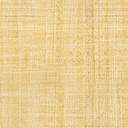 